маа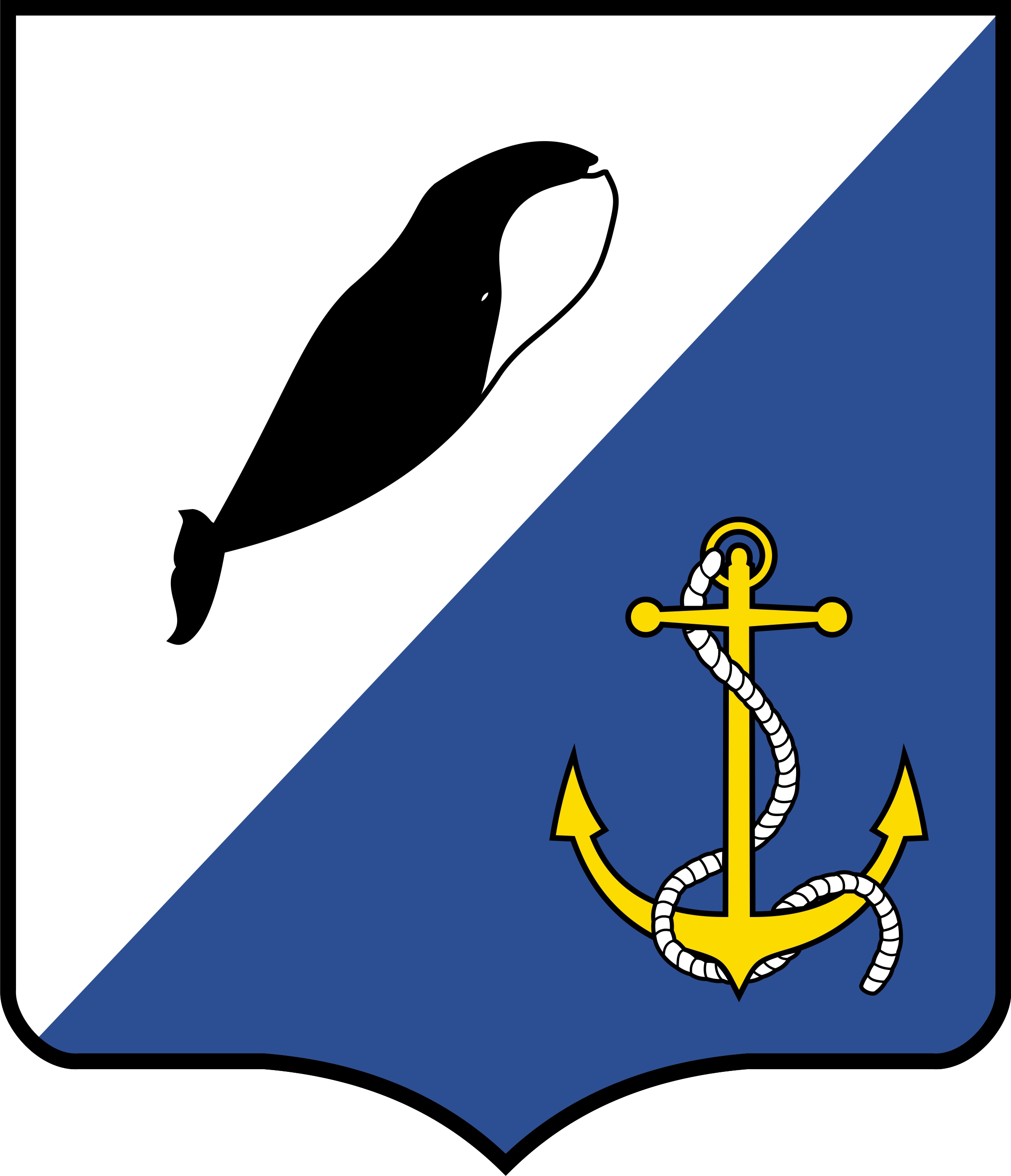 Российская Федерация
Чукотский автономный округСОВЕТ ДЕПУТАТОВПРОВИДЕНСКОГО МУНИЦИПАЛЬНОГО РАЙОНАРЕШЕНИЕ(42 сессия 5 созыва)О принятии Устава Провиденского городского округа Чукотского автономного округаРуководствуясь Федеральным законом от 06 октября 2003 г. № 131-ФЗ "Об общих принципах организации местного самоуправления в Российской Федерации", Законом Чукотского автономного округа от 8 июня 2015 г. № 51-ОЗ "Об объединении поселений, входящих в состав Провиденского муниципального района, и организации местного самоуправления на объединенной территории», Совет депутатов Провиденского муниципального районаРЕШИЛ:Принять Устав Провиденского городского округа Чукотского автономного округа, согласно Приложению к настоящему РешениюПризнать утратившими силу: решение Совета депутатов Провиденского муниципального района от 14.09.2005г. № 97, решение Совета депутатов Провиденского муниципального района от 15.11.2006 г. № 184, решение Совета депутатов Провиденского муниципального района от 07.09.2007 г. № 222, решение Совета депутатов Провиденского муниципального района от 15.09.2008 г. № 31, решение Совета депутатов Провиденского муниципального района от 06.04.2009 г. № 91, решение Совета депутатов Провиденского муниципального района  от 18.12.2009 г. № 150, решение Совета депутатов Провиденского муниципального района от 15.06.2010 г. № 187, решение Совета депутатов Провиденского муниципального района от 19.10.2010 г. №  199, решение Совета депутатов Провиденского муниципального района от 24.10.2011 г. №  277, решение Совета депутатов Провиденского муниципального района от 17.01.2012 г. №  306, решение Совета депутатов Провиденского муниципального района от 16.04.2012 г. № 15, решение Совета депутатов Провиденского муниципального района от 13.11.2012 г. № 38, решение Совета депутатов Провиденского муниципального района от 11.04.2013 г. № 71, решения Совета депутатов Провиденского муниципального района от 22.10.2013 г. № 103, решение Совета депутатов Провиденского муниципального района от 17.06.2014 г. № 165, решение Совета депутатов Провиденского муниципального района от 27.01.2015 г. № 198.Направить настоящее решение в Управление Министерства юстиции Российской Федерации по Магаданской области и Чукотскому автономному округу. Обнародовать настоящее решение на официальном сайте администрации Провиденского муниципального района, в течение 7 дней с момента его государственной регистрации.Настоящее решение вступает в законную силу с момента его официального обнародования, после государственной регистрации, но не ранее 01 января 2016 года.Глава Провиденского муниципального района                                                                            С.А. ШестопаловПредседатель Совета депутатовПровиденского муниципального района                                   	                    С.А. Дацко«30» октября 2015 г.Принят решением Совета
депутатов Провиденского муниципального района
от 30 октября 2015 г. № 233Устав 
Провиденского городского округа 
Чукотского автономного округа(в редакции Решения Совета депутатов от 23.11.2016 г. № 24, Решения Совета депутатов от 30.03.2017 г. № 53, Решения Совета депутатов от 11.12.2017 г. № 102, Решения Совета депутатов от 22.06.20148 г. № 138, Решения Совета депутатов от 31.08.2018 г. № 143, Решения Совета депутатов от 12.12.2018 г. № 152, Решения Совета депутатов от 13.09.2009 г. № 193, Решения Совета депутатов от 11.02.2020 г. № 217, Решения Совета депутатов от 22.12.2020 г. № 268, Решения Совета депутатов от 05.07.2021 г. № 323, Решения Совета депутатов от 29.10.2021 г. № 22, Решения Совета депутатов от 23.12.2021 г. № 48, Решения Совета депутатов  от 28.10.2022 г. № 126, Решения Совета депутатов от 31.03.2023 г. № 158, Решения Совета депутатов от 24.11.2023 г. № 177)пгт. Провидения, 2015 г.Глава I. Общие положенияСтатья 1. Общие положенияНастоящий Устав в соответствии с законами Российской Федерации и Чукотского автономного округа устанавливает порядок и формы реализации жителями Провиденского городского округа конституционного права на самостоятельное решение вопросов местного значения путем референдума, выборов, других форм прямого волеизъявления, через выборные и другие органы местного самоуправления, определяет границы, состав территории Провиденского городского округа, предметы ведения местного самоуправления, формы, гарантии и порядок участия населения в их решении, структуру, порядок формирования, компетенцию и ответственность органов местного самоуправления, экономическую и финансовую основу осуществления местного самоуправления, общий порядок владения, пользования и распоряжения муниципальной собственностью и другие положения об организации местного самоуправления в Провиденском городском округе.Статья 2. Границы Провиденского городского округа1. Границы территории Провиденского городского округа утверждены законом Чукотского автономного округа от 8 июня 2015 г. № 51-ОЗ "Об объединении поселений, входящих в состав Провиденского городского округа, и организации местного самоуправления на объединенной территории"2. Изменение границ Провиденского городского округа осуществляется с учетом исторических и иных местных традиций по инициативе населения, органов местного самоуправления Провиденского городского округа, а также органов государственной власти Чукотского автономного округа, федеральных органов государственной власти в соответствии с Федеральным законом от 6 октября 2003 года № 131-ФЗ "Об общих принципах организации местного самоуправления в Российской Федерации" (далее - Федеральный закон "Об общих принципах организации местного самоуправления в Российской Федерации"). Изменение границ осуществляется законом Чукотского автономного округа в соответствии с федеральным законом.3. Границы Провиденского городского округа подлежат описанию и утверждению в соответствии с требованиями законодательства. Описание и карта-схема границ Провиденского городского округа являются приложениями к настоящему Уставу.Статья 3. Наименование, статус и состав территории городского округа1. Территорию Провиденского городского округа составляют исторически сложившиеся земли, прилегающие к нему земли общего пользования, территории традиционного природопользования населения городского округа, земли рекреационного значения, земли для развития городского округа, независимо от форм собственности и целевого назначения, находящиеся в пределах границ городского округа, в том числе территория поселка городского типа Провидения, а также территории населенных пунктов Новое Чаплино, Сиреники, Нунлигран, Энмелен, Янракыннот, не являющихся муниципальными образованиями, имеющих статус поселков сельского типа (сёл). (В редакции Решения 12.12.2018 г. № 152)2. Провиденский городской округ не имеет административно-территориального деления.Глава II. Правовые основы организации и осуществления местного самоуправленияСтатья 4. Местное самоуправление Провиденского городского округаМестное самоуправление в Провиденском городском округе - форма осуществления народом своей власти, обеспечивающая в пределах, установленных Конституцией Российской Федерации, федеральными законами, законами Чукотского автономного округа, самостоятельное и под свою ответственность решение населением непосредственно и (или) через органы местного самоуправления вопросов местного значения, исходя из интересов населения, с учетом исторических и иных местных традиций.Статья 5. Правовая основа местного самоуправления городского округаПравовую основу местного самоуправления Провиденского городского округа составляют общепризнанные принципы и нормы международного права, международные договоры Российской Федерации, Конституция Российской Федерации, федеральные конституционные законы, законы Российской Федерации и принимаемые в соответствии с ними иные нормативные правовые акты Российской Федерации, законы и иные нормативные правовые акты Чукотского автономного округа, настоящий Устав, решения, принятые на местных референдумах, и иные муниципальные правовые акты.Статья 6. Вопросы местного значения Провиденского городского округа1. К вопросам местного значения Провиденского городского округа относятся:1) составление и рассмотрение проекта бюджета Провиденского городского округа, утверждение и исполнение бюджета Провиденского городского округа, осуществление контроля за его исполнением, составление и утверждение отчета об исполнении бюджета Провиденского городского округа;2) установление, изменение и отмена местных налогов и сборов Провиденского городского округа;3) владение, пользование и распоряжение имуществом, находящимся в муниципальной собственности Провиденского городского округа;4) организация в границах Провиденского городского округа электро-, тепло-, газо- и водоснабжения населения, водоотведения, снабжения населения топливом в пределах полномочий, установленных законодательством Российской Федерации;4.1) осуществление муниципального контроля за исполнением единой теплоснабжающей организацией обязательств по строительству, реконструкции и (или) модернизации объектов теплоснабжения; (в редакции Решения от 29.10.2021 г. № 22)5) дорожная деятельность в отношении автомобильных дорог местного значения в границах городского округа и обеспечение безопасности дорожного движения на них, включая создание и обеспечение функционирования парковок (парковочных мест), осуществление муниципального контроля на автомобильном транспорте, городском наземном электрическом транспорте и в дорожном хозяйстве в границах городского округа, организация дорожного движения, а также осуществление иных полномочий в области использования автомобильных дорог и осуществления дорожной деятельности в соответствии с законодательством Российской Федерации; (В редакции Решения от 29.10.2021 г. № 22)6) обеспечение проживающих в городском округе и нуждающихся в жилых помещениях малоимущих граждан жилыми помещениями, организация строительства и содержания муниципального жилищного фонда, создание условий для жилищного строительства, осуществление муниципального жилищного контроля, а также иные полномочия органов местного самоуправления в соответствии с жилищным законодательством;7) создание условий для предоставления транспортных услуг населению и организация транспортного обслуживания населения в границах Провиденского городского округа;8) участие в профилактике терроризма и экстремизма, а также в минимизации и (или) ликвидации последствий проявлений терроризма и экстремизма в границах Провиденского городского округа;9) разработка и осуществление мер, направленных на укрепление межнационального и межконфессионального согласия, поддержку и развитие языков и культуры народов Российской Федерации, проживающих на территории Провиденского городского округа, реализацию прав коренных малочисленных народов и других национальных меньшинств, обеспечение социальной и культурной адаптации мигрантов, профилактику межнациональных (межэтнических) конфликтов; (В редакции Решения от 13.09.2019 г. № 193)10) участие в предупреждении и ликвидации последствий чрезвычайных ситуаций в границах Провиденского городского округа;11) предоставление помещения для работы на обслуживаемом административном участке Провиденского городского округа сотруднику, замещающему должность участкового уполномоченного полиции;12) до 1 января 2017 года предоставление сотруднику, замещающему должность участкового уполномоченного полиции, и членам его семьи жилого помещения на период выполнения сотрудником обязанностей по указанной должности;13) обеспечение первичных мер пожарной безопасности в границах Провиденского городского округа;14) организация мероприятий по охране окружающей среды в границах Провиденского городского округа;15)  организация предоставления общедоступного и бесплатного дошкольного, начального общего, основного общего, среднего общего образования по основным общеобразовательным программам в муниципальных образовательных организациях (за исключением полномочий по финансовому обеспечению реализации основных общеобразовательных программ в соответствии с федеральными государственными образовательными стандартами), организация предоставления дополнительного образования детей в муниципальных образовательных организациях (за исключением дополнительного образования детей, финансовое обеспечение которого осуществляется органами государственной власти Чукотского автономного округа), создание условий для осуществления присмотра и ухода за детьми, содержания детей в муниципальных образовательных организациях, а также осуществление в пределах своих полномочий мероприятий по обеспечению организации отдыха детей в каникулярное время, включая мероприятия по обеспечению безопасности их жизни и здоровья; (В редакции Решения от 30.03.2017 г. № 53)16) создание условий для оказания медицинской помощи населению на территории Провиденского городского округа в соответствии с территориальной программой государственных гарантий бесплатного оказания гражданам медицинской помощи;17) создание условий для обеспечения жителей Провиденского городского округа услугами связи, общественного питания, торговли и бытового обслуживания;18) организация библиотечного обслуживания населения, комплектование и обеспечение сохранности библиотечных фондов библиотек Провиденского городского округа;19) создание условий для организации досуга и обеспечения жителей Провиденского городского округа услугами организаций культуры;20) создание условий для развития местного традиционного народного художественного творчества, участие в сохранении, возрождении и развитии народных художественных промыслов в городском округе;21) сохранение, использование и популяризация объектов культурного наследия (памятников истории и культуры), находящихся в собственности городского округа, охрана объектов культурного наследия (памятников истории и культуры) местного (муниципального) значения, расположенных на территории Провиденского городского округа;22) обеспечение условий для развития на территории городского округа физической культуры, школьного спорта и массового спорта, организация проведения официальных физкультурно-оздоровительных и спортивных мероприятий городского округа;23) создание условий для массового отдыха жителей Провиденского городского округа и организация обустройства мест массового отдыха населения;24) формирование и содержание муниципального архива;25) организация ритуальных услуг и содержание мест захоронения;26) участие в организации деятельности по сбору (в том числе раздельному сбору), транспортированию, обработке, утилизации, обезвреживанию, захоронению твердых коммунальных отходов; (В редакции Решения от 23.11.2016 г. № 24)27) утверждение правил благоустройства территории городского округа, осуществление контроля за их соблюдением, организация благоустройства территории городского округа в соответствии с указанными правилами, а также организация использования, охраны, защиты, воспроизводства городских лесов, лесов особо охраняемых природных территорий, расположенных в границах городского округа (В редакции Решения от 12.12.2018 г. № 152);28) утверждение генеральных планов городского округа, правил землепользования и застройки, утверждение подготовленной на основе генеральных планов городского округа документации по планировке территории, выдача градостроительного плана земельного участка, расположенного в границах городского округа, выдача разрешений на строительство (за исключением случаев, предусмотренных Градостроительным кодексом Российской Федерации, иными федеральными законами), разрешений на ввод объектов в эксплуатацию при осуществлении строительства, реконструкции объектов капитального строительства, расположенных на территории городского округа, утверждение местных нормативов градостроительного проектирования городского округа, ведение информационной системы обеспечения градостроительной деятельности, осуществляемой на территории городского округа, резервирование земель и изъятие земельных участков в границах городского округа для муниципальных нужд, осуществление муниципального земельного контроля в границах городского округа, осуществление в случаях, предусмотренных Градостроительным кодексом Российской Федерации, осмотров зданий, сооружений и выдача рекомендаций об устранении выявленных в ходе таких осмотров нарушений, направление уведомления о соответствии указанных в уведомлении о планируемом строительстве параметров объекта индивидуального жилищного строительства или садового дома установленным параметрам и допустимости размещения объекта индивидуального жилищного строительства или садового дома на земельном участке, уведомления о несоответствии указанных в уведомлении о планируемом строительстве параметров объекта индивидуального жилищного строительства или садового дома установленным параметрам и (или) недопустимости размещения объекта индивидуального жилищного строительства или садового дома на земельном участке, уведомления о соответствии или несоответствии построенных или реконструированных объекта индивидуального жилищного строительства или садового дома требованиям законодательства о градостроительной деятельности при строительстве или реконструкции объектов индивидуального жилищного строительства или садовых домов на земельных участках, расположенных на территориях городских округов, принятие в соответствии с гражданским законодательством Российской Федерации решения о сносе самовольной постройки, решения о сносе самовольной постройки или ее приведении в соответствие с установленными требованиями, решения об изъятии земельного участка, не используемого по целевому назначению или используемого с нарушением законодательства Российской Федерации, осуществление сноса самовольной постройки или ее приведения в соответствие с установленными требованиями в случаях, предусмотренных Градостроительным кодексом Российской Федерации; (В редакции Решения от 12.12.2018 г. № 152 и  Решения от 11.02.2020 г. № 217 )29) утверждение схемы размещения рекламных конструкций, выдача разрешений на установку и эксплуатацию рекламных конструкций на территории Провиденского городского округа, аннулирование таких разрешений, выдача предписаний о демонтаже самовольно установленных рекламных конструкций на территории Провиденского городского округа, осуществляемые в соответствии с Федеральным законом от 13 марта 2006 года № 38-ФЗ "О рекламе";29.1) принятие решений о создании, об упразднении лесничеств, создаваемых в их составе участковых лесничеств, расположенных на землях населенных пунктов городского округа, установлении и изменении их границ, а также осуществление разработки и утверждения лесохозяйственных регламентов лесничеств, расположенных на землях населенных пунктов;29.2) осуществление мероприятий по лесоустройству в отношении лесов, расположенных на землях населенных пунктов городского округа; (п. 29.1. и п. 29.2 дополнены Решением от 28.10.2022 г. № 126)30) присвоение адресов объектам адресации, изменение, аннулирование адресов, присвоение наименований элементам улично-дорожной сети (за исключением автомобильных дорог федерального значения, автомобильных дорог регионального или межмуниципального значения), наименований элементам планировочной структуры в границах Провиденского городского округа, изменение, аннулирование таких наименований, размещение информации в государственном адресном реестре;31) организация и осуществление мероприятий по территориальной обороне и гражданской обороне, защите населения и территории Провиденского городского округа от чрезвычайных ситуаций природного и техногенного характера, включая поддержку в состоянии постоянной готовности к использованию систем оповещения населения об опасности, объектов гражданской обороны, создание и содержание в целях гражданской обороны запасов материально-технических, продовольственных, медицинских и иных средств;32) создание, содержание и организация деятельности аварийно-спасательных служб и (или) аварийно-спасательных формирований на территории Провиденского городского округа;33) осуществление муниципального контроля в области использования и охраны особо охраняемых природных территорий местного значения;(в редакции Решения от 24.11.2023 г. № 177)34) организация и осуществление мероприятий по мобилизационной подготовке муниципальных предприятий и учреждений, находящихся на территории Провиденского городского округа;35) осуществление мероприятий по обеспечению безопасности людей на водных объектах, охране их жизни и здоровья;36) создание условий для развития сельскохозяйственного производства, расширения рынка сельскохозяйственной продукции, сырья и продовольствия, содействие развитию малого и среднего предпринимательства, оказание поддержки социально ориентированным некоммерческим организациям, благотворительной деятельности и добровольчеству (волонтерству); (В редакции Решения от 11.02.2020 г. № 217)37) организация и осуществление мероприятий по работе с детьми и молодежью, участие в реализации молодежной политики, разработка и реализация мер по обеспечению и защите прав и законных интересов молодежи, разработка и реализация муниципальных программ по основным направлениям реализации молодежной политики, организация и осуществление мониторинга реализации молодежной политики в городском округе;(пункт 37 изложен в новой редакции Решение от 24.11.2023 г. № 177)38) осуществление в пределах, установленных водным законодательством Российской Федерации, полномочий собственника водных объектов, установление правил использования водных объектов общего пользования для личных и бытовых нужд и информирование населения об ограничениях использования таких водных объектов, включая обеспечение свободного доступа граждан к водным объектам общего пользования и их береговым полосам;39) оказание поддержки гражданам и их объединениям, участвующим в охране общественного порядка, создание условий для деятельности народных дружин;40) осуществление муниципального лесного контроля.41) обеспечение выполнения работ, необходимых для создания искусственных земельных участков для нужд городского округа в соответствии с федеральным законом; (в редакции Решения от 28.10.2022 г. № 126)42) осуществление мер по противодействию коррупции в границах городского округа;43) организация в соответствии с федеральным законом выполнения комплексных кадастровых работ и утверждение карты-плана территории; (В редакции Решения от 05.07.2021 г. № 323)44) принятие решений и проведение на территории городского округа мероприятий по выявлению правообладателей ранее учтенных объектов недвижимости, направление сведений о правообладателях данных объектов недвижимости для внесения в Единый государственный реестр недвижимости. (П.44 добавлен Решением от 05.07.2021 г. № 323)45) осуществление выявления объектов накопленного вреда окружающей среде и организация ликвидации такого вреда применительно к территориям, расположенным в границах земельных участков, находящихся в собственности городского округа.(дополнен пунктом 45 Решение от 24.11.2023 г. № 177)Статья 6.1. Права органов местного самоуправления городского округа на решение вопросов, не отнесённых к вопросам местного значения городского округа 1. Органы местного самоуправления городского округа имеют право на:1) создание музеев городского округа;2) создание муниципальных образовательных организаций высшего образования;3) участие в осуществлении деятельности по опеке и попечительству;4) создание условий для осуществления деятельности, связанной с реализацией прав местных национально-культурных автономий на территории городского округа;5) оказание содействия национально-культурному развитию народов Российской Федерации и реализации мероприятий в сфере межнациональных отношений на территории городского округа;6) создание муниципальной пожарной охраны;7) создание условий для развития туризма;8) оказание поддержки общественным наблюдательным комиссиям, осуществляющим общественный контроль за обеспечением прав человека и содействие лицам, находящимся в местах принудительного содержания;9) оказание поддержки общественным объединениям инвалидов, а также созданным общероссийскими общественными объединениями инвалидов организациям в соответствии с Федеральным законом от 24 ноября 1995 года № 181-ФЗ «О социальной защите инвалидов в Российской Федерации»;10) осуществление мероприятий, предусмотренных Федеральным законом «О донорстве крови и ее компонентов»;11) создание условий для организации проведения независимой оценки качества условий оказания услуг организациями в порядке и на условиях, которые установлены федеральными законами, а также применение результатов независимой оценки качества условий оказания услуг организациями при оценке деятельности руководителей подведомственных организаций и осуществление контроля за принятием мер по устранению недостатков, выявленных по результатам независимой оценки качества условий оказания услуг организациями, в соответствии с федеральными законами; (В редакции Решения от 22.06.2018 г. № 138)12) предоставление гражданам жилых помещений муниципального жилищного фонда по договорам найма жилых помещений жилищного фонда социального использования в соответствии с жилищным законодательством;13) осуществление деятельности по обращению с животными без владельцев, обитающими на территории Провиденского городского округа; (В редакции Решения от 13.09.2019 г. № 193)14) осуществление мероприятий в сфере профилактики правонарушений, предусмотренных Федеральным законом «Об основах системы профилактики правонарушений в Российской Федерации».15) оказание содействия развитию физической культуры и спорта инвалидов, лиц с ограниченными возможностями здоровья, адаптивной физической культуры и адаптивного спорта. (П. 15 дополнен Решением от 11.12.2017 г. № 102)16) осуществление мероприятий по защите прав потребителей, предусмотренных Законом Российской Федерации от 7 февраля 1992 года № 2300-I "О защите прав потребителей; (П. 16 добавлен Решением от 12.12.2018 г. № 152)17) совершение нотариальных действий, предусмотренных законодательством, в случае отсутствия во входящем в состав территории городского округа и не являющемся его административным центром населенном пункте нотариуса. (П. 17 добавлен Решением от 13.09.2019 г. № 193)18) оказание содействия в осуществлении нотариусом приема населения в соответствии с графиком приема населения, утвержденным нотариальной палатой Чукотского автономного округа. (П. 18 добавлен Решением от 13.09.2019 г. № 193)19) предоставление сотруднику, замещающему должность участкового уполномоченного полиции, и членам его семьи жилого помещения на период замещения сотрудником указанной должности (П. 19 добавлен Решением от 22.12.2020 г. № 268).20) осуществление мероприятий по оказанию помощи лицам, находящимся в состоянии алкогольного, наркотического или иного токсического опьянения.  (П.20 добавлен Решением от 05.07.2021 г. № 323).2. Органы местного самоуправления городского округа вправе решать вопросы, указанные в части 1 настоящей статьи, участвовать в осуществлении иных государственных полномочий (не переданных им в соответствии со статьей 19 Федерального закона «Об общих принципах организации местного самоуправления в Российской федерации»), если это участие предусмотрено федеральными законами, а также решать иные вопросы, не отнесенные к компетенции органов местного самоуправления других муниципальных образований, органов государственной власти и не исключенные из их компетенции федеральными законами и законами Чукотского автономного округа, за счет доходов местных бюджетов, за исключением межбюджетных трансфертов, предоставленных из бюджетов бюджетной системы Российской Федерации, и поступлений налоговых доходов по дополнительным нормативам отчислений. (Статья 6.1 внесена Решением от 23.11.2016 г. № 24)Статья 7. Полномочия органов местного самоуправления по решению вопросов местного значения1. В целях решения вопросов местного значения органы местного самоуправления Провиденского городского округа обладают следующими полномочиями:1) принятие Устава Провиденского городского округа (далее - Устав) и внесение в него изменений и дополнений, издание муниципальных правовых актов;2) установление официальных символов Провиденского городского округа;3) создание муниципальных предприятий и учреждений, осуществление финансового обеспечения деятельности муниципальных казенных учреждений и финансового обеспечения выполнения муниципального задания бюджетными и автономными муниципальными учреждениями, а также осуществление закупок товаров, работ, услуг для обеспечения муниципальных нужд;4) установление тарифов на услуги, предоставляемые муниципальными предприятиями и учреждениями и работы, выполняемые муниципальными предприятиями и учреждениями, на территории Провиденского городского округа, если иное не предусмотрено федеральными законами;5) исключен Решением от 13.09.2019 г. № 1936) полномочиями по организации теплоснабжения, предусмотренными Федеральным законом от 27 июля 2010 года № 190-ФЗ "О теплоснабжении";7) полномочиями в сфере водоснабжения и водоотведения, предусмотренными Федеральным законом от 7 декабря 2011 года № 416-ФЗ "О водоснабжении и водоотведении";7.1) полномочиями в сфере стратегического планирования, предусмотренными Федеральным законом от 28 июня 2014 года N 172-ФЗ "О стратегическом планировании в Российской Федерации"; (Пункт 7.1. дополнен Решением от 11.12.2017 г. № 102)8) организационное и материально-техническое обеспечение подготовки и проведения муниципальных выборов, местного референдума, голосования по отзыву депутата, выборного должностного лица местного самоуправления, голосования по вопросам изменения границ Провиденского городского округа, преобразования Провиденского городского округа;9) организация сбора статистических показателей, характеризующих состояние экономики и социальной сферы Провиденского городского округа, и предоставление указанных данных органам государственной власти в порядке, установленном Правительством Российской Федерации; (В редакции Решения от 22.06.2018 г. № 138)10) разработка и утверждение программ комплексного развития систем коммунальной инфраструктуры городского округа, программ комплексного развития транспортной инфраструктуры городского округа, программ комплексного развития социальной инфраструктуры городского округа, требования к которым устанавливаются Правительством Российской Федерации;11) учреждение печатного средства массовой информации и (или) сетевого издания для обнародования муниципальных правовых актов, доведения до сведения жителей муниципального образования официальной информации;(пункт 11 изложен в новой редакции Решение от 24.11.2023 г. № 177)12) осуществление международных и внешнеэкономических связей в соответствии с Федеральным законом от 6 октября 2003 г. № 131-ФЗ «Об общих принципах организации местного самоуправления в Российской Федерации;(пункт 12 изменен Решением от 24.11.2023 г. № 177)13) организация профессионального образования и дополнительного профессионального образования выборных должностных лиц местного самоуправления, депутатов Совета депутатов Провиденского городского округа, муниципальных служащих и работников муниципальных учреждений Провиденского городского округа, организация подготовки кадров для муниципальной службы в порядке, предусмотренном законодательством Российской Федерации об образовании и законодательством Российской Федерации о муниципальной службе;14) утверждение и реализация муниципальных программ в области энергосбережения и повышения энергетической эффективности, организация проведения энергетического обследования многоквартирных домов, помещения в которых составляют муниципальный жилищный фонд в границах муниципального образования, организация и проведение иных мероприятий, предусмотренных законодательством об энергосбережении и о повышении энергетической эффективности;15) иными полномочиями в соответствии с Федеральным законом "Об общих принципах организации местного самоуправления в Российской Федерации" и настоящим Уставом.2. По вопросам, отнесенным в соответствии со ст. 6 настоящего Устава к вопросам местного значения, федеральными законами, Уставом могут устанавливаться полномочия органов местного самоуправления по решению указанных вопросов местного значения.3. Полномочия органов местного самоуправления, установленные настоящей статьей, осуществляются органами местного самоуправления Провиденского городского округа самостоятельно.4. Органы местного самоуправления Провиденского городского округа осуществляют следующие полномочия в сфере добровольчества (волонтерства):1) формирование и осуществление муниципальных программ (подпрограмм), содержащих мероприятия, направленные на поддержку добровольчества (волонтерства), с учетом национальных и местных социально-экономических, экологических, культурных и других особенностей;2) утверждение порядка взаимодействия органов местного самоуправления, муниципальных учреждений с организаторами добровольческой (волонтерской) деятельности, добровольческими (волонтерскими) организациями;3) оказание поддержки организаторам добровольческой (волонтерской) деятельности, добровольческим (волонтерским) организациям, в том числе в их взаимодействии с муниципальными учреждениями и иными организациями, социально ориентированным некоммерческим организациям, государственным и муниципальным учреждениям, обеспечивающим оказание организационной, информационной, методической и иной поддержки добровольцам (волонтерам), организаторам добровольческой (волонтерской) деятельности и добровольческим (волонтерским) организациям. (Ч. 4 дополнена Решением от 22.06.2018 г. № 138)Статья 8 Муниципальный контроль1. Органы местного самоуправления организуют и осуществляют муниципальный контроль за соблюдением требований, установленных муниципальными правовыми актами, принятыми по вопросам местного значения, а также муниципальный контроль за соблюдением требований, установленных федеральными законами, законами субъектов Российской Федерации, в случае если соответствующие виды контроля отнесены федеральными законами к полномочиям органов местного самоуправления.2. Организация и осуществление видов муниципального контроля регулируются Федеральным законом от 31 июля 2020 года № 248-ФЗ «О государственном контроле (надзоре) и муниципальном контроле в Российской Федерации». (В редакции Решения от 23.12.2021 г. № 48)Статья 9. Осуществление отдельных государственных полномочий1. Наделение органов местного самоуправления Провиденского городского округа отдельными государственными полномочиями осуществляется в соответствии с федеральным законодательством и законами Чукотского автономного округа.2. Финансовое обеспечение отдельных государственных полномочий, переданных органам местного самоуправления Провиденского городского округа, осуществляется только за счет предоставляемых местному бюджету субвенций из соответствующих бюджетов.Органы местного самоуправления Провиденского городского округа имеют право дополнительно использовать собственные материальные ресурсы и финансовые средства для осуществления переданных им отдельных государственных полномочий. Случаи и порядок использования указанных средств устанавливается решением, принятым Советом депутатов.3. Органы местного самоуправления Провиденского городского округа участвуют в осуществлении государственных полномочий, не переданных им в соответствии со статьей 19 Федерального закона "Об общих принципах организации местного самоуправления в Российской Федерации", в случае принятии Советом депутатов решения о реализации права на участие в осуществлении указанных полномочий.Глава III. Формы, порядок и гарантии участия населения в решении вопросов местного значенияСтатья 10. Права граждан на осуществление местного самоуправления1. Граждане Российской Федерации (далее также - граждане) осуществляют местное самоуправление посредством участия в местных референдумах, муниципальных выборах, посредством иных форм прямого волеизъявления, а также через выборные и иные органы местного самоуправления. (часть 1 изложена в новой редакции Решение от 24.11.2023 г. № 177)2. Иностранные граждане, постоянно или преимущественно проживающие на территории Провиденского городского округа, обладают правами на участие в осуществлении местного самоуправления в соответствии с международными договорами и федеральными законами.3. Граждане имеют равные права на осуществление местного самоуправления независимо от пола, расы, национальности, языка, происхождения, имущественного и должностного положения, отношения к религии, убеждений, принадлежности к общественным объединениям. (часть 3 изложена в новой редакции Решение от 24.11.2023 г. № 177)Статья 11. Формы непосредственного участия населения Провиденского городского округа в решении вопросов местного значенияНаселение Провиденского городского округа участвует в решении вопросов местного значения, используя следующие формы:1) местный референдум;2) муниципальные выборы;3) голосование по отзыву депутата Совета депутатов, Главы Провиденского городского округа (далее - Глава городского округа);4) голосование по вопросам изменения границ, преобразования Провиденского городского округа;5) правотворческая инициатива граждан;6) обращение граждан в органы местного самоуправления;7) территориальное общественное самоуправление;8) публичные слушания;9) собрание граждан, конференция граждан;10) опрос граждан;11) иные формы, не противоречащие Конституции Российской Федерации, федеральным законам и законам Чукотского автономного округа.Статья 12. Местный референдум1. Местный референдум назначается и проводится для решения вопросов местного значения в соответствии с федеральными законами и законами Чукотского автономного округа.2. Местный референдум проводится на всей территории Провиденского городского округа.3. В местном референдуме имеют право участвовать граждане Российской Федерации, место жительства которых расположено в границах Провиденского городского округа. Граждане Российской Федерации участвуют в местном референдуме на основе всеобщего равного и прямого волеизъявления при тайном голосовании.4. Решение о проведении местного референдума принимается Советом депутатов:1) по инициативе, выдвинутой гражданами Российской Федерации, имеющими право на участие в местном референдуме;2) по инициативе, выдвинутой избирательными объединениями, иными общественными объединениями, уставы которых предусматривают участие в выборах и (или) референдумах и которые зарегистрированы в порядке и в сроки, установленные федеральным законом;3) по инициативе Совета депутатов и Главы Администрации Провиденского городского округа (далее - Глава Администрации), выдвинутой ими совместно.5. Условием назначения местного референдума по инициативе граждан, избирательных объединений, иных общественных объединений, является сбор подписей в поддержку данной инициативы, количество которых устанавливается законом Чукотского автономного округа и не может превышать 5 процентов от числа участников референдума, зарегистрированных на территории Провиденского городского округа в соответствии с федеральным законом.Инициатива проведения референдума, выдвинутая гражданами, избирательными объединениями, иными общественными объединениями, оформляется в порядке, установленном федеральным законом и законом Чукотского автономного округа.Инициатива проведения референдума, выдвинутая совместно Советом депутатов и Главой Администрации, оформляется правовыми актами Совета депутатов и Администрации Провиденского городского округа (далее - Администрация).6. Совет депутатов назначает местный референдум в течение 30 дней со дня поступления в Совет депутатов документов о выдвижении инициативы проведения местного референдума.Если местный референдум не назначен Советом депутатов в установленные сроки, референдум назначается судом на основании обращения граждан, избирательных объединений, Главы городского округа, Думы Чукотского автономного округа, Правительства Чукотского автономного округа, Избирательной комиссии Чукотского автономного округа или прокурора.Назначенный судом местный референдум организуется избирательной комиссией, организующей подготовку и проведение выборов в органы местного самоуправления (далее - организующей выборы избирательной комиссией), а обеспечение его проведения осуществляется Правительством Чукотского автономного округа или иным органом, на который судом возложено обеспечение проведения местного референдума. (В редакции Решения от 28.10.2022 г. № 126)7. Референдум признается состоявшимся, если в нем приняло участие более 50% участников референдума, внесенных в списки участников референдума на территории Провиденского городского округа.8. Итоги голосования и принятое на местном референдуме решение подлежат официальному опубликованию (обнародованию).Решение, принятое на местном референдуме, не нуждается в утверждении какими-либо органами государственной власти, государственными должностными лицами или органами местного самоуправления. Если для его реализации требуется издание нормативного правового акта, орган местного самоуправления, в чью компетенцию входит данный вопрос, обязан принять такой акт.9. Органы местного самоуправления Провиденского городского округа обеспечивают исполнение принятого на местном референдуме решения в соответствии с разграничением полномочий между ними, определенным настоящим Уставом.10. Решение о проведении местного референдума, а также принятое на местном референдуме решение может быть обжаловано в судебном порядке гражданами, органами местного самоуправления Провиденского городского округа, прокурором, иными уполномоченными федеральным законом органами государственной власти.11. Гарантии прав граждан на участие в местном референдуме устанавливаются федеральным законом, порядок подготовки и проведения местного референдума регулируется законом Чукотского автономного округа.Статья 13. Муниципальные выборы1. Муниципальные выборы проводятся в целях избрания депутатов Совета депутатов Провиденского городского округа, главы Провиденского городского округа на основе всеобщего равного и прямого избирательного права при тайном голосовании. 2. Схема многомандатных избирательных округов для проведения выборов депутатов Совета депутатов Провиденского городского округа утверждается Решением представительного органа Провиденского городского округа.3. Выборы депутатов представительного органа, главы Провиденского городского округа назначаются Советом депутатов Провиденского городского округа.Решение о назначении выборов должно быть принято не ранее чем за 90 дней и не позднее, чем за 80 дней до дня голосования. В случае досрочного прекращения полномочий Совета депутатов Провиденского городского округа, главы Провиденского городского округа или досрочного прекращения полномочий депутатов Совета депутатов Провиденского городского округа, влекущего за собой неправомочность органов местного самоуправления городского округа, выборы должны быть проведены не позднее чем через шесть месяцев со дня такого досрочного прекращения полномочий. Выборы депутатов в Совет депутатов Провиденского городского округа и главы Провиденского городского округа проводятся на основе мажоритарной избирательной системы относительного большинства. 4. Днем голосования на выборах в органы государственной власти Чукотского автономного округа, органы местного самоуправления является второе воскресенье сентября года, в котором истекают сроки полномочий указанных органов или депутатов указанных органов, а если сроки полномочий истекают в год проведения выборов депутатов Государственной Думы Федерального Собрания Российской Федерации очередного созыва, - день голосования на указанных выборах, за исключением случаев, предусмотренных пунктами 4 - 6 статьи 10 Федерального закона от 12 июня 2002 г. № 67-ФЗ "Об основных гарантиях избирательных прав и права на участие в референдуме граждан Российской Федерации".5. Гарантии избирательных прав граждан при проведении муниципальных выборов, порядок назначения, подготовки, проведения и подведения итогов муниципальных выборов устанавливаются федеральным законодательством и законодательством Чукотского автономного округа.6. Итоги муниципальных выборов подлежат официальному опубликованию (обнародованию).Статья 14. Голосование по отзыву депутата Совета депутатов Провиденского городского округа, Главы Провиденского городского округа1. Голосование по отзыву депутата Совета депутатов, Главы городского округа проводится по инициативе населения в порядке, установленном федеральным законом и принимаемым в соответствии с ним законом Чукотского автономного округа для проведения местного референдума с учетом особенностей, предусмотренных Федеральным законом "Об общих принципах организации местного самоуправления в Российской Федерации".2. Основаниями для отзыва депутата Совета депутатов, Главы городского округа могут служить только его конкретные решения или действия (бездействие), нарушающие федеральные законы и законы Чукотского автономного округа, нормативные правовые акты органов государственной власти, принятые в пределах их компетенции, а также настоящий Устав и иные нормативные правовые акты органов местного самоуправления Провиденского городского округа, принятые в пределах их компетенции.Отзыв по иным основаниям не допускается.3. Под нарушением федеральных законов и законов Чукотского автономного округа, настоящего Устава и иных нормативных правовых актов органов государственной власти и местного самоуправления, принятых в пределах их компетенции, являющимся основанием для отзыва, понимается однократное грубое нарушение либо систематическое нарушение депутатом Совета депутатов, Главой городского округа требований этих актов. Факты нарушения депутатом Совета депутатов, Главой городского округа требований этих актов должны быть подтверждены в судебном порядке.4. Инициатива по отзыву депутата Совета депутатов и (или) Главы городского округа не может быть выдвинута ранее 12 месяцев со дня избрания и в течение последних 6 месяцев перед истечением срока, на который избран депутат Совета депутатов, Глава городского округа.5. Для реализации инициативы об отзыве избиратели соответствующего избирательного округа образуют инициативную группу:- для отзыва депутата Совета депутатов в количестве 10 человек;- для отзыва Главы городского округа в количестве 50 человек.6. Заявление инициативной группы граждан о возбуждении вопроса об отзыве депутата Совета депутатов должно быть рассмотрено соответствующей окружной избирательной комиссией, а об отзыве Главы городского округа - организующей выборы избирательной комиссией в течение 15 дней со дня получения заявления. (В редакции Решения от 28.10.2022 г. № 126)7. О получении заявления организующая выборы избирательная комиссия незамедлительно информирует депутата Совета депутатов, Главу городского округа и по их требованию представляет данным лицам копии заявления и приложенных к нему документов. Депутат Совета депутатов, Глава городского округа вправе представить в  соответствующую избирательную комиссию аргументы в свою защиту в письменном виде. (В редакции Решения от 28.10.2022 г. № 126)8. Организующая выборы избирательная комиссия принимает решение о регистрации инициативной группы и разрешении ей сбора подписей избирателей в поддержку проведения голосования по отзыву выборного лица либо отказывает в регистрации данной группы. Решение соответствующей избирательной комиссии должно быть мотивированным. (В редакции Решения от 28.10.2022 г. № 126)9. Сбор подписей избирателей в поддержку проведения голосования по отзыву выборного лица организует инициативная группа по отзыву выборного лица.10. Сбор подписей избирателей начинается со дня, следующего за днем выдачи соответствующей избирательной комиссией регистрационного свидетельства инициативной группе по отзыву депутата Совета депутатов, Главы городского округа, и заканчивается по истечении 20 дней с начала сбора подписей. (В редакции Решения от 28.10.2022 г. № 126)11. Для назначения голосования по отзыву депутата Совета депутатов, Главы городского округа должно быть собрано 5 процентов подписей избирателей, зарегистрированных на территории соответствующего избирательного округа, но не менее числа подписей, требуемых при выдвижении соответствующего выборного должностного лица.12. Если будет установлено, что собрано необходимое число достоверных подписей, избирательная комиссия принимает решение о назначении голосования по отзыву депутата Совета депутатов, Главы городского округа и определяет дату голосования. (В редакции Решения от 28.10.2022 г. № 126)13. Депутат Совета депутатов, Глава городского округа имеет право давать избирателям объяснения по поводу обстоятельств, выдвигаемых в качестве оснований для его отзыва, в порядке и формах, установленных законодательством для проведения предвыборной агитации.14. Депутат Совета депутатов, Глава городского округа считается отозванным, если за отзыв проголосовало не менее половины избирателей, зарегистрированных в соответствующем избирательном округе.15. Отзыв по указанному основанию не освобождает депутата Совета депутатов, Главу городского округа от иной ответственности за допущенные нарушения законов и иных нормативных правовых актов органов государственной власти и местного самоуправления в соответствии с федеральными законами и законами Чукотского автономного округа.16. Итоги голосования по отзыву депутата Совета депутатов, Главы городского округа и принятые решения подлежат официальному опубликованию (обнародованию) в десятидневный срок.Статья 15. Голосование по вопросам изменения границ, преобразования Провиденского городского округа1. В случаях, предусмотренных Федеральным законом «Об общих принципах организации местного самоуправления в Российской Федерации» и настоящим Уставом, в целях получения согласия населения при изменении границ Провиденского городского округа, преобразовании Провиденского городского округа, проводится голосование по вопросам изменения границ Провиденского городского округа, преобразования Провиденского городского округа. 2. Голосование по вопросам изменения границ Провиденского городского округа, преобразования Провиденского городского округа назначается Советом депутатов Провиденского городского округа и проводится в порядке, установленном федеральным законом и принимаемым в соответствии с ним законом Чукотского автономного округа для проведения местного референдума, с учетом особенностей, установленных Федеральным законом «Об общих принципах организации местного самоуправления в Российской Федерации». При этом положения федерального закона, закона Чукотского автономного округа, запрещающие проведение агитации государственными органами, органами местного самоуправления, лицами, замещающими государственные или муниципальные должности, а также положения, определяющие юридическую силу решения, принятого на референдуме, не применяются.3. Голосование по вопросам изменения границ Провиденского городского округа, преобразования городского округа считается состоявшимся, если в нем приняло участие более половины жителей Провиденского городского округа обладающих избирательным правом. Согласие населения на изменение границ Провиденского городского округа, преобразование Провиденского городского округа считается полученным, если за указанные изменение, преобразование проголосовало более половины принявших участие в голосовании жителей Провиденского городского округа.4. Итоги голосования по вопросам изменения границ, преобразования Провиденского городского округа и принятые решения подлежат официальному опубликованию (обнародованию). Статья 16. Правотворческая инициатива граждан1. Под правотворческой инициативой граждан понимается право граждан, обладающих избирательным правом, вносить на рассмотрение органов и должностных лиц местного самоуправления муниципального образования проекты муниципальных правовых актов по вопросам местного значения.2. Правотворческая инициатива может быть реализована в виде внесения проектов муниципальных правовых актов, проектов муниципальных правовых актов о внесении изменений и дополнений в действующие муниципальные правовые акты либо о признании их утратившими силу.3. Порядок реализации правотворческой инициативы граждан, принятия к рассмотрению и рассмотрения внесенных гражданами проектов муниципальных правовых актов органами и должностными лицами местного самоуправления определяется решением Совета депутатов в соответствии с законодательством Российской Федерации.Статья 16.1 Инициативные проекты1. В целях реализации мероприятий, имеющих приоритетное значение для жителей Провиденского городского округа или его части, по решению вопросов местного значения или иных вопросов, право решения которых предоставлено органам местного самоуправления, в местную администрацию может быть внесен инициативный проект. Порядок определения части территории муниципального образования, на которой могут реализовываться инициативные проекты, устанавливается нормативным правовым актом Совета депутатов Провиденского городского округа.2. С инициативой о внесении инициативного проекта вправе выступить инициативная группа численностью не менее десяти граждан, достигших шестнадцатилетнего возраста и проживающих на территории Провиденского городского округа, органы территориального общественного самоуправления, староста сельского населенного пункта (далее - инициаторы проекта). Минимальная численность инициативной группы может быть уменьшена нормативным правовым актом Совета депутатов Провиденского городского округа. Право выступить инициатором проекта в соответствии с нормативным правовым актом представительного органа муниципального образования может быть предоставлено также иным лицам, осуществляющим деятельность на территории соответствующего муниципального образования.3. Инициативный проект должен содержать следующие сведения:1) описание проблемы, решение которой имеет приоритетное значение для жителей Провиденского городского округа или его части;2) обоснование предложений по решению указанной проблемы;3) описание ожидаемого результата (ожидаемых результатов) реализации инициативного проекта;4) предварительный расчет необходимых расходов на реализацию инициативного проекта;5) планируемые сроки реализации инициативного проекта;6) сведения о планируемом (возможном) финансовом, имущественном и (или) трудовом участии заинтересованных лиц в реализации данного проекта;7) указание на объем средств местного бюджета в случае, если предполагается использование этих средств на реализацию инициативного проекта, за исключением планируемого объема инициативных платежей;8) указание на территорию муниципального образования или его часть, в границах которой будет реализовываться инициативный проект, в соответствии с порядком, установленным нормативным правовым актом Совета депутатов Провиденского городского округа;9) иные сведения, предусмотренные нормативным правовым актом представительного органа муниципального образования.4. Инициативный проект до его внесения в администрацию Провиденского городского округа подлежит рассмотрению на сходе, собрании или конференции граждан, в том числе на собрании или конференции граждан по вопросам осуществления территориального общественного самоуправления, в целях обсуждения инициативного проекта, определения его соответствия интересам жителей муниципального образования или его части, целесообразности реализации инициативного проекта, а также принятия сходом, собранием или конференцией граждан решения о поддержке инициативного проекта. При этом возможно рассмотрение нескольких инициативных проектов на одном сходе, одном собрании или на одной конференции граждан.Нормативным правовым актом Совета депутатов Провиденского городского округа может быть предусмотрена возможность выявления мнения граждан по вопросу о поддержке инициативного проекта также путем опроса граждан, сбора их подписей.Инициаторы проекта при внесении инициативного проекта в местную администрацию прикладывают к нему соответственно протокол схода, собрания или конференции граждан, результаты опроса граждан и (или) подписные листы, подтверждающие поддержку инициативного проекта жителями муниципального образования или его части.5. Информация о внесении инициативного проекта в администрацию Провиденского городского округа подлежит обнародованию и размещению на официальном сайте Провиденского городского округа в информационно-телекоммуникационной сети «Интернет» в течение трех рабочих дней со дня внесения инициативного проекта в администрацию и должна содержать сведения, указанные в части 3 настоящей статьи, а также об инициаторах проекта. Одновременно граждане информируются о возможности представления в администрацию Провиденского городского округа своих замечаний и предложений по инициативному проекту с указанием срока их представления, который не может составлять менее пяти рабочих дней. Свои замечания и предложения вправе направлять жители Провиденского городского округа, достигшие шестнадцатилетнего возраста. В сельском населенном пункте указанная информация может доводиться до сведения граждан старостой сельского населенного пункта либо путем обнародования на информационных стендах.6. Инициативный проект подлежит обязательному рассмотрению администрацией Провиденского городского округа в течение 30 дней со дня его внесения. Администрация Провиденского городского округа по результатам рассмотрения инициативного проекта принимает одно из следующих решений:1) поддержать инициативный проект и продолжить работу над ним в пределах бюджетных ассигнований, предусмотренных решением о местном бюджете, на соответствующие цели и (или) в соответствии с порядком составления и рассмотрения проекта местного бюджета (внесения изменений в решение о местном бюджете);2) отказать в поддержке инициативного проекта и вернуть его инициаторам проекта с указанием причин отказа в поддержке инициативного проекта.7. Администрация Провиденского городского округа принимает решение об отказе в поддержке инициативного проекта в одном из следующих случаев:1) несоблюдение установленного порядка внесения инициативного проекта и его рассмотрения;2) несоответствие инициативного проекта требованиям федеральных законов и иных нормативных правовых актов Российской Федерации, законов и иных нормативных правовых актов субъектов Российской Федерации, уставу муниципального образования;3) невозможность реализации инициативного проекта ввиду отсутствия у органов местного самоуправления необходимых полномочий и прав;4) отсутствие средств местного бюджета в объеме средств, необходимом для реализации инициативного проекта, источником формирования которых не являются инициативные платежи;5) наличие возможности решения описанной в инициативном проекте проблемы более эффективным способом;6) признание инициативного проекта непрошедшим конкурсный отбор.8. Администрация Провиденского городского округа вправе, а в случае, предусмотренном пунктом 5 части 7 настоящей статьи, обязана предложить инициаторам проекта совместно доработать инициативный проект, а также рекомендовать представить его на рассмотрение органа местного самоуправления иного муниципального образования или государственного органа в соответствии с их компетенцией.9. Порядок выдвижения, внесения, обсуждения, рассмотрения инициативных проектов, а также проведения их конкурсного отбора устанавливается представительным органом (сходом граждан, осуществляющим полномочия представительного органа) муниципального образования.10. В отношении инициативных проектов, выдвигаемых для получения финансовой поддержки за счет межбюджетных трансфертов из бюджета Чукотского автономного округа, требования к составу сведений, которые должны содержать инициативные проекты, порядок рассмотрения инициативных проектов, в том числе основания для отказа в их поддержке, порядок и критерии конкурсного отбора таких инициативных проектов устанавливаются в соответствии с законом и (или) иным нормативным правовым актом субъекта Российской Федерации. В этом случае требования частей 3, 6, 7, 8, 9, 11 и 12 настоящей статьи не применяются.11. В случае, если в администрацию Провиденского городского округа внесено несколько инициативных проектов, в том числе с описанием аналогичных по содержанию приоритетных проблем, администрация Провиденского городского округа организует проведение конкурсного отбора и информирует об этом инициаторов проекта.12. Проведение конкурсного отбора инициативных проектов возлагается на коллегиальный орган (комиссию), порядок формирования и деятельности которого определяется нормативным правовым актом Совета депутатов Провиденского городского округа. Состав коллегиального органа (комиссии) формируется администрацией. При этом половина от общего числа членов коллегиального органа (комиссии) должна быть назначена на основе предложений представительного органа муниципального образования. Инициаторам проекта и их представителям при проведении конкурсного отбора должна обеспечиваться возможность участия в рассмотрении коллегиальным органом (комиссией) инициативных проектов и изложения своих позиций по ним.13. Инициаторы проекта, другие граждане, проживающие на территории Провиденского городского округа, уполномоченные сходом, собранием или конференцией граждан, а также иные лица, определяемые законодательством Российской Федерации, вправе осуществлять общественный контроль за реализацией инициативного проекта в формах, не противоречащих законодательству Российской Федерации.14. Информация о рассмотрении инициативного проекта администрацией, о ходе реализации инициативного проекта, в том числе об использовании денежных средств, об имущественном и (или) трудовом участии заинтересованных в его реализации лиц, подлежит опубликованию (обнародованию) и размещению на официальном сайте муниципального образования в информационно-телекоммуникационной сети «Интернет». Отчет администрации Провиденского городского округа об итогах реализации инициативного проекта подлежит опубликованию (обнародованию) и размещению на официальном сайте муниципального образования в информационно-телекоммуникационной сети «Интернет» в течение 30 календарных дней со дня завершения реализации инициативного проекта. В сельском населенном пункте указанная информация может доводиться до сведения граждан старостой сельского населенного пункта, либо путем размещений сведений на информационном стенде. (Статья 16.1. дополнена Решением от 22.12.2020 г. № 268)Статья 17. Обращение граждан в органы местного самоуправления и иные муниципальные органыГраждане имеют право на коллективные и индивидуальные обращения в органы местного самоуправления муниципального образования, которые рассматриваются в порядке и в сроки, установленные законодательством Российской Федерации.Статья 17.1 Территориальное общественное самоуправление1. Под территориальным общественным самоуправлением понимается самоорганизация граждан по месту их жительства на части территории городского округа для самостоятельного и под свою ответственность осуществления собственных инициатив по вопросам местного значения.Границы территории, на которой осуществляется территориальное общественное самоуправление, устанавливаются представительным органом Провиденского городского округа, по предложению населения, проживающего на данной территории.2. Территориальное общественное самоуправление осуществляется непосредственно населением посредством проведения собраний и конференций граждан, а также посредством создания органов территориального общественного самоуправления.3. Территориальное общественное самоуправление может осуществляться в пределах следующих территорий проживания граждан: подъезд многоквартирного жилого дома; многоквартирный жилой дом; группа жилых домов; жилой микрорайон; сельский населенный пункт, не являющийся поселением; иные территории проживания граждан.4. Органы территориального общественного самоуправления избираются на собраниях или конференциях граждан, проживающих на соответствующей территории.5. Территориальное общественное самоуправление считается учрежденным с момента регистрации устава территориального общественного самоуправления уполномоченным органом местного самоуправления Провиденского городского округа. Порядок регистрации устава территориального общественного самоуправления определяется нормативными правовыми актами представительного органа Провиденского городского округа.Территориальное общественное самоуправление в соответствии с его уставом может являться юридическим лицом и подлежит государственной регистрации в организационно-правовой форме некоммерческой организации.6. Собрание граждан по вопросам организации и осуществления территориального общественного самоуправления считается правомочным, если в нем принимают участие не менее одной трети жителей соответствующей территории, достигших шестнадцатилетнего возраста.Конференция граждан по вопросам организации и осуществления территориального общественного самоуправления считается правомочной, если в ней принимают участие не менее двух третей избранных на собраниях граждан делегатов, представляющих не менее одной трети жителей соответствующей территории, достигших шестнадцатилетнего возраста.7. К исключительным полномочиям собрания, конференции граждан, осуществляющих территориальное общественное самоуправление, относятся:1) установление структуры органов территориального общественного самоуправления;2) принятие устава территориального общественного самоуправления, внесение в него изменений и дополнений;3) избрание органов территориального общественного самоуправления;4) определение основных направлений деятельности территориального общественного самоуправления;5) утверждение сметы доходов и расходов территориального общественного самоуправления и отчета о ее исполнении;6) рассмотрение и утверждение отчетов о деятельности органов территориального общественного самоуправления.7) обсуждение инициативного проекта и принятие решения по вопросу о его одобрении. (дополнено п.7 Решением от 05.07.2021 г. № 323)8. Органы территориального общественного самоуправления:1) представляют интересы населения, проживающего на соответствующей территории;2) обеспечивают исполнение решений, принятых на собраниях и конференциях граждан;3) могут осуществлять хозяйственную деятельность по благоустройству территории, иную хозяйственную деятельность, направленную на удовлетворение социально-бытовых потребностей граждан, проживающих на соответствующей территории, как за счет средств указанных граждан, так и на основании договора между органами территориального общественного самоуправления и органами местного самоуправления с использованием средств местного бюджета;4) вправе вносить в органы местного самоуправления проекты муниципальных правовых актов, подлежащие обязательному рассмотрению этими органами и должностными лицами местного самоуправления, к компетенции которых отнесено принятие указанных актов.8.1. Органы территориального общественного самоуправления могут выдвигать инициативный проект в качестве инициаторов проекта. (дополнено п. 8.1 Решением от 05.07.2021 г. № 323)9. В уставе территориального общественного самоуправления устанавливаются:1) территория, на которой оно осуществляется;2) цели, задачи, формы и основные направления деятельности территориального общественного самоуправления;3) порядок формирования, прекращения полномочий, права и обязанности, срок полномочий органов территориального общественного самоуправления;4) порядок принятия решений;5) порядок приобретения имущества, а также порядок пользования и распоряжения указанным имуществом и финансовыми средствами;6) порядок прекращения осуществления территориального общественного самоуправления.10. Дополнительные требования к уставу территориального общественного самоуправления органами местного самоуправления устанавливаться не могут.11. Порядок организации и осуществления территориального общественного самоуправления, условия и порядок выделения необходимых средств из местного бюджета определяются нормативными правовыми актами представительного органа Провиденского городского округа. (Ст. 17.1 введена Решением от 31.08.2018 г. № 143)Статья 18. Публичные слушания, общественные обсуждения(наименование статьи изложено в новой редакции Решением от 22.06.2018 г. № 138)1. Для обсуждения проектов муниципальных правовых актов по вопросам местного значения с участием жителей Провиденского городского округа, могут проводиться публичные слушания.2. Публичные слушания проводятся по инициативе населения, Совета депутатов или Главы Провиденского городского округа.Публичные слушания, проводимые по инициативе населения или Совета депутатов, назначаются Советом депутатов, а по инициативе Главы городского округа - Главой городского округа.3. На публичные слушания в обязательном порядке выносятся следующие вопросы:1) проект устава муниципального образования, а также проект муниципального нормативного правового акта о внесении изменений и дополнений в данный устав, кроме случаев, когда в устав муниципального образования вносятся изменения в форме точного воспроизведения положений Конституции Российской Федерации, федеральных законов, конституции (устава) или законов субъекта Российской Федерации в целях приведения данного устава в соответствие с этими нормативными правовыми актами; (В редакции Решения от 30.03.2017 г. № 53)2) проект местного бюджета и отчет о его исполнении;2.1) проект стратегии социально-экономического развития муниципального образования; (Пункт 2.1. дополнен Решением от 11.12.2017 г. № 102)3) признан утратившим силу Решением от 22.06.2018 г. № 138)4) вопросы о преобразовании городского округа, за исключением случаев, если в соответствии с федеральным законодательством для преобразования муниципального образования требуется получение согласия населения городского округа, выраженного путем голосования либо на сходах граждан. (В редакции решения от 23.11.2016 г. № 24)4. На публичные слушания могут выноситься иные вопросы, помимо предусмотренных законодательством, по решению органа, уполномоченного на принятие решения о назначении публичных слушаний.5. Порядок организации и проведения публичных слушаний по проектам и вопросам, указанным в части 3 настоящей статьи, устанавливается решением Совета депутатов. (В редакции Решения от 12.12.2018 г. № 152)6. По проектам генеральных планов, проектам правил землепользования и застройки, проектам планировки территории, проектам межевания территории, проектам правил благоустройства территорий, проектам, предусматривающим внесение изменений в один из указанных утвержденных документов, проектам решений о предоставлении разрешения на условно разрешенный вид использования земельного участка или объекта капитального строительства, проектам решений о предоставлении разрешения на отклонение от предельных параметров разрешенного строительства, реконструкции объектов капитального строительства, вопросам изменения одного вида разрешенного использования земельных участков и объектов капитального строительства на другой вид такого использования при отсутствии утвержденных правил землепользования и застройки проводятся общественные обсуждения или публичные слушания, порядок организации и проведения которых определяется уставом муниципального образования и (или) нормативным правовым актом Совета депутатов Провиденского городского округа с учетом положений законодательства о градостроительной деятельности. (Часть 6 дополнена Решением от 22.06.2018 г. № 138)Статья 19. Собрания граждан1. Для обсуждения вопросов местного значения, информирования населения о деятельности органов местного самоуправления и должностных лиц местного самоуправления, обсуждения вопросов внесения инициативных проектов и их рассмотрения, осуществления территориального общественного самоуправления на части территории Провиденского городского округа могут проводиться собрания граждан. (дополнена словами Решением от 05.07.2021 г. № 323)2. Собрание граждан проводится по инициативе населения, Совета депутатов или Главы городского округа, а также в случаях, предусмотренных уставом территориального общественного самоуправления.Собрание граждан, проводимое по инициативе Совета депутатов или Главы городского округа, назначается соответственно Советом депутатов или Главой городского округа.Для назначения собрания граждан по инициативе населения, в Совет депутатов подается заявление от инициативной группы, включающей не менее десяти человек, с указанием целей проведения собрания и примерной повестки дня.На основании данного заявления Совет депутатов определяет время и место проведения собрания, а также повестку дня указанного собрания. Копия решения Совета депутатов направляется инициативной группе граждан.Порядок назначения и проведения собрания граждан в целях осуществления территориального общественного самоуправления определяется уставом территориального общественного самоуправления.В собрании граждан по вопросам внесения инициативных проектов и их рассмотрения вправе принимать участие жители соответствующей территории, достигшие шестнадцатилетнего возраста. Порядок назначения и проведения собрания граждан в целях рассмотрения и обсуждения вопросов внесения инициативных проектов определяется нормативным правовым актом Совета депутатов. (абзац 2 дополнен Решением от 05.07.2021 г. № 323)3. Собрание граждан может принимать обращения к органам местного самоуправления и должностным лицам местного самоуправления, а также избирать лиц, уполномоченных представлять собрание граждан во взаимоотношениях с органами местного самоуправления и должностными лицами местного самоуправления Провиденского городского округа.Собрание граждан, проводимое по вопросам, связанным с осуществлением территориального общественного самоуправления, принимает решения по вопросам, отнесенным к его компетенции уставом территориального общественного самоуправления.4. Обращения, принятые собранием граждан, подлежат обязательному рассмотрению органами местного самоуправления и должностными лицами местного самоуправления Провиденского городского округа, к компетенции которых отнесено решение содержащихся в обращениях вопросов, с направлением письменного ответа.5. Порядок назначения и проведения собраний граждан, а также полномочия собрания граждан, устанавливается решением Совета депутатов, в соответствии с законодательством Российской Федерации и настоящим Уставом.6. Итоги собрания граждан подлежат официальному опубликованию в порядке, установленном для опубликования муниципальных правовых актов.Статья 20. Опрос граждан1. Опрос граждан проводится на всей территории Провиденского городского округа или на части его территории для выявления мнения населения и его учета при принятии решений органами и должностными лицами местного самоуправления муниципального образования.2. Результаты опроса граждан носят рекомендательный характер.3. В опросе граждан имеют право участвовать жители Провиденского городского округа, обладающие избирательным правом. В опросе граждан по вопросу выявления мнения граждан о поддержке инициативного проекта вправе участвовать жители Провиденского городского округа или его части, в которых предлагается реализовать инициативный проект, достигшие шестнадцатилетнего возраста. (дополнена предложением Решением от 05.07.2021 г. № 323)4. Опрос граждан проводится по инициативе:1) Совета депутатов или Главы городского округа – по вопросам местного значения;2) органов государственной власти Чукотского автономного округа – для учета мнения граждан при принятии решений об изменении целевого назначения земель муниципального образования для объектов регионального и межрегионального значения;3) жителей Провиденского городского округа или его части, в которых предлагается реализовать инициативный проект, достигших шестнадцатилетнего возраста, - для выявления мнения граждан о поддержке данного инициативного проекта. (часть 4 изложена в новой редакции Решением от 05.07.2021 г. № 323)5. Решение о назначении опроса граждан принимается Советом депутатов. Для проведения опроса граждан может использоваться официальный сайт Администрации Провиденского городского округа в информационно-телекоммуникационной сети «Интернет». (часть 5 дополнена предложением Решением от 05.07.2021 г. № 323)6. В решении Совета депутатов о назначении опроса граждан устанавливаются:1) дата и сроки проведения опроса;2) формулировка вопроса (вопросов), предлагаемого (предлагаемых) при проведении опроса;3) методика проведения опроса;4) форма опросного листа;5) минимальная численность жителей Провиденского городского округа, участвующих в опросе;6) порядок идентификации участников опроса в случае проведения опроса граждан и использованием официального сайта Администрации Провиденского городского округа в информационно-телекоммуникационной сети «Интернет.». (часть 6 дополнена пунктом 6 Решением от 05.07.2021 г. № 323)7. Жители Провиденского городского округа должны быть проинформированы о проведении опроса граждан не менее чем за десять дней до его проведения.8. Финансирование мероприятий, связанных с подготовкой и проведением опроса граждан, осуществляется:1) за счет средств местного бюджета – при проведении опроса по инициативе органов местного самоуправления или жителей Провиденского городского округа;2) за счет средств бюджета Чукотского автономного округа – при проведении опроса по инициативе органов государственной власти Чукотского автономного округа. (часть 8 изложена в новой редакции Решением от 05.07.2021 г. № 323)9. Порядок назначения и проведения опроса граждан устанавливается решением Совета депутатов Провиденского городского округа, в соответствии с законодательством Чукотского автономного округа. (В редакции Решения от 23.11.2016 г. № 24)Статья 21. Другие формы участия граждан в осуществлении права на местное самоуправление1. Граждане вправе участвовать в осуществлении местного самоуправления в иных формах, не противоречащих Конституции Российской Федерации, Федеральному закону "Об общих принципах организации местного самоуправления в Российской Федерации" и иным федеральным законам, законам Чукотского автономного округа.2. Непосредственное осуществление населением местного самоуправления и участие населения в осуществлении местного самоуправления основываются на принципах законности и добровольности.3. Органы и должностные лица местного самоуправления Провиденского городского округа обязаны содействовать населению в непосредственном осуществлении населением местного самоуправления и участии населения в осуществлении местного самоуправления.Статья 21.1. Староста сельского населенного пункта1. Для организации взаимодействия органов местного самоуправления и жителей сельских населенных пунктов при решении вопросов местного значения в сельском населенном пункте, расположенном в Провиденском городском округе, может назначаться староста сельского населенного пункта.2. Староста сельского населенного пункта назначается представительным органом муниципального образования, в состав которого входит данный сельский населенный пункт, по представлению схода граждан сельского населенного пункта. Староста сельского населенного пункта назначается из числа граждан Российской Федерации, проживающих на территории данного сельского населенного пункта и обладающих активным избирательным правом, либо граждан Российской Федерации, достигших на день представления сходом граждан 18 лет и имеющих в собственности жилое помещение, расположенное на территории данного сельского населенного пункта.». (В редакции решения Совета депутатов от 31.03.2023 г. № 158)3. 3. Староста сельского населенного пункта не является лицом, замещающим государственную должность, должность государственной гражданской службы, муниципальную должность, за исключением муниципальной должности депутата представительного органа муниципального образования, осуществляющего свои полномочия на непостоянной основе, или должность муниципальной службы, не может состоять в трудовых отношениях и иных непосредственно связанных с ними отношениях с органами местного самоуправления. (В редакции решения Совета депутатов от 31.03.2023 г. № 158)4. Старостой сельского населенного пункта не может быть назначено лицо:1) замещающее государственную должность, должность государственной гражданской службы, муниципальную должность, за исключением муниципальной должности депутата представительного органа муниципального образования, осуществляющего свои полномочия на непостоянной основе, или должность муниципальной службы; (В редакции решения Совета депутатов от 31.03.2023 г. № 158)2) признанное судом недееспособным или ограниченно дееспособным;3) имеющее непогашенную или неснятую судимость.5. Срок полномочий старосты сельского населенного пункта составляет три года.Полномочия старосты сельского населенного пункта прекращаются досрочно по решению Совета депутатов Провиденского городского округа, по представлению схода граждан сельского населенного пункта, а также в случаях, установленных пунктами 1 - 7 части 10 статьи 40 Федерального закона «Об общих принципах организации местного самоуправления в Российской Федерации».6. Староста сельского населенного пункта для решения возложенных на него задач:1) взаимодействует с органами местного самоуправления, муниципальными предприятиями и учреждениями и иными организациями по вопросам решения вопросов местного значения в сельском населенном пункте;2) взаимодействует с населением, в том числе посредством участия в сходах, собраниях, конференциях граждан, направляет по результатам таких мероприятий обращения и предложения, в том числе оформленные в виде проектов муниципальных правовых актов, подлежащие обязательному рассмотрению органами местного самоуправления;3) информирует жителей сельского населенного пункта по вопросам организации и осуществления местного самоуправления, а также содействует в доведении до их сведения иной информации, полученной от органов местного самоуправления;4) содействует органам местного самоуправления в организации и проведении публичных слушаний и общественных обсуждений, обнародовании их результатов в сельском населенном пункте;4.1) вправе выступить с инициативой о внесении инициативного проекта по вопросам, имеющим приоритетное значение для жителей сельского населенного пункта; (часть 6 дополнена пунктом 4.1. Решением от 05.07.2021 г. № 323)5) осуществляет иные полномочия и права, предусмотренные нормативным правовым актом представительного органа муниципального образования в соответствии с законом Чукотского автономного округа.7. Гарантии деятельности и иные вопросы статуса старосты сельского населенного пункта могут нормативным правовым актом Совета депутатов Провиденского городского округа в соответствии с законом Чукотского автономного округа. (Статья 21.1. дополнена Решением от 22.06.2018 г. № 138)Глава IV. Органы местного самоуправления, иные муниципальные органы, должностные лица местного самоуправленияСтатья 22. Структура органов местного самоуправления Провиденского городского округа1. Структуру органов местного самоуправления составляют:Совет депутатов Провиденского городского округа Чукотского автономного округа - представительный орган муниципального образования;Глава Провиденского городского округа Чукотского автономного округа - высшее должностное лицо муниципального образования;Администрация Провиденского городского округа Чукотского автономного округа - исполнительно-распорядительный орган муниципального образования.Контрольно-счетная палата Провиденского городского округа Чукотского автономного округа.Статья 23. Совет депутатов Провиденского городского округа1. Совет депутатов является представительным органом муниципального образования, представляет интересы населения Провиденского городского округа и принимает от его имени решения в пределах своей компетенции.Совет депутатов осуществляет свою деятельность на принципах законности, коллегиальности, гласности, подконтрольности населению и ответственности перед ним.2. Совет депутатов состоит из 15 депутатов, избираемых населением на муниципальных выборах, сроком на 5 лет. Совет депутатов может осуществлять свои полномочия в случае избрания не менее двух третей от установленной настоящим Уставом численности депутатов.3. В Совете депутатов полномочия на постоянной основе осуществляет один депутат. (В редакции Решения от 28.10.2022 г. № 126)Осуществляющий свои полномочия на постоянной основе депутат не вправе:1) заниматься предпринимательской деятельностью лично или через доверенных лиц;2) участвовать в управлении коммерческой или некоммерческой организацией, за исключением следующих случаев:а) участие на безвозмездной основе в управлении политической партией, органом профессионального союза, в том числе выборным органом первичной профсоюзной организации, созданной в органе местного самоуправления, участие в съезде (конференции) или общем собрании иной общественной организации, жилищного, жилищно-строительного, гаражного кооперативов, товарищества собственников недвижимости; (В редакции Решения от 28.10.2022 г. № 126)б) участие на безвозмездной основе в управлении некоммерческой организацией (кроме участия в управлении политической партией, органом профессионального союза, в том числе выборным органом первичной профсоюзной организации, созданной в органе местного самоуправления, участия в съезде (конференции) или общем собрании иной общественной организации, жилищного, жилищно-строительного, гаражного кооперативов, товарищества собственников недвижимости) с предварительным уведомлением высшего должностного лица субъекта Российской Федерации (руководителя высшего исполнительного органа государственной власти субъекта Российской Федерации) в порядке, установленном законом субъекта Российской Федерации; (В редакции Решения от 28.10.2022 г. № 126 )в) представление на безвозмездной основе интересов муниципального образования в совете муниципальных образований субъекта Российской Федерации, иных объединениях муниципальных образований, а также в их органах управления;г) представление на безвозмездной основе интересов муниципального образования в органах управления и ревизионной комиссии организации, учредителем (акционером, участником) которой является муниципальное образование, в соответствии с муниципальными правовыми актами, определяющими порядок осуществления от имени муниципального образования полномочий учредителя организации либо порядок управления находящимися в муниципальной собственности акциями (долями в уставном капитале);д) иные случаи, предусмотренные федеральными законами;3) заниматься иной оплачиваемой деятельностью, за исключением преподавательской, научной и иной творческой деятельности. При этом преподавательская, научная и иная творческая деятельность не может финансироваться исключительно за счет средств иностранных государств, международных и иностранных организаций, иностранных граждан и лиц без гражданства, если иное не предусмотрено международным договором Российской Федерации или законодательством Российской Федерации;4) входить в состав органов управления, попечительских или наблюдательных советов, иных органов иностранных некоммерческих неправительственных организаций и действующих на территории Российской Федерации их структурных подразделений, если иное не предусмотрено международным договором Российской Федерации или законодательством Российской Федерации.3.1. Депутату Совета депутатов Провиденского городского округа для осуществления своих полномочий на непостоянной основе, гарантируется сохранение места работы (должности) сроком на пять рабочих дней в месяц. (Ч. 3.1 дополнена Решением от 22.12.2020 г. № 268)4. Депутаты Совета депутатов вправе объединяться в депутатские группы и фракции.Порядок образования, полномочия, иные вопросы, связанные с деятельностью депутатских групп и фракций определяется Регламентом Совета депутатов.5. Полномочия Совета депутатов начинаются со дня его избрания в правомочном составе и прекращаются в соответствии с законодательством.6. Совет депутатов является юридическим лицом, действует на основании настоящего Устава, и имеет печать со своим полным наименованием – Совет депутатов Провиденского городского округа Чукотского автономного округа, в соответствии с законом Чукотского автономного округа. Сокращенное наименование – Совет депутатов Провиденского городского округа.7. Местом нахождения Совета депутатов Провиденского городского округа является: Чукотский автономный округ, пгт. Провидения, улица Набережная Дежнева, дом 8а.8. Вопросы организации и деятельности Совета депутатов, а также порядок принятия решений устанавливается Регламентом Совета депутатов в соответствии с действующим законодательством, настоящим Уставом. (Ст. 23 изложена в новой редакции Решением от 11.02.2020 г. № 217)Статья 24. Компетенция Совета депутатов Провиденского городского округа1. К исключительной компетенции Совета депутатов относится:1) принятие Устава и внесение в него изменений и дополнений;2) утверждение бюджета Провиденского городского округа и отчета о его исполнении;3) установление, изменение и отмена местных налогов и сборов в соответствии с законодательством Российской Федерации о налогах и сборах;4) утверждение стратегии социально-экономического развития муниципального образования; (В редакции Решения от 11.12.2017 г. № 102)5) определение порядка управления и распоряжения имуществом, находящимся в муниципальной собственности Провиденского городского округа;6) определение порядка принятия решений о создании, реорганизации и ликвидации муниципальных предприятий, а также об установлении тарифов на услуги муниципальных предприятий и учреждений, выполнение работ, за исключением случаев, предусмотренных федеральными законами;7) определение порядка участия Провиденского городского округа в организациях межмуниципального сотрудничества;8) определение порядка материально-технического и организационного обеспечения деятельности органов местного самоуправления;9) контроль за исполнением органами местного самоуправления и должностными лицами местного самоуправления полномочий по решению вопросов местного значения;10) принятие решения об удалении Главы городского округа в отставку.11) утверждение правил благоустройства территории Провиденского городского округа; (п. 11 добавлен Решением от 12.12.2018 г. № 152)2. К компетенции Совета депутатов также относится:1) принятие по вопросам местного значения решений, устанавливающих правила, общеобязательные для исполнения на территории Провиденского городского округа, в соответствии с действующим законодательством;2) принятие Регламента Совета депутатов и внесение в него изменений;3) избрание из своего состава Председателя Совета депутатов Провиденского городского округа (далее - Председатель Совета депутатов), а также избрание и освобождение от должности заместителя Председателя Совета депутатов Провиденского городского округа, (далее - заместитель Председателя Совета депутатов), а также принятие решения об осуществлении деятельности на постоянной основе Председателя Совета депутатов либо заместителя Председателя Совета депутатов;4) принятие решений по вопросам организации деятельности Совета депутатов, в том числе утверждение структуры Совета депутатов, утверждение руководителей структурных подразделений Совета депутатов;5) образование, избрание и упразднение постоянных и других комиссий, комитетов, депутатских групп и иных органов Совета депутатов, изменение их состава, заслушивание отчетов об их работе;6) образование в целях обеспечения внешнего муниципального финансового контроля Контрольно-счетной палаты при Совете депутатов Провиденского городского округа (далее - Контрольно-счетная палата);7) установление полномочий, состава и порядка деятельности Контрольно-счетной палаты, осуществляющей внешний муниципальный финансовый контроль;8) назначение на должность председателя Контрольно-счетной палаты в порядке, утвержденном Советом депутатов;9) установление штатной численности Контрольно-счетной палаты;10) принятие решений о внесении депутатских запросов;11) досрочное прекращение полномочий Совета депутатов в результате самороспуска, досрочное прекращение полномочий Председателя Совета депутатов и его заместителя;12) принятие отставки Главы городского округа;13) определение размера, условий оплаты труда Председателя Совета депутатов, Главы Провиденского городского округа, осуществляющего свои полномочия на постоянной основе, Председателя Счетной палаты Провиденского городского округа, муниципальных служащих администрации Провиденского городского округа; (В редакции Решения от 28.10.2022 г. № 126)14) утверждение должностей муниципальной службы Провиденского городского округа;15) утверждение схемы избирательных округов;16) признан утратившим силу Решением от 28.10.2022 г. № 12617) принятие решений о назначении муниципальных выборов и местных референдумов в соответствии с федеральными законами, законами Чукотского автономного округа и настоящим Уставом;18) назначение в соответствии с настоящим Уставом публичных слушаний, собраний граждан (конференций), опросов граждан, а также определение порядка их проведения;19) утверждение структуры Администрации по представлению Главы Администрации;20) определение перечня объектов муниципальной собственности Провиденского городского округа, не подлежащих отчуждению и установление порядка отчуждения муниципального имущества;21) утверждение положения об основах бюджетного устройства и бюджетного процесса в городском округе, в соответствии с общими принципами бюджетного устройства и бюджетного процесса, установленными федеральными законами и законами Чукотского автономного округа;22) установление порядка предоставления льгот по арендной плате за землю и арендной плате за нежилые здания (помещения), находящиеся в муниципальной собственности;23) введение символов, наград и почетных званий, а также определение порядка присвоения наград и почетных званий Провиденского городского округа;24) установление размера дохода, приходящегося на каждого члена семьи, и стоимости имущества, находящегося в собственности семьи и подлежащего налогообложению, в целях признания граждан малоимущими и предоставления им по договорам социального найма жилых помещений муниципального жилищного фонда;25) определение порядка предоставления жилых помещений муниципального специализированного жилищного фонда;26) установление за счет средств местного бюджета дополнительных льгот и преимуществ для граждан, проживающих на территории Провиденского городского округа при наличии заключения Администрации;27) определение порядка управления и распоряжения земельными участками, находящимися в муниципальной собственности, а также изъятия земельных участков для муниципальных нужд в соответствии с законодательством Российской Федерации, осуществление в случаях, предусмотренных Градостроительным кодексом Российской Федерации, осмотров зданий, сооружений и выдача рекомендаций об устранении выявленных в ходе таких осмотров нарушений;28) установление порядка осуществления видов муниципального контроля; (В редакции Решения от 28.10.2022 г. № 126)29) принятие решений об установке памятников, монументов, мемориальных досок и иных памятных знаков;30) утверждение Генерального плана Провиденского городского округа;31) установление порядка присвоения наименований улицам, площадям и иным территориям проживания граждан в городском округе, установление нумерации домов, организация освещения улиц и установки указателей с наименованиями улиц и номерами домов;32) утверждение инвестиционной программы организаций коммунального комплекса по развитию систем коммунальной инфраструктуры;33) предъявление в случаях, предусмотренных законодательством, в суд или арбитражный суд исков о признании недействительными актов органов государственной власти, должностных лиц, предприятий, учреждений и организаций, нарушающих права местного самоуправления;34) установление порядка привлечения граждан к выполнению на добровольной основе социально значимых для Провиденского городского округа работ в целях решения вопросов местного значения;35) утверждение Положения и состава комиссии по делам несовершеннолетних и защите их прав при Администрации Провиденского городского округа;36) принятие решения по представлению Администрации о передаче муниципального имущества в собственность Российской Федерации либо собственность Чукотского автономного округа в соответствии с федеральным законодательством; (В редакции решения от 31.03.2023 г. № 158)37) толкование Устава и решений Совета депутатов;38) осуществление международных и внешнеэкономических связей в соответствии с Федеральным законом от 6 октября 2003 г. № 131-ФЗ «Об общих принципах организации местного самоуправления в Российской Федерации; (В редакции Решения от 24.11.2023 г. № 177)39) осуществление контроля за исполнением собственных решений;40) Совет депутатов как представительный орган местного самоуправления осуществляет иные полномочия, определенные федеральными законами, принимаемыми в соответствии с ними законами Чукотского автономного округа, настоящим Уставом, иными муниципальными правовыми актами Провиденского городского округа.3. Совет депутатов самостоятельно решает все вопросы, отнесенные к его полномочиям.4. Исключительные полномочия Совета депутатов не могут быть переданы им другим органам или должностным лицам местного самоуправления Провиденского городского округа.5. Совет депутатов заслушивает ежегодные отчеты Главы Провиденского городского округа о результатах деятельности, в том числе о решении вопросов, поставленных Советом депутатов, а также отчеты должностных лиц администрации муниципального района, руководителей предприятий и учреждений независимо от форм собственности и подчиненности по вопросам, отнесенным к ведению местного самоуправления и принятие в пределах своей компетенции решений по рассматриваемым вопросам.6. Совет депутатов, осуществляя контрольные функции, не вправе вмешиваться в финансово-хозяйственную деятельность исполнительных органов местного самоуправления Провиденского городского округа и действует с учетом разграничения полномочий органов местного самоуправления.Статья 25. Начало деятельности Совета депутатов Провиденского городского округа нового созыва1. Началом деятельности Совета депутатов нового созыва является его первое заседание.2. Организующая выборы избирательная комиссия назначает первое заседание Совета депутатов нового созыва не позднее 30 дней со дня официального опубликования результатов выборов депутатов Совета депутатов. (В редакции Решения от 28.10.2022 г. № 126)3. С началом первого заседания Совета депутатов нового созыва прекращаются полномочия депутатов Совета депутатов предыдущего созыва.4. На первом заседании депутаты из своего состава избирают Председателя и заместителя Председателя Совета депутатов, формируют постоянно действующие комиссии.Статья 26. Депутат Совета депутатов Провиденского городского округа1. Статус депутата Совета депутатов Провиденского городского округа (далее - депутат Совета депутатов) и связанные с ним ограничения устанавливаются федеральным и окружным законодательством.2. Депутатом Совета депутатов может быть избран гражданин Российской Федерации, обладающий пассивным избирательным правом и достигший 18-летнего возраста.3. Срок полномочий депутатов Совета депутатов соответствует сроку полномочий Совета депутатов, в состав которого они избраны.Полномочия депутата Совета депутатов начинаются со дня его избрания и прекращаются с момента начала работы Совета депутатов нового созыва.4. Депутат Совета депутатов участвует в реализации планов социально-экономического развития Провиденского городского округа, информирует население муниципального образования о своей работе, ведет прием граждан, изучает общественное мнение. В рамках своих полномочий рассматривает и способствует своевременному разрешению поступивших к нему заявлений, жалоб и предложений.5. Гарантии прав депутатов Совета депутатов при привлечении их к уголовной или административной ответственности, задержании, аресте, обыске, допросе, совершении в отношении их иных уголовно-процессуальных и административно-процессуальных действий, а также при проведении оперативно-розыскных мероприятий в отношении депутатов, занимаемого ими жилого и (или) служебного помещения, их багажа, личных и служебных транспортных средств, переписки, используемых ими средств связи, принадлежащих им документов определяются в соответствии с федеральным законодательством.6. Депутат Совета депутатов не может быть привлечен к уголовной или административной ответственности за высказанное мнение, позицию, выраженную при голосовании, и другие действия, соответствующие статусу депутата Совета депутатов, в том числе по истечении срока его полномочий.Данное положение не распространяется на случаи, когда депутатом Совета депутатов были допущены публичные оскорбления, клевета или иные нарушения, ответственность за которые предусмотрена федеральным законодательством.7. Депутат Совета депутатов имеет соответствующее удостоверение, являющееся документом, подтверждающим личность и полномочия депутата, которым он пользуется в течение срока своих полномочий. Удостоверение депутата Совета депутатов является документом, дающим право в пределах своей компетенции беспрепятственно посещать все органы местного самоуправления, присутствовать на заседаниях их коллегиальных органов, а также беспрепятственно посещать предприятия, учреждения и организации, общественные объединения, расположенные на территории Провиденского городского округа.Положения об удостоверении депутата Совета депутатов и его описание утверждаются Советом депутатов.8. Депутат Совета депутатов должен соблюдать нормы депутатской этики, установленные Регламентом Совета депутатов.9. Депутат Совета депутатов отчитывается перед избирателями о своей работе не реже одного раза в год, периодически информирует их о работе Совета депутатов, изучает общественное мнение и, при необходимости, вносит предложения в соответствующие органы государственной власти, органы местного самоуправления и общественные объединения, а также, не реже одного раза в месяц, проводит прием избирателей.10. Депутат, член выборного органа местного самоуправления, выборное должностное лицо местного самоуправления должны соблюдать ограничения, запреты, исполнять обязанности, которые установлены Федеральным законом от 25 декабря 2008 года № 273-ФЗ «О противодействии коррупции» и другими федеральными законами. Полномочия депутата, члена выборного органа местного самоуправления, выборного должностного лица местного самоуправления прекращаются досрочно в случае несоблюдения ограничений, запретов, неисполнения обязанностей, установленных Федеральным законом от 25 декабря 2008 года № 273-ФЗ «О противодействии коррупции», Федеральным законом от 3 декабря 2012 года № 230-ФЗ «О контроле за соответствием расходов лиц, замещающих государственные должности, и иных лиц их доходам», Федеральным законом от 7 мая 2013 года № 79-ФЗ «О запрете отдельным категориям лиц открывать и иметь счета (вклады), хранить наличные денежные средства и ценности в иностранных банках, расположенных за пределами территории Российской Федерации, владеть и (или) пользоваться иностранными финансовыми инструментами», если иное не предусмотрено Федеральным законом «Об общих принципах организации местного самоуправления в Российской Федерации от 06.10.203 г. № 131-ФЗ.». (В редакции Решения от 13.09.2019 г. № 193)10.1. Проверка достоверности и полноты сведений о доходах, расходах, об имуществе и обязательствах имущественного характера, представляемых в соответствии с законодательством Российской Федерации о противодействии коррупции депутатом, выборным должностным лицом местного самоуправления, проводится по решению Губернатора Чукотского автономного округа в порядке, установленном законом Чукотского автономного округа.10.2. При выявлении в результате проверки, проведенной в соответствии с частью 10.1 настоящей статьи, фактов несоблюдения ограничений, запретов, неисполнения обязанностей, которые установлены Федеральным законом от 25 декабря 2008 года № 273-ФЗ «О противодействии коррупции», Федеральным законом от 3 декабря 2012 года № 230-ФЗ «О контроле за соответствием расходов лиц, замещающих государственные должности, и иных лиц их доходам», Федеральным законом от 7 мая 2013 года № 79-ФЗ «О запрете отдельным категориям лиц открывать и иметь счета (вклады), хранить наличные денежные средства и ценности в иностранных банках, расположенных за пределами территории Российской Федерации, владеть и (или) пользоваться иностранными финансовыми инструментами», высшее должностное лицо Чукотского автономного округа обращается с заявлением о досрочном прекращении полномочий депутата, члена выборного органа местного самоуправления, выборного должностного лица местного самоуправления или применении в отношении указанных лиц иной меры ответственности в орган местного самоуправления, уполномоченный принимать соответствующее решение, или в суд. (В редакции Решения от 13.09.2019 г. № 193)10.2.1. К депутату, члену выборного органа местного самоуправления, выборному должностному лицу местного самоуправления, представившим недостоверные или неполные сведения о своих доходах, расходах, об имуществе и обязательствах имущественного характера, а также сведения о доходах, расходах, об имуществе и обязательствах имущественного характера своих супруги (супруга) и несовершеннолетних детей, если искажение этих сведений является несущественным, могут быть применены следующие меры ответственности:1) предупреждение;2) освобождение депутата, члена выборного органа местного самоуправления от должности в представительном органе муниципального образования, выборном органе местного самоуправления с лишением права занимать должности в представительном органе муниципального образования, выборном органе местного самоуправления до прекращения срока его полномочий;3) освобождение от осуществления полномочий на постоянной основе с лишением права осуществлять полномочия на постоянной основе до прекращения срока его полномочий;4) запрет занимать должности в представительном органе муниципального образования, выборном органе местного самоуправления до прекращения срока его полномочий;5) запрет исполнять полномочия на постоянной основе до прекращения срока его полномочий. (Часть 10.2.1 дополнена Решением от 13.09.2019 г. № 193)10.2.2 Порядок принятия решения о применении к депутату, члену выборного органа местного самоуправления, выборному должностному лицу местного самоуправления мер ответственности, указанных в части 10.2.-1 настоящей статьи, определяется муниципальным правовым актом в соответствии с законом Чукотского автономного округа. (Часть 10.2.2 дополнена Решением от 13.09.2019 г. № 193)10.3 признана утратившей силу решением Совета депутатов от 31.03.2023 г. № 15810.4. Депутат, член выборного органа местного самоуправления, выборное должностное лицо местного самоуправления, иное лицо, замещающее муниципальную должность, освобождаются от ответственности за несоблюдение ограничений и запретов, требований о предотвращении или об урегулировании конфликта интересов и неисполнение обязанностей, установленных Федеральным законом от 06 октября 2003 г. № 131-ФЗ «Об общих принципах организации местного самоуправления в Российской Федерации» и другими федеральными законами в целях противодействия коррупции, в случае, если несоблюдение таких ограничений, запретов и требований, а также неисполнение таких обязанностей признается следствием не зависящих от указанных лиц обстоятельств в порядке, предусмотренном частями 3 - 6 статьи 13 Федерального закона от 25 декабря 2008 года № 273-ФЗ «О противодействии коррупции»; (дополнен частью 10.4 Решением от 24.11.2023 г. № 177)11. утратила силу Решением от 23.11.2016 г. № 2412. утратила силу Решением от 23.11.2016 г. № 24Статья 27. Председатель Совета депутатов Провиденского городского округа1. Председатель Совета депутатов - выборное должностное лицо местного самоуправления Провиденского городского округа. Председатель Совета депутатов осуществляет свою деятельность на постоянной (штатной) основе.2. Председатель Совета депутатов избирается на его первом заседании из числа избранных депутатов тайным голосованием на срок полномочий Совета депутатов.Председатель Совета депутатов считается избранным, если за него проголосовало более двух третей от числа избранных депутатов.Порядок внесения предложения об избрании или освобождении Председателя Совета депутатов от должности определяется Регламентом Совета депутатов.3. Председатель Совета депутатов:1) представляет Совет депутатов в отношениях с органами государственной власти и местного самоуправления, предприятиями, учреждениями, организациями, с территориальным общественным самоуправлением, населением;2) осуществляет руководство деятельностью Совета депутатов;3) осуществляет организационное обеспечение деятельности Совета депутатов, а также подготовку сессий;  4)председательствует на заседаниях Совета депутатов и подписывает протокол заседания Совета депутатов;5) координирует работу постоянных комиссий и рабочих групп, создаваемых Советом депутатов;6) организует работу по информированию населения о работе Совета депутатов и учету общественного мнения;7) является распорядителем средств по расходам, предусмотренным в бюджете Провиденского городского округа на содержание и обеспечение деятельности Совета депутатов и его аппарата;8) организует прием граждан, рассматривает их обращения, заявления и жалобы.4. По вопросам организации деятельности Совета депутатов, а также его аппарата в соответствии с Регламентом Совета депутатов Председатель Совета депутатов издает постановления и распоряжения, подписывает решения Совета депутатов.5. В отсутствие Председателя Совета депутатов его обязанности исполняет заместитель Председателя Совета депутатов.Денежное вознаграждение Председателя Совета депутатов Провиденского городского округа определяется представительным органом Провиденского городского округа в соответствии с законодательством Российской Федерации и законодательством Чукотского автономного округа.  (В редакции Решения от 29.10.2021 г. № 22)Председателю Совета депутатов по решению Совета депутатов Провиденского городского округа может быть установлена персональная надбавка в размере до 200% к должностному окладу за особые условия труда. На Председателя Совета депутатов Провиденского городского округа распространяются гарантии, предусмотренные законодательством Российской Федерации, законами Чукотского автономного округа и настоящим Уставом. (Часть 5.1. дополнена Решением от 11.02.2020 г. № 217  )6. Председатель Совета депутатов, не вправе: 1) заниматься предпринимательской деятельностью лично или через доверенных лиц; 2) участвовать в управлении коммерческой или некоммерческой организацией, за исключением следующих случаев: а) участие на безвозмездной основе в управлении политической партией, органом профессионального союза, в том числе выборным органом первичной профсоюзной организации, созданной в органе местного самоуправления, участие в съезде (конференции) или общем собрании иной общественной организации, жилищного, жилищно-строительного, гаражного кооперативов, товарищества собственников недвижимости; (В редакции Решения от 28.10.2022 г. № 126)б) участие на безвозмездной основе в управлении некоммерческой организацией (кроме участия в управлении политической партией, органом профессионального союза, в том числе выборным органом первичной профсоюзной организации, созданной в органе местного самоуправления, участия в съезде (конференции) или общем собрании иной общественной организации, жилищного, жилищно-строительного, гаражного кооперативов, товарищества собственников недвижимости) с предварительным уведомлением высшего должностного лица субъекта Российской Федерации (руководителя высшего исполнительного органа государственной власти субъекта Российской Федерации) в порядке, установленном законом субъекта Российской Федерации; (В редакции Решения от 28.10.2022 г. № 126)в) представление на безвозмездной основе интересов муниципального образования в совете муниципальных образований Чукотского автономного округа, иных объединениях муниципальных образований, а также в их органах управления; г) представление на безвозмездной основе интересов муниципального образования в органах управления и ревизионной комиссии организации, учредителем (акционером, участником) которой является муниципальное образование, в соответствии с муниципальными правовыми актами, определяющими порядок осуществления от имени муниципального образования полномочий учредителя организации либо порядок управления находящимися в муниципальной собственности акциями (долями в уставном капитале); д) иные случаи, предусмотренные федеральными законами; 3) заниматься иной оплачиваемой деятельностью, за исключением преподавательской, научной и иной творческой деятельности. При этом преподавательская, научная и иная творческая деятельность не может финансироваться исключительно за счет средств иностранных государств, международных и иностранных организаций, иностранных граждан и лиц без гражданства, если иное не предусмотрено международным договором Российской Федерации или законодательством Российской Федерации; 4) входить в состав органов управления, попечительских или наблюдательных советов, иных органов иностранных некоммерческих неправительственных организаций и действующих на территории Российской Федерации их структурных подразделений, если иное не предусмотрено международным договором Российской Федерации или законодательством Российской Федерации. (Ч. 6 изложена в новой редакции Решением от 11.02.2020 г. № 217)5) быть депутатом Государственной Думы Федерального Собрания Российской Федерации, сенатором Российской Федерации, депутатом законодательных (представительных) органов государственной власти субъектов Российской Федерации, занимать иные государственные должности Российской Федерации, государственные должности субъектов Российской Федерации, а также должности государственной гражданской службы и должности муниципальной службы, если иное не предусмотрено федеральными законами. (п. 5 дополнен Решением от 23.12.2021 г. № 48)7. Председатель Совета депутатов должен соблюдать ограничения и  запреты  и  исполнять  обязанности,  которые   установлены Федеральным законом от 25.12.2008 №273-ФЗ «О противодействии коррупции» и другими федеральными законами. Полномочия Председателя Совета депутатов прекращаются досрочно в случае несоблюдения ограничений, запретов, неисполнения обязанностей, установленных Федеральным законом от 25.12.2008 №273-ФЗ «О противодействии коррупции», Федеральным законом от 03.12.2012 №230-ФЗ «О контроле за соответствием расходов лиц, замещающих государственные должности, и иных лиц их доходам», Федеральным законом от 07.09.2013 №79-ФЗ «О запрете отдельным категориям лиц открывать и иметь счета (вклады), хранить наличные денежные средства и ценности в иностранных банках, расположенных за пределами территории Российской Федерации, владеть и (или) пользоваться иностранными финансовыми инструментами». (В редакции Решения от 23.11.2016 г. № 24)7.1. Председатель Совета депутатов освобождается от ответственности за несоблюдение ограничений и запретов, требований о предотвращении или об урегулировании конфликта интересов и неисполнение обязанностей, установленных Федеральным законом от 06 октября 2003 г. № 131-ФЗ «Об общих принципах организации местного самоуправления в Российской Федерации» и другими федеральными законами в целях противодействия коррупции, в случае, если несоблюдение таких ограничений, запретов и требований, а также неисполнение таких обязанностей признается следствием не зависящих от указанных лиц обстоятельств в порядке, предусмотренном частями 3 - 6 статьи 13 Федерального закона от 25 декабря 2008 года № 273-ФЗ «О противодействии коррупции». (дополнен ч.7.1 Решением от 24.11.2023 г. № 177)Статья 28. Формы депутатской деятельности депутатов Совета депутатов1. Формами депутатской деятельности депутатов Совета депутатов являются:1) участие в сессиях Совета депутатов;2) участие в работе комиссий Совета депутатов;3) подготовка и внесение проектов решений на рассмотрение Совета депутатов;4) участие в выполнении поручений Совета депутатов;5) участие в депутатских слушаниях;6) обращение с депутатским запросом;7) работа с избирателями.Депутатская деятельность может осуществляться в иных формах, предусмотренных федеральным и окружным законодательством.2. Депутат Совета депутатов вправе принимать участие в решении всех вопросов, отнесенных к компетенции Совета депутатов, в соответствии с действующим законодательством, настоящим Уставом и Регламентом Совета депутатов.3. В своей деятельности депутат Совета депутатов руководствуется интересами населения Провиденского городского округа, целями социально-экономического и культурного развития муниципального образования, своей предвыборной программой и убеждениями, строит свою работу, руководствуясь Конституцией Российской Федерации, федеральными законами и законами Чукотского автономного округа, правовыми актами органов местного самоуправления Провиденского городского округа.Статья 29. Досрочное прекращение полномочий Совета депутатов Провиденского городского округа1. Полномочия Совета депутатов могут быть прекращены досрочно в порядке и по основаниям, которые предусмотрены статьей 73 Федерального закона "Об общих принципах организации местного самоуправления в Российской Федерации".Полномочия Совета депутатов также прекращаются в случае:1) принятия Советом депутатов решения о самороспуске;2) вступления в силу решения Чукотского окружного суда о неправомочности данного состава депутатов Совета депутатов, в том числе в связи со сложением депутатами своих полномочий;3) в случае преобразования муниципального образования, осуществляемого в соответствии с частями 3.3, 5.1, 7, 7.1. статьи 13 Федерального закона от 06.10.2003 №131-ФЗ «Об общих принципах организации местного самоуправления в Российской Федерации», а также в случае упразднения муниципального образования; (В редакции Решения от 11.02.2020 г. № 217)4) увеличения численности избирателей более чем на 25 процентов, произошедшего вследствие изменения границ Провиденского городского округа;5) нарушения срока издания муниципального правового акта, требуемого для реализации решения, принятого путем прямого волеизъявления граждан.2. В случае досрочного прекращения полномочий Совета депутатов, досрочные выборы депутатов проводятся в сроки, установленные законодательством.3. Досрочное прекращение полномочий Совета депутатов влечет досрочное прекращение полномочий его депутатов.4. В случае досрочного прекращения полномочий Совета депутатов по основаниям, предусмотренным настоящей статьей, дата досрочного прекращения полномочий Совета депутатов определяется решением о досрочном прекращении полномочий Совета депутатов, если иное не предусмотрено законодательством.Статья 30. Самороспуск Совета депутатов Провиденского городского округа1. Полномочия Совета депутатов могут быть прекращены досрочно в случае принятия решения о самороспуске.2. Проект решения о самороспуске принимается к рассмотрению Советом депутатов по инициативе не менее чем двух третей голосов от установленного числа депутатов Совета депутатов.3. Решение о самороспуске считается принятым, если за него проголосовало не менее чем три четвертых голосов от установленного числа депутатов Совета депутатов.Статья 31. Досрочное прекращение полномочий депутата Совета депутатов1. Полномочия депутата Совета депутатов прекращаются досрочно в случае:1) смерти;2) отставки по собственному желанию;3) признания судом недееспособным или ограниченно дееспособным;4) признания судом безвестно отсутствующим или объявления умершим;5) вступления в отношении него в законную силу обвинительного приговора суда;6) выезда за пределы Российской Федерации на постоянное место жительства;7) прекращения гражданства Российской Федерации, прекращения гражданства иностранного государства - участника международного договора Российской Федерации, в соответствии с которым иностранный гражданин имеет право быть избранным в органы местного самоуправления, приобретения им гражданства иностранного государства либо получения им вида на жительство или иного документа, подтверждающего право на постоянное проживание гражданина Российской Федерации на территории иностранного государства, не являющегося участником международного договора Российской Федерации, в соответствии с которым гражданин Российской Федерации, имеющий гражданство иностранного государства, имеет право быть избранным в органы местного самоуправления;8) досрочного прекращения полномочий Совета депутатов;9) отзыва избирателями;10) призыва на военную службу или направления на заменяющую ее альтернативную гражданскую службу;11) в случае несоблюдения ограничений, установленных Федеральным законом «Об общих принципах организации местного самоуправления в Российской Федерации»; (В редакции Решения от 23.11.2016 г. № 24)12) в иных случаях, установленных Федеральным законом "Об общих принципах организации местного самоуправления в Российской Федерации" и иными федеральными законами.13. В случае обращения Губернатора Чукотского автономного округа с заявлением о досрочном прекращении полномочий депутата Совета депутатов Провиденского городского округа, днем появления основания для досрочного прекращения полномочий является день поступления в Совет депутатов Провиденского городского округа данного заявления; (п. 13 добавлен Решением от 12.12.2018 г. № 152)14. В случае отсутствия депутата без уважительных причин на всех заседаниях представительного органа муниципального образования в течение шести месяцев подряд.» пункт 14 добавлен решением Совета депутатов от 31.03.2023 г. № 158 2. Досрочное прекращение полномочий депутата Совета депутатов по основаниям, предусмотренным настоящей статьей, осуществляется на основании Решения Совета депутатов, принимаемого в соответствии с Регламентом Совета депутатов.3. Решение Совета депутатов о досрочном прекращении полномочий депутата Совета депутатов принимается не позднее чем через 30 дней со дня появления основания для досрочного прекращения полномочий, а если это основание появилось в период между сессиями Совета депутатов, - не позднее чем через три месяца со дня появления такого основания.В случае обращения Губернатора Чукотского автономного округа с заявлением о досрочном прекращении полномочий депутата Совета депутатов Провиденского городского округа днем появления основания для досрочного прекращения полномочий является день поступления в Совет депутатов Провиденского городского округа данного заявления. (Абз. 2 дополнен Решением от 31.08.2018 г. № 143)Статья 32. Фракции и  группы  в Совете депутатовДля совместной деятельности и выражения единой позиции по вопросам, рассматриваемым Советом, депутаты могут объединяться в депутатские группы и фракции. Депутатские группы и фракции создаются на срок полномочий депутатов Совета соответствующего созыва.Депутатские группы, фракции - объединения не менее трех депутатов Совета, создаваемые ими добровольно для регулярной деятельности по выработке совместных позиций по рассматриваемым Советом вопросам.Депутатская группа объединяет депутатов по профессиональным, территориальным и иным признакам.Депутатская фракция объединяет депутатов на основе единой политической и экономической платформы.Депутат может состоять только в одной депутатской группе, фракции.Внутренняя деятельность депутатских групп, фракций определяется и организуется ими самостоятельно, в соответствии с Регламентом Совета депутатов Провиденского городского округа.Статья 33. Сессия Совета депутатов Провиденского городского округа1. Основной формой работы Совета депутатов является сессия, на которой рассматриваются вопросы, отнесенные к компетенции Совета депутатов.2. Сессия Совета депутатов - это одно или несколько заседаний Совета депутатов, посвященных обсуждению единой повестки дня.3. Заседание Совета депутатов Провиденского городского округа, не может считаться правомочным, если на нем присутствует менее 50% от числа избранных депутатов.Решения Совета депутатов о принятии Устава, внесении изменений и (или) дополнений в Устав, Решения об утверждении Бюджета Провиденского городского округа, и (или) о внесении изменений в Бюджет, принимаются большинством голосов – не менее двух третей голосов от числа избранных депутатов Совета депутатов.4. Сессии Совета депутатов проводятся по мере необходимости, но не реже одного раза в три месяца. Могут проводиться внеочередные сессии.5. Внеочередные сессии Совета депутатов созываются по инициативе не менее одной трети от установленного числа депутатов Совета депутатов, либо по инициативе Главы городского округа.6. Сессии Совета депутатов проводятся гласно и носят открытый характер.Совет депутатов вправе принять решение о проведении закрытого заседания, на котором могут присутствовать только лица, приглашенные Советом депутатов, а также лица, имеющие право присутствовать на заседании в соответствии с законодательством.7. Порядок созыва и проведения сессий Совета депутатов, продолжительность сессий, основания для созыва внеочередных заседаний Совета депутатов устанавливаются Регламентом Совета депутатов.Статья 34. Решения Совета депутатов Провиденского городского округа1. Совет депутатов по вопросам, отнесенным к его компетенции федеральными законами, законами Чукотского автономного округа, настоящим Уставом, принимает решения, устанавливающие правила, обязательные для исполнения на территории муниципального образования, решение об удалении Главы городского округа в отставку, а также решения по вопросам организации деятельности Совета депутатов и по иным вопросам, отнесенным к его компетенции федеральными законами, законами Чукотского автономного округа, настоящим Уставом.2. Решения Совета депутатов, устанавливающие правила, обязательные для исполнения на территории Провиденского городского округа, принимаются большинством голосов от установленной численности депутатов Совета депутатов, если иное не установлено федеральным законодательством.3. Решения Совета депутатов вступают в силу с момента их подписания главой муниципального образования, если иное не предусмотрено законодательством, настоящим Уставом или самим решением.Решения Совета депутатов, предусматривающие установление, изменение или отмену местных налогов и сборов вступают в силу в соответствии с Налоговым кодексом Российской Федерации.Решения, затрагивающие права, свободы и обязанности человека и гражданина, вступают в силу после их официального опубликования (обнародования).Статья 35. Счетная палата Провиденского городского округа1. Счетная палата Провиденского городского округа является постоянно действующим органом внешнего муниципального финансового контроля, образуется представительным органом городского округа и ему подотчетна.2. Счетная палата обладает организационной и функциональной независимостью и осуществляет свою деятельность самостоятельно.3. Деятельность Счетной палаты не может быть приостановлена, в том числе в связи с истечением срока или досрочным прекращением полномочий представительного органа Провиденского городского округа.4. Счетная палата Провиденского городского округа образуется представительным органом городского округа, обладает статусом юридического лица, использует бланки и печать со своим наименованием и с изображением герба Провиденского городского округа.5. Местонахождением Счетной палаты является: Чукотский автономный округ, пгт. Провидения, ул. Набережная Дежнева, дом 8а.6. Порядок организации и деятельности Счетной палаты Провиденского городского округа определяется Федеральным законом от 7 февраля 2011 года № 6-ФЗ «Об общих принципах организации и деятельности контрольно-счетных органов субъектов Российской Федерации и муниципальных образований», Бюджетным кодексом Российской Федерации, другими федеральными законами и иными нормативными правовыми актами Российской Федерации, муниципальными нормативными правовыми актами. В случаях и порядке, установленных федеральными законами, правовое регулирование организации и деятельности контрольно-счетных органов муниципальных образований осуществляется также законами Чукотского автономного округа. (Статья изложена в новой редакции Решением от 29.10.2021 г. № 22)Статья 36. Глава Провиденского городского округа Чукотского автономного округаГлава Провиденского городского округа избирается на муниципальных выборах по единому избирательному округу, включающему всю территорию городского округа, тайным голосованием на основе мажоритарной избирательной системы относительного большинства, в соответствии с федеральным законодательством и законодательством Чукотского автономного округа сроком на 5 лет. (В редакции Решения от 23.11.2016 г. № 24)Глава Провиденского городского округа является высшим должностным лицом городского округа и возглавляет администрацию Провиденского городского округа.Главой городского округа вправе избираться граждане, достигшие 21 года, обладающие в соответствии с законодательством избирательным правом. Полномочия главы городского округа начинаются с момента вступления его в должность и прекращаются в день вступления в должность вновь избранного главы городского округа. По вопросам своей компетенции в соответствии с законодательством Российской Федерации, законами Чукотского автономного округа глава городского округа издает муниципальные правовые акты в форме постановлений и распоряжений, которые действуют на территории городского округа и обязательны для исполнения всеми расположенными на территории городского округа государственными и муниципальными органами, общественными объединениями, предприятиями, организациями и учреждениями независимо от подчиненности и форм собственности, должностными лицами и гражданами.	Глава муниципального образования издает постановления и распоряжения  по   иным вопросам, отнесенным к его компетенции уставом муниципального образования в соответствии с Федеральным  законом «Об общих принципах организации местного самоуправления в Российской Федерации»,  другими   федеральными законами. Денежное вознаграждение главы муниципального образования определяется представительным органом Провиденского городского округа в соответствии с законодательством Российской Федерации и законодательством Чукотского автономного округа. (В редакции Решения от 29.10.2021 г. № 22)Абз. 2 (исключен абзац Решением от 05.07.2021 г. № 323)На главу городского округа распространяются гарантии, предусмотренные законодательством Российской Федерации, законами Чукотского автономного округа и настоящим Уставом.Гарантии прав главы городского округа при привлечении его к ответственности, задержании, аресте, обыске, допросе, совершении в отношении него иных уголовно-процессуальных и административно-процессуальных действий, а также при проведении оперативно-розыскных мероприятий в отношении главы городского округа, занимаемого им жилого и (или) служебного помещения, его багажа, личных или служебных транспортных средств, переписки, используемых им средств связи, принадлежащих ему документов, устанавливаются федеральными законами.В соответствии с федеральным законодательством глава городского округа не может быть привлечен к уголовной или административной ответственности за высказанное мнение и другие действия, соответствующие статусу главы городского округа, в том числе по истечении срока его полномочий. Данное положение не распространяется на случаи, когда главой городского округа были допущены публичные оскорбления, клевета или иные нарушения, ответственность за которые предусмотрена федеральным законом.Глава Провиденского городского округа не вправе:1) замещать другие должности в органах государственной власти и органах местного самоуправления; 2) заниматься предпринимательской деятельностью лично или через доверенных лиц; 3) заниматься другой оплачиваемой деятельностью, кроме преподавательской, научной и иной творческой деятельности. При этом преподавательская, научная и иная творческая деятельность не может финансироваться исключительно за счет средств иностранных государств, международных и иностранных организаций, иностранных граждан и лиц без гражданства, если иное не предусмотрено международными договорами Российской Федерации, законодательством Российской Федерации или договоренностями на взаимной основе федеральных органов государственной власти с государственными органами иностранных государств, международными или иностранными организациями; 4) быть поверенными или иными представителями по делам третьих лиц в органах государственной власти и органах местного самоуправления, если иное не предусмотрено федеральными законами; 5) использовать в неслужебных целях информацию, средства материально-технического, финансового и информационного обеспечения, предназначенные только для служебной деятельности; 6) получать гонорары за публикации и выступления в качестве лица, должность главы муниципального образования; 7) получать в связи с выполнением служебных (должностных) обязанностей не предусмотренные законодательством Российской Федерации вознаграждения (ссуды, денежное и иное вознаграждение, услуги, оплату развлечений, отдыха, транспортных расходов) и подарки от физических и юридических лиц. Подарки, полученные в связи с протокольными мероприятиями, со служебными командировками и с другими официальными мероприятиями, признаются собственностью муниципального образования и передаются по акту в соответствующий муниципальный орган. Лицо, замещавшее должность главы муниципального образования сдавшее подарок, полученный им в связи с протокольным мероприятием, со служебной командировкой и с другим официальным мероприятием, может его выкупить в порядке, устанавливаемом нормативными правовыми актами Российской Федерации; 8) принимать вопреки установленному порядку почетные и специальные звания, награды и иные знаки отличия (за исключением научных и спортивных) иностранных государств, международных организаций, политических партий, иных общественных объединений и других организаций; 9) выезжать в служебные командировки за пределы Российской Федерации за счет средств физических и юридических лиц, за исключением служебных командировок, осуществляемых в соответствии с законодательством Российской Федерации, по договоренностям государственных органов Российской Федерации, государственных органов субъектов Российской Федерации или муниципальных органов с государственными или муниципальными органами иностранных государств, международными или иностранными организациями; 10) входить в состав органов управления, попечительских или наблюдательных советов, иных органов иностранных некоммерческих неправительственных организаций и действующих на территории Российской Федерации их структурных подразделений, если иное не предусмотрено международными договорами Российской Федерации, законодательством Российской Федерации или договоренностями на взаимной основе федеральных органов государственной власти с государственными органами иностранных государств, международными или иностранными организациями; 11) разглашать или использовать в целях, не связанных с выполнением служебных обязанностей, сведения, отнесенные в соответствии с федеральным законом к информации ограниченного доступа, ставшие им известными в связи с выполнением служебных обязанностей. (В редакции Решения от 11.02.2020 г. № 217)12) быть депутатом Государственной Думы Федерального Собрания Российской Федерации, сенатором Российской Федерации, депутатом законодательных (представительных) органов государственной власти субъектов Российской Федерации, занимать иные государственные должности Российской Федерации, государственные должности субъектов Российской Федерации, а также должности государственной гражданской службы и должности муниципальной службы, если иное не предусмотрено федеральными законами. (П.12 дополнен Решением от 23.12.2021 г. № 48)10. Глава Провиденского городского округа должен соблюдать ограничения, запреты, исполнять обязанности, которые установлены Федеральным законом от 25 декабря 2008 года № 273-ФЗ "О противодействии коррупции", Федеральным законом от 3 декабря 2012 года № 230-ФЗ "О контроле за соответствием расходов лиц, замещающих государственные должности, и иных лиц их доходам", Федеральным законом от 7 мая 2013 года № 79-ФЗ "О запрете отдельным категориям лиц открывать и иметь счета (вклады), хранить наличные денежные средства и ценности в иностранных банках, расположенных за пределами территории Российской Федерации, владеть и  (или) пользоваться иностранными финансовыми инструментами. (В редакции Решения 12.12.2018 г. № 152)10.1. Глава городского округа освобождается от ответственности за несоблюдение ограничений и запретов, требований о предотвращении или об урегулировании конфликта интересов и неисполнение обязанностей, установленных Федеральным законом от 06 октября 2003 г. № 131-ФЗ «Об общих принципах организации местного самоуправления в Российской Федерации» и другими федеральными законами в целях противодействия коррупции, в случае, если несоблюдение таких ограничений, запретов и требований, а также неисполнение таких обязанностей признается следствием не зависящих от него обстоятельств в порядке, предусмотренном частями 3 - 6 статьи 13 Федерального закона от 25 декабря 2008 года № 273-ФЗ «О противодействии коррупции». (дополнен ч. 10.1 Решением от 24.11.2023 г. № 177)11. Глава городского округа имеет соответствующее удостоверение, являющееся документом, подтверждающим личность и полномочия Главы городского округа, которым он пользуется в течение срока своих полномочий.Удостоверение Главы городского округа является документом, дающим ему право в пределах своей компетенции беспрепятственно посещать все органы государственной власти и местного самоуправления, присутствовать на заседаниях их коллегиальных органов, а также беспрепятственно посещать все предприятия, учреждения и организации, воинские части, общественные объединения, расположенные на территории Провиденского городского округа.Положения об удостоверении Главы городского округа, и его описание утверждаются Советом депутатов.Глава Провиденского городского округа ежегодно, не позднее 31 марта текущего года представляет отчеты о результатах своей деятельности, деятельности местной администрации и иных подведомственных органах местного самоуправления, в том числе о решении вопросов, поставленных Советом депутатов Провиденского городского округа, за предыдущий год. Статья 37. Вступление в должность Главы Провиденского городского округа1. Днем вступления Главы городского округа в должность считается день публичного принятия им торжественной присяги следующего содержания:"«Я, ___________________________________, вступая в должность главы Провиденского городского округа, обязуюсь честно и добросовестно выполнять возложенные на меня обязанности, уважать честь и достоинство жителей Провиденского городского округа, защищать интересы населения, соблюдать Конституцию России, законы Российской Федерации и Чукотского автономного округа, Устав Чукотского автономного округа и выполнять требования Устава Провиденского городского округа".2. Торжественная присяга приносится не позднее 30 дней со дня официального опубликования результатов выборов. (В редакции Решения от 11.02.2020 г. № 217)Статья 38. Полномочия Главы Провиденского городского округа1. Глава городского округа осуществляет следующие полномочия:1) представляет Провиденский городской округ в отношениях с органами государственной власти, органами местного самоуправления других муниципальных образований, гражданами и организациями, в том числе зарубежными, без доверенности действует от имени Провиденского городского округа;2) издает в пределах своих полномочий нормативные правовые акты;3) заключает договоры и соглашения с органами государственной власти, иными муниципальными образованиями, предприятиями и организациями, в том числе зарубежными;4) содействует реализации форм прямого волеизъявления граждан и других форм осуществления местного самоуправления;5) принимает решение об учреждении наград, иных поощрений Главы городского округа, определяет порядок внесения ходатайств о награждении и поощрении;6) представляет к награждению наградами Провиденского городского округа и присвоению почетных званий Провиденского городского округа;7) рассматривает ходатайства и вносит представления в соответствующие органы власти о награждении государственными наградами, присвоении почетных званий;8) утверждает и формирует совещательные и вспомогательные органы при Главе городского округа;9) от имени Провиденского городского округа своими действиями приобретает и осуществляет имущественные и неимущественные права и обязанности, выступает в суде в рамках компетенции, установленной настоящим Уставом. В случаях и порядке, установленных законами Российской Федерации, указами Президента Российской Федерации, законодательством Чукотского автономного округа, настоящим Уставом, поручает выступать от имени Провиденского городского округа, Главы городского округа органам местного самоуправления Провиденского городского округа, а также юридическим лицам и гражданам;10) от имени Провиденского городского округа заключает сделки, договоры, соглашения, выдает доверенности, подписывает исковые заявления в суды и любые другие, юридически значимые документы;11) возглавляет Администрацию Провиденского городского округа, руководит ее деятельностью на принципах единоначалия, издает правовые акты Администрации;12) подписывает и обнародует в порядке, установленном настоящим Уставом, нормативные правовые акты, принятые Советом депутатов;13) созывает внеочередные заседания Совета депутатов;14) обладает правом правотворческой инициативы в Совете депутатов;15) обладает правом вето при подписании решений Совета депутатов;16) осуществляет прием граждан по личным вопросам, рассматривает предложения, обращения, заявления, жалобы граждан;17) имеет право обращаться в суд для назначения местного референдума при нарушении Советом депутатов сроков его назначения;18) выдвигает инициативу по изменению границ Провиденского городского округа, преобразованию Провиденского городского округа;19) обеспечивает соблюдение настоящего Устава, прав и свобод человека и гражданина;20) содействует реализации форм непосредственного осуществления населением Провиденского городского округа местного самоуправления и участия населения Провиденского городского округа в осуществлении местного самоуправления;21) обеспечивает осуществление органами местного самоуправления Провиденского городского округа полномочий по решению вопросов местного значения и отдельных государственных полномочий, переданных органам местного самоуправления федеральными законами и законами Чукотского автономного округа;22) осуществляет иные полномочия, отнесенные к ведению Главы городского округа и органов местного самоуправления, установленные Конституцией Российской Федерации, федеральным законодательством и иными нормативными правовыми актами государственных органов Российской Федерации, законами и иными нормативными правовыми актами государственных органов Чукотского автономного округа, нормативными правовыми актами органов местного самоуправления Провиденского городского округа, принятыми в пределах их компетенции, настоящим Уставом, за исключением тех, которые относятся к компетенции Совета депутатов.2. Глава городского округа представляет Совету депутатов ежегодные отчеты о результатах своей деятельности, о результатах деятельности Администрации, в том числе о решении вопросов, поставленных Советом депутатов.3. Глава муниципального образования должен соблюдать ограничения, запреты, исполнять обязанности, которые установлены Федеральным законом от 25 декабря 2008 года № 273-ФЗ "О противодействии коррупции", Федеральным законом от 3 декабря 2012 года № 230-ФЗ "О контроле за соответствием расходов лиц, замещающих государственные должности, и иных лиц их доходам", Федеральным законом от 7 мая 2013 года № 79-ФЗ "О запрете отдельным категориям лиц открывать и иметь счета (вклады), хранить наличные денежные средства и ценности в иностранных банках, расположенных за пределами территории Российской Федерации, владеть и  (или) пользоваться иностранными финансовыми инструментами". (В редакции Решения от 11.12.2017 г. № 102)Статья 39. Досрочное прекращение полномочий Главы Провиденского городского округа1. Полномочия Главы городского округа прекращаются досрочно в случае:1) смерти;2) отставки по собственному желанию;3) удаления в отставку в соответствии с федеральным законодательством;4) отрешения от должности в соответствии с действующим законодательством Российской Федерации;5) признания судом недееспособным или ограниченно дееспособным;6) признания судом безвестно отсутствующим или объявления умершим;7) вступления в отношении него в законную силу обвинительного приговора суда;8) выезда за пределы Российской Федерации на постоянное место жительства;9) прекращения гражданства Российской Федерации, прекращения гражданства иностранного государства - участника международного договора Российской Федерации, в соответствии с которым иностранный гражданин имеет право быть избранным в органы местного самоуправления, приобретения им гражданства иностранного государства либо получения им вида на жительство или иного документа, подтверждающего право на постоянное проживание гражданина Российской Федерации на территории иностранного государства, не являющегося участником международного договора Российской Федерации, в соответствии с которым гражданин Российской Федерации, имеющий гражданство иностранного государства, имеет право быть избранным в органы местного самоуправления;10) отзыва избирателями;11) установленной в судебном порядке стойкой неспособности по состоянию здоровья осуществлять полномочия Главы городского округа;12) преобразования муниципального образования, осуществляемого в соответствии с частями 3.3, 5.1, 7, 7.1. статьи 13 Федерального закона от 06.10.2003 №131-ФЗ «Об общих принципах организации местного самоуправления в Российской Федерации», а также в случае упразднения муниципального образования; (В редакции Решения от 11.02.2020 г. № 217)13) увеличения численности избирателей Провиденского городского округа более чем на 25 процентов, произошедшего вследствие изменения границ Провиденского городского округа или объединения поселения с городским округом;14) утраты доверия Президента Российской Федерации по следующим основаниям:а) несоблюдения Главой городского округа, его (ее) супругой (-гом) и несовершеннолетними детьми запрета, установленного Федеральным законом "О запрете отдельным категориям лиц открывать и иметь счета (вклады), хранить наличные денежные средства и ценности в иностранных банках, расположенных за пределами территории Российской Федерации, владеть и (или) пользоваться иностранными финансовыми инструментами";б) установления в отношении избранного на муниципальных выборах главы городского округа факта открытия или наличия счетов (вкладов), хранения наличных денежных средств и ценностей в иностранных банках, расположенных за пределами территории Российской Федерации, владения и (или) пользования иностранными финансовыми инструментами в период, когда указанное лицо было зарегистрировано в качестве кандидата на выборах главы городского округа. (В редакции Решения от 30.03.2017 г. № 53)2. Глава городского округа вправе подать в отставку путем подачи письменного заявления об этом в Совет депутатов, с указанием даты, с которой предполагается отставка.Совет депутатов рассматривает указанное заявление и принимает Решение о принятии отставки Главы городского округа, либо об отклонении заявления.В случае принятия отставки Главы городского округа Советом депутатов, в Решении указывается дата досрочного прекращения полномочий Главы городского округа, устанавливаемая по согласованию с Главой городского округа.В случае отклонения Решением Совета депутатов заявления Главы городского округа об отставке по собственному желанию, полномочия Главы городского округа прекращаются досрочно через тридцать календарных дней после поступления данного заявления в Совет депутатов.До наступления даты досрочного прекращения полномочий Главы городского округа, установленной в соответствии с настоящим пунктом, Глава городского округа вправе в любое время отозвать свое заявление об отставке по собственному желанию путем подачи письменного заявления в Совет депутатов.3. В случае досрочного прекращения полномочий Главы городского округа до избрания и вступления в должность нового Главы городского округа его полномочия временно исполняет заместитель Главы Администрации Провиденского городского округа (далее - заместитель Главы Администрации), назначаемый Советом депутатов.4. В случае досрочного прекращения полномочий главы муниципального образования выборы главы муниципального образования, избираемого на муниципальных выборах, проводятся в сроки, установленные Федеральным законом от 12 июня 2002 года №67-ФЗ "Об основных гарантиях избирательных прав и права на участие в референдуме граждан Российской Федерации". (В редакции Решения от 12.12.2018 г. № 152)5. В случае, если глава муниципального образования, полномочия которого прекращены досрочно на основании правового акта высшего должностного лица субъекта Российской Федерации (руководителя высшего исполнительного органа государственной власти субъекта Российской Федерации) об отрешении от должности главы муниципального образования либо на основании решения представительного органа муниципального образования об удалении главы муниципального образования в отставку, обжалует данные правовой акт или решение в судебном порядке, досрочные выборы главы муниципального образования, избираемого на муниципальных выборах, не могут быть назначены до вступления решения суда в законную силу. (В редакции Решения от 12.12.2018 г. № 152)6. В случае если избранный Советом депутатов Глава городского округа, полномочия которого прекращены досрочно на основании решения Совета депутатов об удалении его в отставку, обжалует в судебном порядке указанное решение, Совет депутатов не вправе принимать решение об избрании из своего состава Главы городского округа до вступления решения суда в законную силу.7. Глава городского округа, в отношении которого Советом депутатов принято решение об удалении его в отставку, вправе обратиться с заявлением об обжаловании указанного решения в суд в течение 10 дней со дня официального опубликования такого решения.8. Глава городского округа или глава местной администрации по решению Губернатора Чукотского автономного округа может быть отрешен от должности в случаях установленных ст. 73 Устава.9.	В случае досрочного прекращения полномочий Главы Провиденского городского округа либо применения к нему по решению суда мер процессуального принуждения в виде заключения под стражу или временного отстранения от должности его полномочия временно исполняет должностное лицо местного самоуправления или депутат представительного органа муниципального образования, назначаемые Советом депутатов. (Ч. 8 и ч.9 дополнены Решением от 30.03.2017 г. № 53)10. В случае досрочного прекращения полномочий главы Провиденского городского округа, выборы проводятся в сроки, установленные Федеральным законом от 12 июня 2002 года № 67-ФЗ "Об основных гарантиях избирательных прав и права на участие в референдуме граждан Российской Федерации". (Часть. 10 дополнена Решением от 31.08.2018 г. № 143)Статья 40. Гарантии прав Главы Провиденского городского округа1. В целях обеспечения условий для беспрепятственного осуществления Главой городского округа своих полномочий за счет средств местного бюджета ему предоставляются следующие гарантии:1) доступ к информации, необходимой для осуществления полномочий Главы городского округа, в порядке, установленном муниципальными правовыми актами в соответствии с законодательством Российской Федерации;2) использование для осуществления полномочий Главы городского округа служебных помещений, средств связи и оргтехники, предназначенных для обеспечения деятельности Главы городского округа;3) транспортное обслуживание, необходимое для осуществления полномочий Главы городского округа, в порядке, установленном муниципальными правовыми актами;4) своевременная и в полном объеме выплата денежного вознаграждения, в размерах, установленных муниципальными правовыми актами;5) предоставление ежегодных дополнительных оплачиваемых отпусков, продолжительность которых определяется муниципальными правовыми актами;6) предоставление дополнительного пенсионного обеспечения в порядке и на условиях, установленных членам Правительства Чукотского автономного округа Законом Чукотского автономного округа от 1 марта 2001 года № 15-ОЗ "О Правительстве Чукотского автономного округа";7) возможность распространения информации об осуществлении полномочий Главы городского округа в порядке, установленном муниципальными правовыми актами;8) пункт 8 признан утратившим силу решением Совета депутатов от 31.03.2023 г. № 1589) право на безотлагательный прием руководителями и иными должностными лицами государственных органов Чукотского автономного округа.часть 2 статьи 40 признана утратившей силу решением Совета депутатов от 31.03.2023 г. № 158Статья 41. Администрация Провиденского городского округа Чукотского автономного округа1. Администрация Провиденского городского округа Чукотского автономного округа - исполнительно-распорядительный орган местного самоуправления Провиденского городского округа, наделенный настоящим Уставом полномочиями по решению вопросов местного значения и полномочиями для осуществления отдельных государственных полномочий, переданных органам местного самоуправления Провиденского городского округа федеральными законами и законами Чукотского автономного округа.2. Администрация является юридическим лицом, имеет свой бланк с изображением герба Провиденского городского округа и печать с изображением герба Провиденского городского округа, действует на основании общих для казенных организаций положений в соответствии с действующим законодательством.3.Администрация Провиденского городского округа может иметь печать с изображением Герба Российской Федерации при осуществлении ей отдельных государственных полномочий.4. Место нахождения Администрации Провиденского городского округа: Чукотский автономный округ, пгт. Провидения, улица Набережная Дежнева, дом 8а.5. Администрация осуществляет свою деятельность в соответствии с федеральными законами, законами Чукотского автономного округа, настоящим Уставом и иными муниципальными правовыми актами Провиденского городского округа.Статья 42. Структура и порядок формирования Администрации Провиденского городского округа1. Структура Администрации утверждается Советом депутатов по представлению Главы Администрации.2. В структуру Администрации входят:заместители Главы Администрации;структурные подразделения Администрации: управления и отделы.Структурные подразделения Администрации являются ее отраслевыми (функциональными) органами.3. Отдельные структурные подразделения Администрации могут являться юридическими лицами. Правовой статус структурных подразделений Администрации определяется Положениями, утверждаемыми Главой Администрации.4. Заместители, руководители структурных подразделений и другие муниципальные служащие назначаются на должность и освобождаются от должности Главой Администрации.4.1. Руководитель финансового органа Провиденского городского округа назначается на должность из числа лиц, отвечающих квалификационным требованиям, установленным уполномоченным Правительством Российской Федерации федеральным органом исполнительной власти.Проведение проверки соответствия кандидатов на замещение должности руководителя финансового органа Провиденского городского округа квалификационным требованиям осуществляется с участием финансового органа Чукотского автономного округа. Порядок участия финансового органа Чукотского автономного округа в проведении указанной проверки устанавливается законом Чукотского автономного округа. (Часть 4.1. дополнена Решением от 28.10.2022 г. № 126)5. Должностные инструкции для сотрудников структурных подразделений Администрации утверждаются главой администрации городского округа.Статья 43. Полномочия Главы Администрации Провиденского городского округа1. Глава Администрации:1) формирует и представляет на утверждение Совета депутатов структуру Администрации, вносит на утверждение Совета депутатов предложения о размере расходов на ее содержание;2) руководит деятельностью Администрации на принципах единоначалия, определяет основные направления, функции, порядок деятельности Администрации, организует и обеспечивает исполнение полномочий Администрации по решению вопросов местного значения, издает в пределах своих полномочий и полномочий Администрации правовые акты Администрации;3) утверждает численность и штатное расписание Администрации, организует работу с кадрами, обладает полномочиями по приему, увольнению, применению дисциплинарных взысканий и мер поощрения к муниципальным служащим Администрации и лицам, не замещающим должности муниципальной службы и исполняющим обязанности по техническому обеспечению деятельности Администрации;4) определяет компетенцию и утверждает положения о структурных подразделениях Администрации, устанавливает фонды оплаты труда их работников в пределах средств, предусмотренных на эти цели местным бюджетом;5) назначает на должности и освобождает от должностей заместителей Главы Администрации, руководителей структурных подразделений Администрации, определяет их полномочия, решает вопросы применения к ним мер дисциплинарной ответственности и поощрения;6) рассматривает отчеты и доклады руководителей структурных подразделений Администрации;7) обеспечивает взаимодействие структурных подразделений Администрации;8) организует проверку деятельности структурных подразделений Администрации в соответствии с федеральными законами, законами Чукотского автономного округа и настоящим Уставом;9) осуществляет контроль за деятельностью структурных подразделений Администрации;10) организует и обеспечивает исполнение Администрацией отдельных государственных полномочий, переданных в ведение органов местного самоуправления Провиденского городского округа федеральными законам или законами Чукотского автономного округа;11) официально представляет Администрацию во взаимоотношениях с гражданами, организациями, предприятиями и учреждениями независимо от форм собственности, с органами местного самоуправления других муниципальных образований, с органами государственной власти субъектов Российской Федерации, органами государственной власти Российской Федерацией, а также является официальным представителем Администрации в международных и внешнеэкономических связях;12) организует и контролирует в пределах своей компетенции выполнение решений Совета депутатов, постановлений и распоряжений Администрации всеми юридическими и физическими лицами, находящимися на территории Провиденского городского округа;13) подписывает от имени Администрации документы на открытие и закрытие счетов в банковских учреждениях;14) от имени Администрации своими действиями приобретает и осуществляет имущественные и неимущественные права и обязанности, без доверенности выступает в суде в рамках компетенции, установленной настоящим Уставом.В случаях и порядке, установленных законами Российской Федерации, указами Президента Российской Федерации, законодательством Чукотского автономного округа, настоящим Уставом, поручает выступать от имени Администрации органам местного самоуправления, а также юридическим лицам и гражданам;15) обеспечивает принятие мер по обеспечению и защите интересов Администрации в суде, арбитражном суде, а также соответствующих органах государственной власти и управления;16) от имени Администрации подписывает исковые заявления в суды, доверенности на представительство в суде;17) вносит ходатайства о награждении и присвоении почетных званий;18) получает от организаций, расположенных на территории Провиденского городского округа, сведения, необходимые для анализа социально-экономического развития Провиденского городского округа;19) осуществляет общее руководство разработкой и реализацией целевых программ;20) утверждает и формирует совещательные и вспомогательные органы при Администрации;21) от имени Администрации заключает сделки, договоры, соглашения, по вопросам компетенции Администрации, выдает доверенности, подписывает другие юридически значимые документы;22) в пределах своей компетенции организует охрану общественного порядка на территории Провиденского городского округа муниципальной полицией;23) организует прием жителей Провиденского городского округа, рассмотрение заявлений, предложений и жалоб жителей Провиденского городского округа, принятие по ним решений;24) в пределах своей компетенции организует обеспечение первичных мер пожарной безопасности в границах Провиденского городского округа;25) принимает решения о привлечении заемных средств;26) определяет орган, уполномоченный на осуществление закупок товаров, работ, услуг для обеспечения муниципальных нужд, утверждение муниципальных заказчиков и реализации иных полномочий, связанных с осуществлением закупок товаров, работ, услуг для обеспечения муниципальных нужд, подписывает муниципальные контракты;27) разрабатывает и вносит на рассмотрение Совета депутатов проекты решений по предметам ведения органов местного самоуправления;28) обеспечивает разработку и вносит на утверждение Совета депутатов проект местного бюджета, отчет о его исполнении, изменения и дополнения в бюджет Провиденского городского округа;29) предлагает вопросы в повестку дня заседания Совета депутатов, обладает правом внесения проектов изменений в настоящий Устав;30) рассматривает вопросы приватизации объектов муниципальной собственности, представляет на утверждение Совета депутатов планы (программы), приватизации объектов муниципальной собственности, организует их исполнение;31) представляет на утверждение Совета депутатов планы и программы социально-экономического развития Провиденского городского округа, предложения о внесении в них изменений и уточнений, организует исполнение указанных планов и программ, а также готовит отчеты об их исполнении;32) обеспечивает взаимодействие Администрации с Советом депутатов, оказывает содействие Совету депутатов в осуществлении им своих полномочий;33) осуществляет права собственника в отношении муниципального имущества в соответствии с действующим законодательством и в пределах полномочий, установленных настоящим Уставом и нормативными правовыми актами Совета депутатов, обеспечивает эффективное управление и распоряжение муниципальной собственностью;34) принимает решения по управлению и распоряжению объектами муниципальной собственности, о создании, реорганизации, ликвидации муниципальных предприятий и учреждений, утверждает уставы муниципальных предприятий, назначает и освобождает от должности руководителей муниципальных предприятий и учреждений; определяет размер должностного оклада, размер ежемесячных и иных дополнительных выплат руководителям муниципальных предприятий, применяет к ним в установленном законодательством порядке меры поощрения и взыскания, согласовывает прием на работу главного бухгалтера муниципального предприятия, заключение, изменение и прекращение с ним трудового договора;35) устанавливает порядок и условия применения стимулирующих и компенсационных выплат для организаций, финансовое обеспечение деятельности которых осуществляется из бюджета Провиденского городского округа;36) утверждает методику расчета платежей за пользование муниципальным имуществом;37) руководит гражданской обороной на территории Провиденского городского округа, обеспечивает участие органов местного самоуправления Провиденского городского округа в предупреждении и ликвидации последствий чрезвычайных ситуаций природного и техногенного характера в границах Провиденского городского округа, обеспечивает поддержку в состоянии постоянной готовности к использованию систем оповещения населения об опасности, объектов гражданской обороны, запасов материально-технических, продовольственных, медицинских и иных средств, принимает решение о проведении эвакуационных мероприятий в чрезвычайных ситуациях;38) в случаях, угрожающих безопасности и здоровью населения Провиденского городского округа, нормальному функционированию систем жизнеобеспечения городского округа, поддержанию правопорядка, принимает необходимые законные меры по предупреждению обстоятельств, способствующих этому, или ликвидации их последствий с последующим незамедлительным уведомлением органов и организаций, в компетенцию которых входит решение данных вопросов;39) принимает меры к приостановлению строительства, реконструкции, эксплуатации объектов, независимо от форм собственности, в случае нарушения законодательства;40) принимает решение о подготовке проекта Генерального плана Провиденского городского округа, а также решение о подготовке предложений о внесении в Генеральный план Провиденского городского округа изменений;41) принимает решение о подготовке проекта правил землепользования и застройки, изменений и дополнений к ним;42) принимает решение о подготовке документации по планировке территории, утверждает подготовленную на основе документов территориального планирования Провиденского городского округа документацию по планировке территории, за исключением случаев, предусмотренных Градостроительным кодексом Российской Федерации;43) принимает решения об использовании водных объектов общего пользования, расположенных на территории Провиденского городского округа, для личных и бытовых нужд, месторождений общераспространенных полезных ископаемых, а также недр для строительства подземных сооружений местного значения; 44) контролирует использование земель на территории Провиденского городского округа, управляет и распоряжается земельными участками, находящимися в муниципальной собственности;45) разрабатывает и осуществляет меры, направленные на укрепление межнационального и межконфессионального согласия, поддержку и развитие языков и культуры народов Российской Федерации, проживающих на территории Провиденского городского округа, реализацию прав национальных меньшинств, обеспечение социальной и культурной адаптации мигрантов, профилактику межнациональных (межэтнических) конфликтов;46) осуществляет иные полномочия, установленные Конституцией Российской Федерации, федеральным законодательством и иными нормативными правовыми актами органов государственной власти Российской Федерации, законами и иными нормативными правовыми Чукотского автономного округа, нормативными правовыми актами органов местного самоуправления Провиденского городского округа, принятыми в пределах их компетенции, и настоящим Уставом.2.  Глава Администрации реализует свои полномочия через соответствующие структурные подразделения Администрации.3. Глава Администрации вправе делегировать свои полномочия, полномочия Администрации - Совету депутатов, заместителям Главы Администрации, структурным подразделениям, муниципальным служащим либо иным лицам из числа должностных лиц, а также муниципальным предприятиям и учреждениям.4.  В случае временного отсутствия Главы Администрации (отпуск, командировка, болезнь, иные причины), его обязанности исполняет уполномоченный им заместитель Главы Администрации.Заместитель главы администрации, уполномоченный исполнять обязанности главы администрации, обладает всеми правами и обязанностями главы администрации Провиденского городского округа.4.1 Глава местной администрации должен соблюдать ограничения, запреты, исполнять обязанности, которые установлены Федеральным законом от 25 декабря 2008 года № 273-ФЗ "О противодействии коррупции", Федеральным законом от 3 декабря 2012 года № 230-ФЗ "О контроле за соответствием расходов лиц, замещающих государственные должности, и иных лиц их доходам", Федеральным законом от 7 мая 2013 года № 79-ФЗ "О запрете отдельным категориям лиц открывать и иметь счета (вклады), хранить наличные денежные средства и ценности в иностранных банках, расположенных за пределами территории Российской Федерации, владеть и (или) пользоваться иностранными финансовыми инструментами. (Ч. 4.1 добавлена Решением от 12.12.2018 г. № 152)4.2. Глава местной администрации освобождается от ответственности за несоблюдение ограничений и запретов, требований о предотвращении или об урегулировании конфликта интересов и неисполнение обязанностей, установленных Федеральным законом от 06 октября 2003 г. № 131-ФЗ «Об общих принципах организации местного самоуправления в Российской Федерации» и другими федеральными законами в целях противодействия коррупции, в случае, если несоблюдение таких ограничений, запретов и требований, а также неисполнение таких обязанностей признается следствием не зависящих от него обстоятельств в порядке, предусмотренном частями 3 - 6 статьи 13 Федерального закона от 25 декабря 2008 года № 273-ФЗ «О противодействии коррупции». (дополнен ч. 4.2. Решением от 24.11.2023 г. № 177)5. В случае досрочного прекращения полномочий Главы Провиденского городского округа либо применения к нему по решению суда мер процессуального принуждения в виде заключения под стражу или временного отстранения от должности его полномочия временно исполняет должностное лицо местного самоуправления или депутат представительного органа муниципального образования, назначаемые Советом депутатов. (Ч. 5 дополнена Решением от 30.03.2017 г. № 53)Статья 44. Полномочия Администрации Провиденского городского округа1. К компетенции Администрации относятся:1) вопросы местного значения Провиденского городского округа;2) вопросы, не отнесенные к вопросам местного значения Провиденского городского округа, право решения, которых предоставлено органам местного самоуправления законодательством;3) вопросы участия в осуществлении иных государственных полномочий (не переданных органам местного самоуправления в соответствии с законодательством), если это участие предусмотрено законодательством;4) вопросы, не отнесенные к компетенции органов местного самоуправления других муниципальных образований, органов государственной власти и не исключенные из компетенции Провиденского городского округа нормативными правовыми актами;5) иные вопросы, отнесенные к компетенции Администрации нормативными правовыми актами, в том числе настоящим Уставом, решениями Совета депутатов.2. В целях решения вопросов, отнесенных к компетенции Администрации, она также реализует следующие исполнительно-распорядительные полномочия:1) разрабатывает и реализует основные направления бюджетной и основные направления налоговой политики Провиденского городского округа;2) составляет проект бюджета Провиденского городского округа и отчеты о его исполнении;3) осуществляет исполнение бюджета Провиденского городского округа, утвержденного Советом депутатов, открывает и закрывает бюджетные и валютные счета в банковских учреждениях, распоряжается средствами Провиденского городского округа в соответствии с утвержденным бюджетом;4) осуществляет составление и утверждение ежеквартальных отчетов, составление годового отчета об исполнении бюджета Провиденского городского округа;5) в установленном порядке направляет ежеквартальные отчеты, а также представляет годовой отчет об исполнении бюджета Провиденского городского округа для утверждения в Совет депутатов;6) осуществляет финансовый контроль за целевым и эффективным использованием бюджетных средств;7) осуществляет контроль за соблюдением установленного порядка ведения бухгалтерского учета и составления отчетности по исполнению бюджета Провиденского городского округа;8) разрабатывает порядок и осуществляет закупки товаров, работ, услуг для обеспечения муниципальных нужд и осуществляет контроль за осуществлением закупок товаров, работ, услуг для обеспечения муниципальных нужд Провиденского городского округа;9) разрабатывает и устанавливает цены и тарифы на товары и услуги предприятий и учреждений, находящихся в муниципальной собственности, если иное не предусмотрено федеральными законами;10) определяет размеры и условия оплаты труда работников муниципальных предприятий и учреждений;11) разрабатывает порядок составления проекта бюджета Провиденского городского округа и порядок исполнения бюджета Провиденского городского округа;12) выступает эмитентом муниципальных ценных бумаг;13) проводит ревизии финансово-хозяйственной деятельности в учреждениях, на предприятиях, в организациях, являющихся получателями средств бюджета Провиденского городского округа;14) осуществляет полномочия по владению, пользованию и распоряжению имуществом, находящимся в муниципальной собственности Провиденского городского округа, в соответствии с федеральными законами, законами Чукотского автономного округа, муниципальными правовыми актами Провиденского городского округа;15) владеет, пользуется и распоряжается имуществом, находящимся в муниципальной собственности, в рамках компетенции, установленной законодательством, настоящим Уставом и нормативными актами Совета депутатов;16) управляет муниципальной собственностью, решает вопросы создания, приобретения, использования, аренды объектов муниципальной собственности в порядке, установленном законодательством, настоящим Уставом и нормативными актами Совета депутатов. Ведет учет и реестр объектов муниципальной собственности;17) устанавливает порядок пользования объектами муниципальной собственности на территории Провиденского городского округа предприятиями, организациями, учреждениями и гражданами;18) осуществляет закупки товаров, работ, услуг на содержание и эксплуатацию, капитальный ремонт жилищного фонда, объектов коммунального, энергетического, водного хозяйства, бытового обслуживания, пассажирского транспорта;19) осуществляет полномочия по созданию, реорганизации и ликвидации муниципальных предприятий и учреждений, финансирования муниципальных учреждений, а также контроль за использованием ими бюджетных средств;20) осуществляет права собственника в отношении муниципального имущества в порядке, установленном законодательством Российской Федерации и нормативными правовыми актами органов местного самоуправления Провиденского городского округа;21) производит закрепление муниципального имущества за муниципальными предприятиями и учреждениями;22) предоставляет в соответствии с законодательством и решениями Совета депутатов льготы и преимущества в целях стимулирования отдельных видов творческой и предпринимательской деятельности;23) принимает решения о перепрофилировании имущества, находящегося в муниципальной собственности Провиденского городского округа;24) ведет учет объектов муниципальной собственности Провиденского городского округа;25) осуществляет подготовку и реализацию планов приватизации имущества, находящегося в муниципальной собственности Провиденского городского округа;26) осуществляет закупки товаров, работ, услуг для обеспечения муниципальных нужд и осуществляет контроль за осуществлением закупок товаров, работ, услуг для обеспечения муниципальных нужд, связанных с решением вопросов местного значения и осуществлением отдельных государственных полномочий, переданных органам местного самоуправления Провиденского городского округа федеральными законами и законами Чукотского автономного округа;27) разрабатывает проекты планов и программ развития Провиденского городского округа, организует их исполнение, а также готовит отчеты об их исполнении;28) осуществляет сбор статистических показателей, характеризующих состояние экономики и социальной сферы Провиденского городского округа, а также предоставление указанных данных органам государственной власти в порядке, установленном Правительством Российской Федерации;29) разрабатывает прогноз социально-экономического развития Провиденского городского округа;30) содействует созданию на территории Провиденского городского округа предприятий различных форм собственности;31) осуществляет реализацию политики Провиденского городского округа в сфере поддержки предпринимательства и малого бизнеса;32) создает в городском округе благоприятные условия для развития инвестиционной деятельности, осуществляемой в форме капитальных вложений;33) осуществляет с учетом требований законодательства Российской Федерации размещение на конкурсной основе средств бюджета Провиденского городского округа для финансирования инвестиционных проектов;34) в соответствии с законодательством Российской Федерации принимает решение о проведении экспертизы инвестиционных проектов, реализуемых на территории Провиденского городского округа;35) создает условия для расширения рынка сельскохозяйственной продукции, сырья и продовольствия, содействует развитию среднего и малого предпринимательства, оказывает поддержку социально ориентированным некоммерческим организациям, благотворительной деятельности и добровольчеству;36) разрабатывает, утверждает и реализует долгосрочные муниципальные целевые программы в порядке, установленном Администрацией;37) в соответствии с федеральными законами, законами Чукотского автономного округа, муниципальными правовыми актами Провиденского городского округа осуществляет полномочия по управлению и распоряжению земельными участками, водными объектами, отнесенными к муниципальной собственности Провиденского городского округа, а также в соответствии с переданными государственными полномочиями осуществляет распоряжение земельными участками;38) до разграничения государственной собственности на землю в пределах полномочий осуществляет распоряжение земельными участками, государственная собственность на которые не разграничена;39) осуществляет муниципальный земельный контроль;40) организует и ведет учет прав юридических и физических лиц на земельные участки, обеспечивает ведение дежурных земельно-кадастровых планов на территории Провиденского городского округа;41) определяет условия проведения изыскательских работ на территории Провиденского городского округа, участвует от имени Провиденского городского округа в правовых отношениях в области геодезической и картографической деятельности;42) осуществляет контроль за использованием и охраной земель, разрабатывает и реализует местные программы использования и охраны земель Провиденского городского округа;43) осуществляет информационное взаимодействие с органом кадастрового учета по вопросам, касающимся государственного кадастра недвижимости;44) организует и проводит в соответствии с действующим законодательством аукционы по продаже земельных участков из земель, находящихся в муниципальной собственности, либо по продаже права на заключение договоров аренды таких земельных участков;45) рассматривает, в пределах своей компетенции, иные земельные вопросы;46) взимает арендную плату за землю;47) в пределах полномочий, определенных действующим законодательством, осуществляет использование, охрану, защиту и воспроизводство городских лесов;48) осуществляет территориальное планирование Провиденского городского округа;49) разрабатывает и утверждает схемы размещения нестационарных торговых объектов;50) осуществляет резервирование земель и изъятие земельных участков в границах Провиденского городского округа для муниципальных нужд, в том числе путем выкупа;51) в пределах своей компетенции принимает меры, направленные на принудительное прекращение прав на земельные участки;52) в пределах своей компетенции осуществляет контроль за использованием земель Провиденского городского округа;53) в пределах своей компетенции организует проведение работ по землеустройству на территории Провиденского городского округа;54) организует мероприятия по охране окружающей среды в границах Провиденского городского округа;55) принимает решение о делегировании экспертов для участия в качестве наблюдателей на заседаниях экспертных комиссий государственной экологической экспертизы объектов экологической экспертизы в случае реализации этих объектов на территории Провиденского городского округа и в случае возможного воздействия на окружающую природную среду хозяйственной и иной деятельностью;56) принимает и реализует в пределах своих полномочий решения по вопросам экологической экспертизы на основании результатов общественных обсуждений, опросов, референдумов, заявлений общественных экологических объединений, информации об объектах экологической экспертизы;57) организует проведение общественных обсуждений, опросов, референдумов о намечаемой хозяйственной и иной деятельности, которая подлежит экологической экспертизе;58) организует по требованию населения Провиденского городского округа проведение общественных экологических экспертиз;59) информирует органы прокуратуры, федеральные органы исполнительной власти в области охраны окружающей среды и органы государственной власти Чукотского автономного округа о начале реализации объекта экологической экспертизы без положительного заключения государственной экологической экспертизы;60) информирует население об экологической обстановке на территории Провиденского городского округа, принимает в случае стихийных бедствий и аварий меры по обеспечению экологической безопасности населения, информирует соответствующие органы о действиях предприятий, учреждений, организаций, представляющих угрозу окружающей среде, нарушающих законодательство о природопользовании;61) организует подготовку проекта Генерального плана Провиденского городского округа, а также подготовку и осуществление плана реализации Генерального плана Провиденского городского округа;62) обеспечивает подготовку на основе Генерального плана Провиденского городского округа документации по планировке территории Провиденского городского округа;63) выдает разрешения на строительство на территории Провиденского городского округа всех объектов производственного и жилищно-гражданского назначения; приостанавливает строительство, осуществляемое с нарушением утвержденных проектов, планов и правил застройки;64) обеспечивает строительство зданий и сооружений муниципальных образовательных организаций и учреждений здравоохранения, муниципальных организаций культуры, физической культуры и спорта;65) утверждает акты о приемке в эксплуатацию законченных строительством объектов жилищно-гражданского назначения, а также участвует в приемке в эксплуатацию других законченных объектов, расположенных на территории Провиденского городского округа;66) решает в соответствии с действующим законодательством вопросы об установке и демонтаже незаконно установленных павильонов, гаражей, других малых архитектурных форм, рекламно-информационных элементов;67) осуществляет подготовку проекта правил землепользования и застройки Провиденского городского округа;68) определяет состав, порядок подготовки и утверждения местных нормативов градостроительного проектирования Провиденского городского округа;69) осуществляет ведение информационной системы обеспечения градостроительной деятельности, осуществляемой на территории Провиденского городского округа;70) в пределах компетенции органов местного самоуправления, установленной федеральным законодательством и законодательством Чукотского автономного округа, выдает разрешения на строительство, ввод объектов в эксплуатацию при осуществлении строительства, реконструкции, капитального ремонта объектов капитального строительства, расположенных на территории Провиденского городского округа;71) присваивает в установленном порядке наименования улицам, площадям и иным территориям проживания граждан в городском округе, устанавливает нумерации домов, организует освещение улиц и установку указателей с наименованиями улиц и номерами домов;72) организует содержание и строительство автомобильных дорог общего пользования, мостов и иных транспортных инженерных сооружений в границах Провиденского городского округа, за исключением автомобильных дорог общего пользования, мостов и иных транспортных инженерных сооружений федерального и регионального значения;73) принимает решения по созданию условий для предоставления транспортных услуг населению и организации транспортного обслуживания населения в границах Провиденского городского округа, координирует работу муниципальных транспортных предприятий и организаций;74) утверждает маршруты и графики движения городского транспорта общего пользования;75) предоставляет в установленном порядке по договорам социального найма малоимущим гражданам жилые помещения муниципального жилищного фонда;76) принимает меры по обеспечению малоимущих граждан, проживающих на территории Провиденского городского округа и нуждающихся в улучшении жилищных условий, жилыми помещениями в соответствии с жилищным законодательством;77) ведет учет муниципального жилищного фонда;78) ведет учет граждан, нуждающихся в улучшении жилищных условий;79) создает условия для развития ипотеки на территории Провиденского городского округа;80) устанавливает порядок эксплуатации муниципального жилищного фонда;81) осуществляет перевод жилых домов и жилых помещений в нежилые, а также перевод нежилых помещений в жилые;82) принимает меры по содержанию и развитию объектов инженерной, социальной, транспортной инфраструктуры, обслуживающих жилищную сферу;83) разрабатывает порядок предоставления жилых помещений муниципального специализированного жилищного фонда;84) предоставляет жилые помещения муниципального специализированного жилищного фонда;85) осуществляет строительство домов специализированного жилищного фонда на территории Провиденского городского округа за счет средств местного бюджета, а также привлеченных средств;86) обеспечивает сохранность муниципального жилищного фонда;87) согласовывает переустройство и перепланировку жилых помещений;88) признает в установленном порядке жилые помещения муниципального жилищного фонда непригодными для проживания;89) осуществляет контроль за использованием и сохранностью муниципального жилищного фонда, соответствием жилых помещений данного фонда, установленным санитарным и техническим правилам и нормам, иным требованиям законодательства;90) устанавливает размер платы за пользование жилым помещением (платы за наем), платы за содержание и ремонт жилого помещения для нанимателей жилых помещений по договорам социального найма жилых помещений государственного или муниципального жилищного фонда и размер платы за содержание и ремонт жилого помещения для собственников жилых помещений, которые не приняли решение о выборе способа управления многоквартирным домом;91) устанавливает размер платы за пользование нежилыми помещениями для арендаторов нежилых помещений;92) обеспечивает жилищное строительство за счет средств бюджета Провиденского городского округа для предоставления жилья гражданам на условиях социального найма;93) обеспечивает право на жилье для отдельных категорий граждан за счет федерального бюджета в порядке, установленном законодательством Российской Федерации;94) обеспечивает содержание и развитие объектов инженерной, социальной, транспортной инфраструктуры, обслуживающих жилищную сферу;95) устанавливает систему критериев, используемых для определения доступности для потребителей товаров и услуг организаций коммунального комплекса;96) утверждает технические задания по разработке инвестиционных программ организаций коммунального комплекса по развитию систем коммунальной инфраструктуры и рассматривает проекты инвестиционных программ;97) опубликовывает информацию о тарифах и надбавках, инвестиционных программах организаций коммунального комплекса, а также о результатах мониторинга выполнения этих программ;98) запрашивает информацию у организаций коммунального комплекса, предусмотренную действующим законодательством;99) организует в границах Провиденского городского округа электро-, тепло-, и водоснабжение населения, водоотведение, снабжение населения топливом;100) создает условия для обеспечения жителей Провиденского городского округа услугами связи, общественного питания, торговли и бытового обслуживания;101) согласовывает удобный для населения режим работы муниципальных предприятий коммунального хозяйства, торговли, общественного питания, связи и других муниципальных предприятий, обслуживающих население;102) обеспечивает организацию ритуальных услуг и содержание мест захоронения на территории Провиденского городского округа;103) организует работу специализированных служб по вопросам похоронного дела;104) определяет требования к качеству услуг, оказываемых специализированными службами по вопросам похоронного дела при погребении умерших;105) разрабатывает и осуществляет согласование в порядке, установленном федеральным законом, нормативными правовыми актами Чукотского автономного округа цены на услуги специализированных служб по вопросам похоронного дела при погребении умерших;106) обеспечивает организацию сбора, вывоза, утилизации и переработки бытовых и промышленных отходов;107) организует благоустройство и озеленение территории Провиденского городского округа;108) выдает разрешения на установку рекламных конструкций на территории Провиденского городского округа, аннулирует такие разрешения, выдает предписания о демонтаже самовольно установленных рекламных конструкций на территории Провиденского городского округа;109) устанавливает надбавки к тарифам на товары и услуги организаций коммунального комплекса в соответствии с предельным индексом, установленным уполномоченным органом Чукотского автономного округа, тарифы на подключение к системам коммунальной инфраструктуры, тарифы организаций коммунального комплекса на подключение;110) осуществляет организацию предоставления общедоступного и бесплатного начального общего, основного общего, среднего (полного) общего образования по основным общеобразовательным программам, за исключением полномочий по финансовому обеспечению образовательного процесса, отнесенных к полномочиям органов государственной власти субъектов Российской Федерации;111) осуществляет учет детей, подлежащих обязательному обучению в образовательных учреждениях, реализующих образовательные программы основного общего образования;112) организует предоставление дополнительного образования (за исключением дополнительного образования, предоставляемого в учреждениях регионального значения) и общедоступного бесплатного дошкольного образования на территории Провиденского городского округа, за исключением полномочий по финансовому обеспечению образовательного процесса, отнесенных к полномочиям органов государственной власти Чукотского автономного округа;113) исключен Решением от 23.11.2016 г. № 24;114) создает условия для оказания медицинской помощи населению на территории Провиденского городского округа в соответствии с территориальной программой государственных гарантий оказания гражданам Российской Федерации бесплатной медицинской помощи;115) создает условия для обеспечения жителей Провиденского городского округа лекарственными средствами и изделиями медицинского назначения;116) планирует развитие на территории Провиденского городского округа муниципальных образовательных организаций и учреждений здравоохранения, физической культуры и спорта;117) создает, реорганизует, ликвидирует муниципальные образовательные организации и организации здравоохранения, физической культуры и спорта, определяет цели, условия и порядок их деятельности;118) обеспечивает содержание зданий и сооружений муниципальных образовательных организаций и организаций здравоохранения, обустройство прилегающих к ним территорий;119) создает условия для развития частной системы здравоохранения, образования, физической культуры и спорта;120) предоставляют через средства массовой информации или непосредственно гражданам информацию о факторах, способствующих сохранению здоровья или оказывающих на него вредное воздействие, включая информацию о санитарно-эпидемиологическом благополучии;121) осуществляет мероприятия по обеспечению отдыха детей и их оздоровления, а также по сохранению и развитию организаций, деятельность которых направлена на отдых и оздоровление детей;122) обеспечивает условия для развития на территории Провиденского городского округа физической культуры и массового спорта, организует проведение официальных физкультурно-оздоровительных и спортивных мероприятий Провиденского городского округа;123) организует строительство, содержание объектов физической культуры и спорта (спортивных площадок, стадионов, плавательных бассейнов, спортивных школ и других учреждений);124) организует работу муниципальных организаций физической культуры и спорта;125) осуществляет мероприятия по формированию здорового образа жизни населения;126) организует и осуществляет мероприятия по работе с детьми и молодежью в Провиденском городском округе;127) организует библиотечное обслуживание населения, комплектование библиотечных фондов библиотек Провиденского городского округа, обеспечивает сохранность библиотечных фондов библиотек Провиденского городского округа;128) создает условия для организации досуга и обеспечения жителей Провиденского городского округа услугами муниципальных организаций культуры;129) создает, реорганизует, ликвидирует муниципальные учреждения культуры, определяет цели, условия и порядок их деятельности;130) создает условия для развития местного традиционного народного художественного творчества, участвует в сохранении, возрождении и развитии народных художественных промыслов на территории Провиденского городского округа;131) организует работу муниципальных культурно-досуговых учреждений с учетом национально-культурных традиций населения;132) создает условия и реализует мероприятия по сохранению, использованию и популяризации объектов культурного наследия (памятников истории и культуры), находящихся в собственности Провиденского городского округа, охране объектов культурного наследия (памятников истории и культуры) местного (муниципального) значения, расположенных на территории Провиденского городского округа;133) принимает решения об установке монументов, памятников и памятных знаков на территории Провиденского городского округа;134) исключен Решением от 29.10.2021 г. № 22;135) создает условия для массового отдыха жителей Провиденского городского округа, организует обустройство мест массового отдыха населения;136) организует массовые праздники для населения Провиденского городского округа;137) создает условия, направленные на физическое и духовное развитие молодежи;138) содействует профессиональной ориентации, временной занятости, трудоустройству молодежи;139) организует содержательный досуг молодежи;140) осуществляет поддержку молодых семей, талантливой молодежи, молодежных и детских общественных объединений;141) развивает инфраструктуру и материально-техническую базу муниципальных учреждений молодежной сферы;142) изучает и обобщает передовой отечественный и зарубежный опыт работы в области молодежной политики;143) принимает меры по обеспечению на территории Провиденского городского округа соблюдения законов и других нормативных правовых актов, охране прав и свобод граждан;144) выдает гражданам в пределах своей компетенции справки и другие документы, предусмотренные нормативными актами;145) в пределах своей компетенции обеспечивает реализацию муниципальных правовых актов;146) возглавляет и координирует деятельность по предупреждению и ликвидации последствий чрезвычайных ситуаций в городском округе;147) осуществляет в случае угрозы или возникновения чрезвычайных ситуаций природного и техногенного характера, массовых нарушений общественного порядка предусмотренные законом меры, связанные со спасением и охраной жизни людей, защитой их здоровья и прав, сохранением материальных ценностей, поддержанием порядка, обеспечением устойчивой деятельности организаций;148) обеспечивает участие Провиденского городского округа в предупреждении и ликвидации последствий чрезвычайных ситуаций в границах Провиденского городского округа;149) организует и осуществляет мероприятия по гражданской обороне, защите населения и территории Провиденского городского округа от чрезвычайных ситуаций природного и техногенного характера, включая поддержку в состоянии постоянной готовности к использованию систем оповещения населения об опасности, сил городского звена гражданской обороны;150) создает специальные комиссии для оперативного руководства и координации деятельности юридических и физических лиц по предупреждению и ликвидации чрезвычайных ситуаций;151) обеспечивает создание и содержание в целях предупреждения и ликвидации последствий чрезвычайных ситуаций запасов материально-технических, продовольственных, медицинских и иных средств;152) осуществляет обучение населения способам защиты и действиям в чрезвычайных ситуациях и мерам пожарной безопасности;153) организует и осуществляет мероприятия по мобилизационной подготовке муниципальных предприятий и учреждений, находящихся на территории Провиденского городского округа;154) осуществляет разработку и реализацию муниципальных программ в области обеспечения правопорядка и обеспечения безопасности граждан;155) в порядке и в сроки, установленные федеральным законодательством, в пределах своей компетенции устанавливает численность полиции общественной безопасности;156) содействует созданию и деятельности добровольных общественных формирований по охране общественного порядка и обеспечению первичных мер пожарной безопасности;157) организует прием граждан, рассмотрение жалоб, заявлений и предложений и принятие по ним необходимых мер в пределах своей компетенции;158) в целях обеспечения законности, правопорядка, охраны прав и свобод граждан принимает решения о привлечении граждан к выполнению на добровольной основе социально значимых для Провиденского городского округа работ;159) содействует органам государственной власти в борьбе с терроризмом, а также участвует в пределах своей компетенции, установленной федеральным законом, в профилактике терроризма и экстремизма, в минимизации и (или) ликвидации последствий проявления терроризма и экстремизма в границах Провиденского городского округа;160) содействует в пределах своей компетенции формированию рынка информационных ресурсов, услуг, информационных систем, технологий, средств их обеспечения;161) рассматривает проекты и программы информатизации городского округа;162) организует муниципальную пожарную охрану для реализации первичных мер пожарной безопасности;163) принимает меры, предусмотренные законодательством и решениями Совета депутатов, связанные с проведением собраний, митингов, уличных шествий, демонстраций и пикетирования, организацией спортивных, зрелищных и других массовых общественных мероприятий;164) учреждает в соответствии с законодательством средства массовой информации;165) организует материально-техническое обеспечение подготовки и проведения муниципальных выборов, местного референдума, голосования по отзыву депутата, члена выборного органа местного самоуправления, выборного должностного лица местного самоуправления, голосования по вопросам изменения границ Провиденского городского округа, преобразования Провиденского городского округа;166) координирует деятельность территориального общественного самоуправления на территории Провиденского городского округа;167) наделяет структурные подразделения Администрации Провиденского городского округа, а также муниципальные предприятия, организации, учреждения полномочиями по решению вопросов местного значения, отнесенных к компетенции Администрации Провиденского городского округа;168) разрабатывает административные регламенты исполнения муниципальных функций и предоставления муниципальных услуг;169) через свои структурные подразделения организует и осуществляет муниципальный контроль на территории Провиденского городского округа;170) определяет перечень должностных лиц органов местного самоуправления, уполномоченных на осуществление муниципального контроля;171) разрабатывает и принимает административные регламенты осуществления муниципального контроля в соответствующих сферах деятельности в порядке, установленном нормативным правовым актом Чукотского автономного округа;172) утверждает и реализует долгосрочные муниципальные целевые программы, в том числе в области энергосбережения и повышения энергетической эффективности;173) формирует муниципальные информационные ресурсы, решает вопросы информатизации;174) вносит предложения по изменению Устава Провиденского городского округа;осуществляет деятельность, связанную с использованием сведений составляющих государственную тайну, в том числе организовывает работу и создает условия по защите государственной тайны; принимает меры, предусмотренные Федеральным законодательством по ограничению прав и предоставлению гарантий лицам, имеющим либо имевшим доступ к сведениям, составляющим государственную тайну; обеспечивает сохранность сведений составляющих государственную тайну и их носителей;осуществляет иные полномочия, предусмотренные федеральными законами, законами и иными нормативными правовыми актами Чукотского автономного округа.Статья 45. Исключена Решением от 28.10.2022 г. № 126Статья 46. Исключена Решением от 28.10.2022 г. № 126Статья 47. Исключена Решением от 28.10.2022 г. № 126Статья 48. Исключена Решением от 28.10.2022 г. № 126Статья 49. Гарантии осуществления полномочий депутата Совета депутатов  Провиденского городского округа, члена выборного органа местного самоуправления Провиденского городского округа1. За счет средств бюджета Провиденского городского округа устанавливаются следующие гарантии осуществления полномочий депутата Совета депутатов, члена выборного органа местного самоуправления Провиденского городского округа:1) доступ к информации, необходимой для осуществления полномочий депутата Совета депутатов, члена выборного органа местного самоуправления Провиденского городского округа, в порядке, установленном муниципальными правовыми актами в соответствии с законодательством Российской Федерации;2) использование для осуществления полномочий депутата Совета депутатов, члена выборного органа местного самоуправления Провиденского городского округа служебных помещений, средств связи и оргтехники, предназначенных для обеспечения деятельности Совета депутатов, иного выборного органа местного самоуправления Провиденского городского округа;3) транспортное обслуживание, необходимое для осуществления полномочий депутата Совета депутатов, члена выборного органа местного самоуправления Провиденского городского округа, в порядке, установленном муниципальными правовыми актами;4) своевременная и в полном объеме выплата денежного вознаграждения депутату Совета депутатов, члену выборного органа местного самоуправления Провиденского городского округа, осуществляющим свои полномочия на профессиональной постоянной основе, в размерах, установленных муниципальными правовыми актами;5) предоставление депутату Совета депутатов, члену выборного органа местного самоуправления Провиденского городского округа, осуществляющим свои полномочия на профессиональной постоянной основе, ежегодных дополнительных оплачиваемых отпусков, продолжительность которых определяется муниципальными правовыми актами;6) предоставление дополнительного пенсионного обеспечения:а) депутату Совета депутатов, работающему на профессиональной постоянной основе, - в порядке и на условиях, установленных депутатам Думы Чукотского автономного округа Законом Чукотского автономного округа от 27 декабря 1995 года № 16-ОЗ "О статусе депутата Думы Чукотского автономного округа";б) председателю Избирательной комиссии Провиденского городского округа и иным членам Избирательной комиссии с правом решающего голоса, работающим на постоянной (штатной) основе, в порядке и на условиях в соответствии с Законом Чукотского автономного округа от 27 января 2000 года № 09-ОЗ «Об Избирательной комиссии Чукотского автономного округа»;подпункт «в» пункта 6 части 1 статьи 49 признан утратившим силу решением Совета депутатов от 31.03.2023 г. № 1587) возможность распространения информации об осуществлении полномочий депутата Совета депутатов, члена выборного органа местного самоуправления Провиденского городского округа, в порядке, установленном муниципальными правовыми актами;8) возмещение депутату представительного органа муниципального образования, осуществляющему свои полномочия на непостоянной основе, расходов, связанных с осуществлением его полномочий, в размерах и порядке, которые установлены муниципальными правовыми актами.2. Депутату Совета депутатов, члену выборного органа местного самоуправления Провиденского городского округа предоставляется право на безотлагательный прием руководителями и иными должностными лицами государственных органов Чукотского автономного округа.3.  Встречи депутата с избирателями проводятся в помещениях, специально отведенных местах, а также на внутридворовых территориях при условии, что их проведение не повлечет за собой нарушение функционирования объектов жизнеобеспечения, транспортной или социальной инфраструктуры, связи, создание помех движению пешеходов и (или) транспортных средств либо доступу граждан к жилым помещениям или объектам транспортной или социальной инфраструктуры. Уведомление органов исполнительной власти Чукотского автономного округа или органов местного самоуправления Провиденского городского округа о таких встречах не требуется. При этом депутат вправе предварительно проинформировать указанные органы о дате и времени их проведения.4.  Органы местного самоуправления определяют специально отведенные места для проведения встреч депутатов с избирателями, а также определяют перечень помещений, предоставляемых органами местного самоуправления для проведения встреч депутатов с избирателями, и порядок их предоставления.5. Встречи депутата с избирателями в форме публичного мероприятия проводятся в соответствии с законодательством Российской Федерации о собраниях, митингах, демонстрациях, шествиях и пикетированиях.Воспрепятствование организации или проведению встреч депутата с избирателями в форме публичного мероприятия, определяемого законодательством Российской Федерации о собраниях, митингах, демонстрациях, шествиях и пикетированиях, влечет за собой административную ответственность в соответствии с законодательством Российской Федерации. (ч.ч. 3, 4, 5 дополнены Решением от 22.06.2018 г. № 138)Глава V. Муниципальная служба в Провиденском городском округе Статья 50. Муниципальная службаПравовое регулирование муниципальной службы, включая требования к должностям муниципальной службы, определение статуса муниципального служащего, условия и порядок прохождения муниципальной службы, осуществляется федеральным законодательством, а также принимаемыми в соответствии с ним законами Чукотского автономного округа, настоящим Уставом и иными муниципальными правовыми актами.Статья 51. Должности муниципальной службы1. Должности муниципальной службы учреждаются правовыми актами Провиденского городского округа в соответствии с реестром должностей муниципальной службы Чукотского автономного округа, утвержденным Кодексом о муниципальной службе Чукотского автономного округа, утвержденным Законом Чукотского автономного округа 7 августа 2007 года № 74-ОЗ (далее - Кодексом о муниципальной службе Чукотского автономного округа).2. На муниципальную службу вправе поступать граждане, достигшие возраста 18 лет, владеющие государственным языком Российской Федерации и соответствующие квалификационным требованиям, установленным в соответствии с настоящим Уставом для замещения должностей муниципальной службы, при отсутствии обстоятельств, указанных в статье 13 Федерального закона «О муниципальной службе в Российской Федерации» в качестве ограничений, связанных с муниципальной службой.При поступлении на муниципальную службу, а также при ее прохождении не допускается установление каких бы то ни было прямых или косвенных ограничений или преимуществ в зависимости от пола, расы, национальности, происхождения, имущественного и должностного положения, места жительства, отношения к религии, убеждений, принадлежности к общественным объединениям, а также от других обстоятельств, не связанных с профессиональными и деловыми качествами муниципального служащего.3. В соответствии со статьей 8 Федерального закона "О муниципальной службе в Российской Федерации" должности муниципальной службы Чукотского автономного округа подразделяются на следующие группы:1) высшие должности муниципальной службы;2) главные должности муниципальной службы;3) ведущие должности муниципальной службы;4) старшие должности муниципальной службы;5) младшие должности муниципальной службы.4. Квалификационные требования по должностям профессиональной муниципальной службы устанавливаются по уровню профессионального образования, стажу муниципальной службы, стажу работы по специальности, знанию Конституции Российской Федерации, федеральных законов, Устава и законов Чукотского автономного округа, устава муниципального образования и нормативных правовых актов муниципального образования, иных нормативных правовых актов, действующих в Российской Федерации, Чукотском автономном округе и муниципальном образовании, необходимых для исполнения должностных обязанностей.5. По должностям муниципальной службы устанавливаются следующие типовые квалификационные требования к уровню профессионального образования, стажу муниципальной службы или стажу работы по специальности, профессиональным знаниям и навыкам, необходимым для исполнения должностных обязанностей при замещении:1) высших должностей муниципальной службы - высшее образование и не менее четырех лет стажа муниципальной службы или работы по специальности, направлению подготовки;2) главных должностей муниципальной службы - высшее образование и не менее двух лет стажа муниципальной службы или работы по специальности, направлению подготовки;3) ведущих должностей муниципальной службы - высшее образование без предъявления требований к стажу;4) старших и младших должностей муниципальной службы - среднее профессиональное образование без предъявления требований к стажу.Для лиц, имеющих дипломы специалиста или магистра с отличием, в течение трех лет со дня выдачи диплома устанавливаются квалификационные требования к стажу муниципальной службы или работы по специальности, направлению подготовки для замещения главных должностей муниципальной службы - не менее одного года стажа муниципальной службы или работы по специальности, направлению подготовки. (Ч.5 в редакции Решения от 22.06.2018 г. № 138)6. На основе установленных задач и функций органа местного самоуправления и квалификационных требований по должностям муниципальной службы руководителем органа местного самоуправления утверждаются должностные обязанности муниципальных служащих. Конкретные права и обязанности муниципального служащего по замещаемой должности муниципальной службы закрепляются должностными инструкциями и являются составной частью контракта на муниципальной службе. Должностные инструкции (должностные обязанности) должны содержать конкретные обязанности по должности профессиональной муниципальной службы в зависимости от функциональных особенностей данной должности и вопросов ведения соответствующего органа местного самоуправления.6.1. Муниципальные служащие могут участвовать на безвозмездной основе в управлении органом профессионального союза, в том числе выборным  органом первичной профсоюзной организации, созданной в органе местного самоуправления. (Ч. 6.1. добавлена Решением от 12.12.2018 г. № 152 и Решения от 28.10.2022 г. № 126)7. Лица, не замещающие должности муниципальной службы и исполняющие обязанности по техническому обеспечению деятельности органов местного самоуправления, не являются муниципальными служащими.Статья 52. Оплата труда муниципальных служащих1. Органы местного самоуправления Провиденского городского округа самостоятельно определяют размер и условия оплаты труда муниципальных служащих. Размер должностного оклада, а также размер ежемесячных и иных дополнительных выплат и порядок их осуществления устанавливаются правовыми актами Совета депутатов в соответствии с федеральным законами и законами Чукотского автономного округа.2. По отдельным должностям муниципальной службы может устанавливаться особый порядок оплаты труда муниципальных служащих, при котором оплата труда производится в зависимости от показателей эффективности и результативности профессиональной служебной деятельности, определяемых в срочном служебном контракте.Статья 53. Дополнительные гарантии муниципальных служащих1. Для обеспечения правовой и социальной защищенности муниципальных служащих, повышения мотивации эффективного исполнения ими своих должностных обязанностей, укрепления стабильности профессионального состава кадров муниципальной службы и в порядке компенсации ограничений, установленных федеральными законами, законами Чукотского автономного округа, муниципальным служащим предоставляются следующие дополнительные гарантии:1) медицинское обеспечение, оказание стоматологической и протезно-ортопедической помощи, услуги по изготовлению и ремонту зубных протезов (за исключением протезов из драгоценных металлов), в порядке, установленном правовыми актами органов местного самоуправления Провиденского городского округа;2) компенсация в качестве возмещения расходов по переезду муниципального служащего и членов его семьи и провоза багажа в связи с переездом в другую местность в пределах территории Российской Федерации, в порядке, установленном правовым актом органов местного самоуправления Провиденского городского округа;3) возмещение в полном объеме расходов на проведение обязательных медицинских осмотров в связи с приемом на муниципальную службу и в период прохождения муниципальной службы;4) предоставление жилой площади или денежной компенсации за наем (поднаем) жилых помещений в порядке и размере, устанавливаемым муниципальными правовыми актами; (В редакции Решения от 28.10.2022 г. № 126)5) сохранение денежного содержания в полном объеме при временной нетрудоспособности;6) Муниципальным служащим за образцовое выполнение должностных обязанностей, особые отличия при прохождении муниципальной службы и достижении высоких результатов в труде, выплачивается премия по результатам работы за квартал и (или) год;7) предоставление ежегодного дополнительно оплачиваемого отпуска муниципальным служащим, имеющим ненормированный рабочий день;8) оплата стоимости проезда и провоза багажа к месту использования отпуска муниципального служащего, членов его семьи и обратно в порядке, установленном правовым актом органов местного самоуправления Провиденского городского округа.2. Порядок предоставления дополнительных гарантий муниципальным служащим устанавливается Решением Совета депутатов.Статья 54. Пенсионное обеспечение муниципального служащего и членов его семьи1. В соответствии Федеральным законом от 2 марта 2007 года № 25-ФЗ "О муниципальной службе в Российской Федерации" (далее - Федеральный закон "О муниципальной службе в Российской Федерации"), Кодексом о муниципальной службе Чукотского автономного округа, на муниципального служащего Провиденского городского округа в полном объеме распространяются права государственного гражданского служащего, установленные федеральными законами и законами Чукотского автономного округа в области пенсионного обеспечения.2. Определение размера государственной пенсии муниципального служащего осуществляется в соответствии с установленным законом Чукотского автономного округа соотношением должностей муниципальной службы и должностей государственной гражданской службы Чукотского автономного округа.3. В случае смерти муниципального служащего, связанной с исполнением им должностных обязанностей, в том числе и наступившей после увольнения его с должности муниципальной службы, члены семьи умершего имеют право на получение пенсии по случаю потери кормильца в порядке, определяемом федеральным законодательством.Глава VI. Муниципальные правовые акты Провиденского городского округаСтатья 55. Система и виды муниципальных правовых актов Провиденского городского округа1. В систему муниципальных правовых актов Провиденского городского округа входят:1) Устав Провиденского городского округа, правовые акты, принятые на местном референдуме;2) нормативные и иные правовые акты представительного органа Провиденского городского округа;3) нормативные и иные правовые акты главы Провиденского городского округа, местной администрации, и иных органов местного самоуправления и должностных лиц местного самоуправления, предусмотренных уставом муниципального образования.2. Устав Провиденского городского округа и оформленные в виде правовых актов решения, принятые на местном референдуме, являются актами высшей юридической силы в системе муниципальных правовых актов, имеют прямое действие и применяются на всей территории Провиденского городского округа.3. Нормативный правовой акт Совета депутатов, Администрации - официальный письменный документ, принятый Советом депутатов, Администрацией, в пределах их компетенции, направленный на установление, изменение либо отмену правовых норм постоянного или временного характера, рассчитанный на многократное применение и обладающий обязательной юридической силой на территории Провиденского городского округа.Муниципальные нормативные правовые акты, затрагивающие права, свободы и обязанности человека и гражданина, устанавливающие правовой статус организаций, учредителем которых выступает муниципальное образование, а также соглашения, заключаемые между органами местного самоуправления, вступают в силу после их официального обнародования. (Абз. 2 изложен в новой редакции Решением от 22.06.2018 г. № 138)Муниципальные нормативные правовые акты Провиденского городского округа вступают в силу с момента их официального опубликования (обнародования), если иной срок вступления в силу не указан в самом нормативном правовом акте. Муниципальные нормативные правовые акты Провиденского городского округа обнародуются на официальном сайте администрации Провиденского городского округа расположенного в сети Интернет по адресу: www.provadm.ru. Для дополнительного официального обнародования муниципальных правовых актов и соглашений органы местного самоуправления Провиденского городского округа вправе также использовать портал Министерства юстиции Российской Федерации «Нормативные правовые акты в Российской Федерации» (http://pravo-minjust.ru, http://право-минюст.рф, регистрация в качестве сетевого издания: ЭЛ № ФС77-72471 от  05.03.2018 г.).  В случае  опубликования (размещения) полного текста муниципального правового акта на портале, объемные графические и табличные приложения к нему в печатном издании могут не приводиться. (В редакции Решения от 11.02.2020 г. № 217)Обнародование муниципальных правовых актов в сельских населенных пунктах производится путем размещения их на информационных стендах в зданиях соответствующих администраций.4. Ненормативный правовой акт - официальный письменный документ, принятый в пределах компетенции соответствующего органа и порождающий права и обязанности только у тех субъектов, которым он адресован.Ненормативные правовые акты вступают в силу с момента, указанного в самих актах.5. Председатель Совета депутатов издает постановления и распоряжения по вопросам организации деятельности Совета депутатов.6. Постановления Администрации (нормативные правовые акты) издаются по вопросам местного значения и вопросам, связанным с осуществлением отдельных государственных полномочий, переданных органам местного самоуправления федеральными и законами Чукотского автономного округа, распоряжения Администрации (правовые акты) издаются по вопросам организации работы Администрации.7. Руководители структурных подразделений Администрации, по вопросам, отнесенным к их компетенции издают распоряжения и приказы (правовые акты).8. Правовые акты Совета депутатов, Администрации (нормативные и ненормативные) по вопросам их ведения принимаются Советом депутатов, Администрацией в соответствии с их полномочиями.9. Нормативные правовые акты Совета депутатов, Администрации, принятые в пределах их полномочий, обязательны для исполнения всеми расположенными на территории Провиденского городского округа организациями независимо от их организационно-правовых форм и форм собственности, а также органами местного самоуправления, выборными и другими должностными лицами, гражданами и не требуют дополнительного утверждения органами государственной власти.За неисполнение муниципальных правовых актов граждане, руководители предприятий, организаций, учреждений независимо от их организационно-правовых форм и форм собственности, а также органами местного самоуправления, выборные и другие должностные лица, граждане несут ответственность в соответствии с федеральными законами и законами Чукотского автономного округа.Статья 56. Решения, принятые путем прямого волеизъявления граждан1. Решение вопросов местного значения непосредственно гражданами Провиденского городского округа осуществляется путем прямого волеизъявления населения Провиденского городского округа, выраженного на местном референдуме (сходе граждан).2. Если для реализации решения, принятого путем прямого волеизъявления населения Провиденского городского округа, дополнительно требуется принятие (издание) муниципального правового акта, орган местного самоуправления или должностное лицо местного самоуправления, в компетенцию которых входит принятие (издание) указанного акта, обязаны в течение 15 дней со дня вступления в силу решения, принятого на референдуме (сходе граждан), определить срок подготовки и (или) принятия соответствующего муниципального правового акта. Указанный срок не может превышать три месяца.3. Нарушение срока издания муниципального правового акта, необходимого для реализации решения, принятого путем прямого волеизъявления населения, является основанием для отзыва выборного должностного лица местного самоуправления, досрочного прекращения полномочий главы местной администрации, осуществляемых на основе контракта, или досрочного прекращения полномочий выборного органа местного самоуправления.Статья 56.1. Содержание правил благоустройства территории Провиденского городского округа1. Правила благоустройства территории Провиденского городского округа утверждаются Советом депутатов Провиденского городского округа.2. Правила благоустройства территории Провиденского городского округа могут регулировать вопросы:1) содержания территорий общего пользования и порядка пользования такими территориями;2) внешнего вида фасадов и ограждающих конструкций зданий, строений, сооружений;3) проектирования, размещения, содержания и восстановления элементов благоустройства, в том числе после проведения земляных работ;4) организации освещения территории муниципального образования, включая архитектурную подсветку зданий, строений, сооружений;5) организации озеленения территории муниципального образования, включая порядок создания, содержания, восстановления и охраны расположенных в границах населенных пунктов газонов, цветников и иных территорий, занятых травянистыми растениями;6) размещения информации на территории муниципального образования, в том числе установки указателей с наименованиями улиц и номерами домов, вывесок;7) размещения и содержания детских и спортивных площадок, площадок для выгула животных, парковок (парковочных мест), малых архитектурных форм;8) организации пешеходных коммуникаций, в том числе тротуаров, аллей, дорожек, тропинок;9) обустройства территории муниципального образования в целях обеспечения беспрепятственного передвижения по указанной территории инвалидов и других маломобильных групп населения;10) уборки территории муниципального образования, в том числе в зимний период;11) организации стоков ливневых вод;12) порядка проведения земляных работ;13) участия, в том числе финансового, собственников и (или) иных законных владельцев зданий, строений, сооружений, земельных участков (за исключением собственников и (или) иных законных владельцев помещений в многоквартирных домах, земельные участки под которыми не образованы или образованы по границам таких домов) в содержании прилегающих территорий;14) определения границ прилегающих территорий в соответствии с порядком, установленным законом Чукотского автономного округа;15) праздничного оформления территории муниципального образования;16) порядка участия граждан и организаций в реализации мероприятий по благоустройству территории муниципального образования;17) осуществления контроля за соблюдением правил благоустройства территории муниципального образования.3. Законом Чукотского автономного округа могут быть предусмотрены иные вопросы, регулируемые правилами благоустройства территории муниципального образования, исходя из природно-климатических, географических, социально-экономических и иных особенностей. (Ст. 56.1 дополнена Решением от 22.06.2018 г. № 138)Статья 57. Порядок принятия (издания) и опубликования муниципальных правовых актов1. Проекты муниципальных правовых актов могут вноситься депутатами Совета депутатов, Главой городского округа, органами территориального общественного самоуправления, инициативными группами граждан, районной прокуратурой. (В редакции Решения от 28.10.2022 г. № 126)2. Порядок внесения проектов муниципальных правовых актов, перечень и форма прилагаемых к ним документов устанавливаются нормативным правовым актом органа местного самоуправления или должностного лица местного самоуправления, на рассмотрение которых вносятся указанные проекты.3. Совет депутатов принимает нормативные правовые акты простым большинством голосов от общего количества присутствующих депутатов, при наличии которых заседание Совета депутатов считается правомочным, за исключением нормативных правовых актов, касающихся принятия, изменения Устава, утверждения местных налогов и сборов, которые принимаются квалифицированным большинством голосов - 2/3 от установленной численности депутатов Совета депутатов.4. Нормативный правовой акт, принятый Советом депутатов, направляется Главе городского округа для подписания и официального опубликования (обнародования) в течение 10 дней.Глава городского округа имеет право отклонить нормативный правовой акт, принятый Советом депутатов. В этом случае указанный нормативный правовой акт в течение 10 дней возвращается в Совет депутатов с мотивированным обоснованием его отклонения либо с предложениями о внесении в него изменений и дополнений.Если Глава городского округа отклонит нормативный правовой акт, он вновь рассматривается Советом депутатов.Если при повторном рассмотрении указанный нормативный правовой акт будет одобрен в ранее принятой редакции большинством не менее двух третей от установленной численности депутатов Совета депутатов, он подлежит подписанию Главой городского округа в течение семи дней и обнародованию.5. В целях обеспечения возможности ознакомления граждан с нормативными правовыми актами Провиденского городского округа нормативные правовые акты подлежат обязательному официальному опубликованию (обнародованию), за исключением нормативных правовых актов или их отдельных положений, содержащих сведения, распространение которых ограничено федеральным законом.6. Официальным опубликованием (обнародованием) муниципальных правовых актов Провиденского городского округа является размещение полного текста муниципальных правовых актов на интернет-сайте www.provadm.ru. Для дополнительного официального обнародования муниципальных правовых актов и соглашений органы местного самоуправления Провиденского городского округа вправе также использовать портал Министерства юстиции Российской Федерации «Нормативные правовые акты в Российской Федерации» (http://pravo-minjust.ru, http://право-минюст.рф, регистрация в качестве сетевого издания: ЭЛ № ФС77-72471 от  05.03.2018 г.).  В случае  опубликования (размещения) полного текста муниципального правового акта на портале, объемные графические и табличные приложения к нему в печатном издании могут не приводиться. (В редакции Решения от 11.02.2020 г. № 217) Глава VII. Экономическая и финансовая основы Провиденского городского округаСтатья 58. Отношения органов местного самоуправления Провиденского городского округа с муниципальными предприятиями и муниципальными учреждениями1. Администрация от имени Провиденского городского округа может создавать муниципальные предприятия и учреждения, участвовать в создании хозяйственных обществ, в том числе межмуниципальных, необходимых для осуществления полномочий по решению вопросов местного значения. Администрация осуществляет функции и полномочия учредителя создаваемых предприятий и учреждений.2. Администрация определят цели, условия и порядок деятельности муниципальных предприятий и учреждений, утверждает их уставы, назначают на должность и освобождают от должности руководителей данных предприятий и учреждений, заслушивают отчеты об их деятельности не реже одного раза в год.3. Администрация от имени муниципального образования субсидиарно отвечает по обязательствам муниципальных казенных учреждений, и обеспечивает их исполнение в порядке, установленном федеральным законом.Статья 59. Участие Провиденского городского округа в хозяйственных обществах и некоммерческих организациях1. В целях более эффективного решения вопросов местного значения Провиденский городской округ может участвовать в хозяйственных обществах и некоммерческих организациях, в том числе межмуниципальных.2. Решения об участии Провиденского городского округа в хозяйственном обществе или некоммерческой организации принимаются Советом депутатов самостоятельно или по инициативе Главы городского округа.3. Порядок участия Провиденского городского округа в хозяйственных обществах и некоммерческих организациях, в том числе межмуниципальных, определяется законодательством Российской Федерации, настоящим Уставом и решениями Совета депутатов.Статья 60. Муниципальное имущество1. Имущество, находящееся в муниципальной собственности Провиденского городского округа, средства местного бюджета, а также имущественные права городского округа, составляют экономическую основу местного самоуправления городского округа. В собственности Провиденского городского округа может находится:1) имущество, предназначенное для решения установленных Федеральным законом «Об общих принципах организации местного самоуправления в Российской Федерации» от 06.10.2003 г. № 131-ФЗ вопросов местного значения;2) имущество, предназначенное для осуществления отдельных государственных полномочий, переданных органам местного самоуправления, в случаях, установленных федеральными законами и законами Чукотского автономного округа, а также имущество, предназначенное для осуществления отдельных полномочий органов местного самоуправления, переданных им в порядке, предусмотренном частью 4 статьи 15 Федерального закона «Об общих принципах организации местного самоуправления в Российской Федерации» от 06.10.2003 г. № 131-ФЗ;3) имущество, предназначенное для обеспечения деятельности органов местного самоуправления и должностных лиц местного самоуправления, муниципальных служащих, работников муниципальных предприятий и учреждений в соответствии с нормативными правовыми актами представительного органа муниципального образования;4) имущество, необходимое для решения вопросов, право решения, которых предоставлено органам местного самоуправления федеральными законами и которые не отнесены к вопросам местного значения;5) имущество, предназначенное для осуществления полномочий по решению вопросов местного значения в соответствии с частями 1 и 1.1 статьи 17 Федерального закона «Об общих принципах организации местного самоуправления в Российской Федерации» от 06.10.2003 г. № 131-ФЗ. (В редакции Решения от 23.11.2016 г. № 24)3. В случаях возникновения у муниципальных образований права собственности на имущество, не соответствующее требованиям части 1 настоящей статьи, указанное имущество подлежит перепрофилированию (изменению целевого назначения имущества) либо отчуждению. Порядок и сроки отчуждения такого имущества устанавливаются федеральным законом.Статья 61. Местный бюджет1. Провиденский городской округ имеет собственный бюджет.Бюджет Провиденского городского округа (местный бюджет) - форма образования и расходования денежных средств, предназначенных для финансового обеспечения задач и функций местного самоуправления.2. Органы местного самоуправления Провиденского городского округа обеспечивают сбалансированность бюджета Провиденского городского округа и соблюдение установленных федеральными законами требований к регулированию бюджетных правоотношений, осуществлению бюджетного процесса, размерам дефицита местного бюджета, уровню и составу муниципального долга, исполнению бюджетных и долговых обязательств Провиденского городского округа.3. Бюджет Провиденского городского округа разрабатывается и утверждается в форме нормативного правового акта Совета депутатов.4. Порядок составления и рассмотрения проекта бюджета Провиденского городского округа, утверждения и исполнения бюджета Провиденского городского округа, осуществления контроля за его исполнением, составления и утверждения отчета об исполнении бюджета Провиденского городского округа регулируется Бюджетным кодексом Российской Федерации, иными федеральными законами, законами Чукотского автономного округа, настоящим Уставом и Положением о бюджетном процессе в Провиденском городском округе, утверждаемым Советом депутатов.5. Составление и рассмотрение проекта бюджета Провиденского городского округа, утверждение и исполнение бюджета Провиденского городского округа, осуществление контроля за его исполнением, составление и утверждение отчета об исполнении бюджета Провиденского городского округа осуществляются органами местного самоуправления Провиденского городского округа самостоятельно с соблюдением требований, установленных Бюджетным кодексом Российской Федерации.6. Проект бюджета Провиденского городского округа составляется в порядке, установленном Администрацией, в соответствии с Бюджетным кодексом Российской Федерации и принимаемыми с соблюдением его требований муниципальными правовыми актами представительного органа муниципального образования.7. Проект бюджета Провиденского городского округа, решение об утверждении бюджета Провиденского городского округа, годовой отчет о его исполнении, ежеквартальные сведения о ходе исполнения бюджета Провиденского городского округа и о численности муниципальных служащих органов местного самоуправления, работников муниципальных учреждений с указанием фактических расходов на оплату труда подлежат официальному опубликованию. (В редакции Решения от 23.11.2016 г. № 24)8. Решение Совета депутатов о бюджете Провиденского городского округа вступает в силу со дня его официального опубликования.Статья 62. Расходы местного бюджета1. Формирование расходов местных бюджетов осуществляется в соответствии с расходными обязательствами муниципальных образований, устанавливаемыми и исполняемыми органами местного самоуправления данных муниципальных образований в соответствии с требованиями Бюджетного кодекса Российской Федерации.2. Исполнение расходных обязательств муниципальных образований осуществляется за счет средств соответствующих местных бюджетов в соответствии с требованиями Бюджетного кодекса Российской Федерации.3. Финансовый контроль за формированием и исполнением бюджета осуществляется Советом депутатов и Управлением финансов, экономики и имущественных отношений Администрации.6. Управление финансов, экономики и имущественных отношений Администрации осуществляет финансовый контроль в соответствии с Бюджетным кодексом Российской Федерации.7. Ежегодно не позднее 1 мая текущего года Глава Администрации вносит в Совет депутатов годовой отчет об исполнении бюджета Провиденского городского округа за истекший финансовый год в форме проекта нормативного правового акта Совета депутатов.Отчет об исполнении бюджета Провиденского городского округа за истекший финансовый год должен быть составлен в соответствии со структурой и бюджетной классификацией, которые применялись при утверждении Советом депутатов бюджета Провиденского городского округа на отчетный год.Одновременно с годовым отчетом об исполнении бюджета Провиденского городского округа за истекший финансовый год в Совет депутатов представляется отчет о состоянии долга Провиденского городского округа на первый и последний день отчетного финансового года.Статья 63. Доходы местных бюджетовФормирование доходов местных бюджетов осуществляется в соответствии с бюджетным законодательством Российской Федерации, законодательством о налогах и сборах и законодательством об иных обязательных платежах.Статья 64. Местные налоги и сборыПеречень местных налогов и сборов и полномочия органов местного самоуправления по их установлению, изменению и отмене устанавливаются законодательством Российской Федерации о налогах и сборах.Статья 65. Муниципальные заимствования и управление муниципальным долгом1. Под муниципальными заимствованиями понимаются муниципальные займы, осуществляемые путем выпуска ценных бумаг от имени муниципального образования, и кредиты, привлекаемые в соответствии с положениями Бюджетного Кодекса Российской Федерации в бюджет Провиденского городского округа от других бюджетов бюджетной системы Российской Федерации и от кредитных организаций, по которым возникают муниципальные долговые обязательства.Право осуществления муниципальных заимствований от имени муниципального образования в соответствии с Бюджетным Кодексом Российской Федерации принадлежит местной администрации.2. Администрация осуществляет управление муниципальным долгом, в том числе, обеспечивает учет и регистрацию муниципальных долговых обязательств, исполнение муниципальных долговых обязательств, обслуживание муниципального долга, реструктуризацию и списание муниципального долга в соответствии с законодательством.3. При исполнении полномочий по управлению муниципальным долгом Администрация обязана руководствоваться следующими принципами:1) сохранение объема муниципального долга на экономически безопасном уровне, в пределах, установленных Решением Совета депутатов о бюджете на соответствующий финансовый год;2) сокращение стоимости обслуживания муниципального долга;3) обеспечение исполнения долговых обязательств в полном объеме;4) планирование исполнения долговых обязательств, с учетом необходимости полного и своевременного исполнения бюджетных обязательств органов местного самоуправления Провиденского городского округа и муниципальных учреждений.Статья 66. Исполнение бюджета Провиденского городского округа1. Администрация организует исполнение бюджета Провиденского городского округа, управление счетами и бюджетными средствами.2. Бюджет Провиденского городского округа исполняется на основе принципа единства кассы и подведомственности расходов в порядке, установленном Бюджетным кодексом Российской Федерации.Статья 67. Средства самообложения гражданПод средствами самообложения граждан понимаются разовые платежи граждан, осуществляемые для решения конкретных вопросов местного значения. Размер платежей в порядке самообложения граждан устанавливается в абсолютной величине равным для всех жителей Провиденского городского округа (населенного пункта (либо части его территории), входящего в состав городского округа, за исключением отдельных категорий граждан, численность которых не может превышать 30 процентов общего числа жителей муниципального образования (населенного пункта (либо части его территории), входящего в состав городского округа, для которых размер платежей может быть уменьшен. (абзац изменен Решением от 05.07.2021 г. № 323 28.10.2022 г. № 126)Вопросы введения и использования указанных в абзаце 1 настоящей статьи разовых платежей граждан решаются на местном референдуме, а в случаях, предусмотренных пунктами 4.1 и 4.3 части 1 статьи 25.1 Федерального закона от 6 октября 2003 года № 131-ФЗ «Об общих принципах организации местного самоуправления в Российской Федерации» на сходе граждан. (абзац изложен в новой редакции Решением от 05.07.2021 г. № 323) Статья 67.1 Финансовое и иное обеспечение реализации инициативных проектов1. Источником финансового обеспечения реализации инициативных проектов, предусмотренных статьей 16.1 настоящего Устава, являются предусмотренные решением о бюджете Провиденского городского округа бюджетные ассигнования на реализацию инициативных проектов, формируемые в том числе с учетом объемов инициативных платежей и (или) межбюджетных трансфертов из бюджета Чукотского автономного округа, предоставленных в целях финансового обеспечения соответствующих расходных обязательств Провиденского городского округа.2. Под инициативными платежами понимаются денежные средства граждан, индивидуальных предпринимателей и образованных в соответствии с законодательством Российской Федерации юридических лиц, уплачиваемые на добровольной основе и зачисляемые в соответствии с Бюджетным кодексом Российской Федерации в местный бюджет в целях реализации конкретных инициативных проектов.3. В случае, если инициативный проект не был реализован, инициативные платежи подлежат возврату лицам (в том числе организациям), осуществившим их перечисление в бюджет Провиденского городского округа. В случае образования по итогам реализации инициативного проекта остатка инициативных платежей, не использованных в целях реализации инициативного проекта, указанные платежи подлежат возврату лицам (в том числе организациям), осуществившим их перечисление в бюджет Провиденского городского округа. Порядок расчета и возврата сумм инициативных платежей, подлежащих возврату лицам (в том числе организациям), осуществившим их перечисление в бюджет Провиденского городского округа, определяется нормативным правовым актом Совета депутатов.4. Реализация инициативных проектов может обеспечиваться также в форме добровольного имущественного и (или) трудового участия заинтересованных лиц. (дополнено статьей 67.1 Решением от 05.07.2021 г. № 323).Статья 68. Закупки товаров, работ, услуг для обеспечения муниципальных нужд1. Закупки товаров, работ, услуг для обеспечения муниципальных нужд осуществляются в соответствии с законодательством Российской Федерации о контрактной системе в сфере закупок товаров, работ, услуг для обеспечения государственных и муниципальных нужд.2. Закупки товаров, работ, услуг для обеспечения муниципальных нужд осуществляются за счет средств местного бюджета.Статья 68.1.  Выравнивание уровня бюджетной обеспеченности Провиденского городского округаВыравнивание бюджетной обеспеченности городского округа осуществляется в соответствии с требованиями Бюджетного кодекса Российской Федерации.Глава VIII. Ответственность органов местного самоуправления, иных муниципальных органов и должностных лиц местного самоуправления Провиденского городского округаСтатья 69. Ответственность органов и должностных лиц местного самоуправления Провиденского городского округаОрганы и должностные лица местного самоуправления Провиденского городского округа за свои действия (бездействия) несут ответственность перед населением Провиденского городского округа, государством, физическими и юридическими лицами в соответствии с федеральными законами.Статья 70. Ответственность органов местного самоуправления, депутатов, членов выборных органов местного самоуправления, выборных должностных лиц местного самоуправления Провиденского городского округа перед населениемОтветственность органов местного самоуправления Провиденского городского округа, депутатов Совета депутатов, членов выборных органов местного самоуправления Провиденского городского округа, Главы городского округа перед населением наступает в форме их отзыва населением по основаниям, установленным настоящим Уставом в соответствии с федеральным законодательством.Статья 71. Ответственность органов и должностных лиц местного самоуправления Провиденского городского округа перед государствомОтветственность органов и должностных лиц местного самоуправления Провиденского городского округа перед государством наступает на основании решения соответствующего суда в случае нарушения ими Конституции Российской Федерации, федеральных конституционных законов, федеральных законов, Устава и законов Чукотского автономного округа, настоящего Устава, а также в случае ненадлежащего осуществления указанными органами и должностными лицами переданных им отдельных государственных полномочий в порядке, установленном Федеральным законом "Об общих принципах организации местного самоуправления в Российской Федерации".Статья 72. Ответственность Совета депутатов Провиденского городского округа перед государством1. В случае, если соответствующим судом установлено, что Советом депутатов принят нормативный правовой акт, противоречащий Конституции Российской Федерации, федеральным конституционным законам, федеральным законам, Уставу Чукотского автономного округа, законам Чукотского автономного округа, Уставу, а Совет депутатов в течение трех месяцев со дня вступления в силу решения суда либо в течение иного предусмотренного решением суда срока не принял в пределах своих полномочий мер по исполнению решения суда, в том числе не отменил соответствующий нормативный правовой акт, Губернатор Чукотского автономного округа в течение одного месяца после вступления в силу решения суда, установившего факт неисполнения данного решения, вносит в Думу Чукотского автономного округа проект закона Чукотского автономного округа о роспуске Совета депутатов.2. Полномочия Совета депутатов прекращаются со дня вступления в силу закона Чукотского автономного округа о его роспуске.В случае, если соответствующим судом установлено, что избранный в правомочном составе Совет депутатов в течение трех месяцев подряд не проводил правомочного заседания, в течение трех месяцев со дня вступления в силу решения суда, установившего данный факт, Губернатор Чукотского автономного округа вносит в Думу Чукотского автономного округа проект закона Чукотского автономного округа о роспуске Совета депутатов.В случае, если соответствующим судом установлено, что вновь избранный в правомочном составе Совет депутатов в течение трех месяцев подряд не проводил правомочного заседания, Губернатор Чукотского автономного округа в течение трех месяцев со дня вступления в силу решения суда, установившего данный факт, вносит в Думу Чукотского автономного округа проект закона Чукотского автономного округа о роспуске Совета депутатов.3. Закон Чукотского автономного округа о роспуске Совета депутатов может быть обжалован в судебном порядке в течение 10 дней со дня вступления в силу.4. Депутаты представительного органа муниципального образования, распущенного на основании части 2.1 статьи 73 Федерального закона "Об общих принципах организации местного самоуправления в Российской Федерации", вправе в течение 10 дней со дня вступления в силу закона Чукотского автономного округа о роспуске представительного органа Провиденского городского округа обратиться в суд с заявлением для установления факта отсутствия их вины за непроведение представительным органом муниципального образования правомочного заседания в течение трех месяцев подряд. (Ч. 4 дополнена Решением от 23.11.2016 г. № 24)Статья 73. Ответственность Главы Провиденского городского округа и Главы Администрации Провиденского городского округа перед государством1. Губернатор Чукотского автономного округа издает правовой акт об отрешении от должности Главы городского округа и Главы Администрации в случае:1) издания Главой городского округа, Главой Администрации нормативного правового акта, противоречащего Конституции Российской Федерации, федеральным конституционным законам, федеральным законам, Уставу Чукотского автономного округа, законам Чукотского автономного округа, Уставу Провиденского городского округа, если такие противоречия установлены соответствующим судом, а Глава городского округа, Глава Администрации в течение двух месяцев со дня вступления в силу решения суда либо в течение иного предусмотренного решением суда срока не принял в пределах своих полномочий мер по исполнению решения суда.2) совершения Главой городского округа, Главой Администрации действий, в том числе издания им правового акта, не носящего нормативного характера, влекущих нарушение прав и свобод человека и гражданина, угрозу единству и территориальной целостности Российской Федерации, национальной безопасности Российской Федерации и ее обороноспособности, единству правового и экономического пространства Российской Федерации, нецелевое использование межбюджетных трансфертов, имеющих целевое назначение, бюджетных кредитов, нарушение условий предоставления межбюджетных трансфертов, бюджетных кредитов, полученных из других бюджетов бюджетной системы Российской Федерации, если это установлено соответствующим судом, а Глава городского округа, Глава Администрации не принял в пределах своих полномочий мер по исполнению решения суда. (В редакции Решения от 30.03.2017 г. № 53)2. Срок, в течение которого Губернатор Чукотского автономного округа издает правовой акт об отрешении от должности Главы городского округа, Главы Администрации не может быть менее одного месяца со дня вступления в силу последнего решения суда, необходимого для издания указанного акта, и не может превышать шесть месяцев со дня вступления в силу этого решения суда.3. Глава городского округа, Глава Администрации, в отношении которых Губернатором Чукотского автономного округа был издан правовой акт об отрешении от должности, вправе обжаловать данный правовой акт в судебном порядке в течение 10 дней со дня его официального опубликования.4. В случае, если глава муниципального образования, полномочия которого прекращены досрочно на основании правового акта Губернатора Чукотского автономного округа об отрешении от должности главы муниципального образования либо на основании решения Совета депутатов Провиденского городского округа об удалении главы муниципального образования в отставку, обжалует данные правовой акт или решение в судебном порядке, досрочные выборы главы Провиденского городского округа, избираемого на муниципальных выборах, не могут быть назначены до вступления решения суда в законную силу. (Ч.4 дополнена Решением от 22.06.2018 г. № 138)Статья 74. Ответственность органов и должностных лиц местного самоуправления Провиденского городского округа перед физическими и юридическими лицамиОтветственность органов и должностных лиц местного самоуправления Провиденского городского округа перед физическими и юридическими лицами наступает в порядке, установленном федеральными законами.Статья 75. Удаление Главы Провиденского городского округа в отставку1. Совет депутатов в соответствии с Федеральным законом "Об общих принципах организации местного самоуправления в Российской Федерации" вправе удалить Главу городского округа в отставку по инициативе депутатов Совета депутатов или по инициативе Губернатора Чукотского автономного округа.2. Основаниями для удаления главы Провиденского городского округа в отставку являются:1) решения, действия (бездействие) главы Провиденского городского округа, повлекшие (повлекшее) наступление последствий, предусмотренных пунктами 2 и 3 части 1 статьи 75 Федерального закона «Об общих принципах организации местного самоуправления в Российской Федерации»;2) неисполнение в течение трех и более месяцев обязанностей по решению вопросов местного значения, осуществлению полномочий, предусмотренных настоящим Федеральным законом, иными федеральными законами, уставом Провиденского городского округа, и (или) обязанностей по обеспечению осуществления органами местного самоуправления отдельных государственных полномочий, переданных органам местного самоуправления федеральными законами и законами Чукотского автономного округа;3) неудовлетворительная оценка деятельности главы муниципального образования Советом депутатов по результатам его ежегодного отчета перед представительным органом, данная два раза подряд;4) несоблюдение ограничений, запретов, неисполнение обязанностей, которые установлены Федеральным законом от 25 декабря 2008 года № 273-ФЗ "О противодействии коррупции", Федеральным законом от 3 декабря 2012 года № 230-ФЗ "О контроле за соответствием расходов лиц, замещающих государственные должности, и иных лиц их доходам", Федеральным законом от 7 мая 2013 года № 79-ФЗ "О запрете отдельным категориям лиц открывать и иметь счета (вклады), хранить наличные денежные средства и ценности в иностранных банках, расположенных за пределами территории Российской Федерации, владеть и (или) пользоваться иностранными финансовыми инструментами";5) допущение главой Провиденского городского округа, местной администрацией, иными органами и должностными лицами местного самоуправления Провиденского городского округа и подведомственными организациями массового нарушения государственных гарантий равенства прав и свобод человека и гражданина в зависимости от расы, национальности, языка, отношения к религии и других обстоятельств, ограничения прав и дискриминации по признакам расовой, национальной, языковой или религиозной принадлежности, если это повлекло нарушение межнационального и межконфессионального согласия и способствовало возникновению межнациональных (межэтнических) и межконфессиональных конфликтов. (Часть 2 изложена в новой редакции Решением от 31.08.2018 г. № 143)Глава IX. Заключительные и переходные положенияСтатья 76. Порядок принятия Устава и внесения изменений в Устав1. Проект Устава, проект решения о внесении изменений и дополнений в устав не позднее, чем за 30 дней до дня рассмотрения вопроса о принятии устава, решения о внесении изменений и дополнений в устав, подлежат официальному опубликованию с одновременным опубликованием установленного Советом депутатов порядка учета предложений по проекту указанного устава, проекту указанного решения, а также порядка участия граждан в его обсуждении. Не требуется официальное опубликование порядка учета предложений по проекту муниципального правового акта о внесении изменений и дополнений в Устав, а также порядка участия граждан в его обсуждении в случае, если указанные изменения и дополнения вносятся в целях приведения Устава в соответствие с Конституцией Российской Федерации, федеральными законами.2. По проекту Устава и по проекту решения о внесении изменений и дополнений в Устав, в порядке, предусмотренном настоящим Уставом, проводятся публичные слушания.3. Решение Совета депутатов о принятии Устава и решение о внесении изменений, дополнений в него, принимается большинством в две трети голосов от установленной численности депутатов Совета депутатов.3.1. Изменения и дополнения в устав муниципального образования вносятся муниципальным правовым актом, который оформляется решением Совета депутатов Провиденского городского округа, подписанным председателем Совета депутатов и главой муниципального образования. (Ч. 3.1 дополнена Решением от 22.06.2018 г. № 138)4. Устав, решение о внесении изменений, дополнений в Устав подлежат государственной регистрации в порядке, предусмотренном федеральным законодательством.5. Глава обязан опубликовать (обнародовать) зарегистрированные Устав, решения о внесении изменений, дополнений в Устав в течение семи дней со дня поступления из территориального органа уполномоченного федерального органа исполнительной власти в сфере регистрации уставов муниципальных образований, уведомления о включении сведений об уставе муниципального образования, муниципальном правовом акте о внесении изменений в устав муниципального образования в государственный реестр уставов муниципальных образований субъекта Российской Федерации, предусмотренного частью 6 статьи 4 Федерального закона от 21 июля 2005 года №97-ФЗ «О государственной регистрации уставов муниципальных образований». (часть 5 дополнена словами Решением от 05.07.2021 г. № 323)Статья 77. Вступление в силу Устава Провиденского городского округаНастоящий Устав Провиденского городского округа вступает в силу после его государственной регистрации и обнародования, но не ранее 01 января 2016 года.Устав, решение о внесении изменений, дополнений в Устав вступают в силу после их официального опубликования (обнародования), в порядке, предусмотренном настоящим Уставом.2.1. Изменения и дополнения, внесенные в Устав Провиденского городского округа и предусматривающие увеличение (уменьшение) численности депутатов Совета депутатов, вступают в силу после истечения срока полномочий представительного органа муниципального образования, принявшего муниципальный правовой акт о внесении указанных изменений и дополнений в устав муниципального образования. (ч. 2.1 добавлена Решением от 12.12.2018 г. № 152)Изменения и дополнения, внесенные в устав Провиденского городского округа и изменяющие структуру органов местного самоуправления, разграничение полномочий между органами местного самоуправления (за исключением случаев приведения устава муниципального образования в соответствие с федеральными законами, а также изменения полномочий, срока полномочий, порядка избрания выборных должностных лиц местного самоуправления), вступают в силу после истечения срока полномочий представительного органа муниципального образования, принявшего муниципальный правовой акт о внесении указанных изменений и дополнений в устав муниципального образования. (В редакции Решения от 22.06.2018 г. № 138)Статья 78. Прекращение действия Устава Провиденского городского округаНастоящий Устав прекращает свое действие после вступления в силу нового Устава Провиденского городского округа.от  30 октября 2015 г.                № 233                          п. Провидения